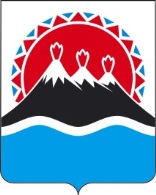 МИНИСТЕРСТВО СОЦИАЛЬНОГО БЛАГОПОЛУЧИЯ И СЕМЕЙНОЙ ПОЛИТИКИ КАМЧАТСКОГО КРАЯ(Министерство социального благополучия)_______________________________________________________________________________ПРИКАЗ[Дата регистрации] № [Номер документа]-п г. Петропавловск-КамчатскийОб утверждении Порядка предоставления субсидии на компенсацию расходов поставщикам социальных услуг, включенным в реестр поставщиков социальных услуг Камчатского края, но не участвующим в выполнении государственного задания (заказа), при получении у них гражданами социальных услуг, предусмотренных индивидуальными программами предоставления социальных услугВ соответствии с подпунктом 2 пункта 2 статьи 78 Бюджетного кодекса Российской Федерации, частью 8 статьи 30 Федерального закона от 28.12.2013 № 442-ФЗ «Об основах социального обслуживания граждан в Российской Федерации», постановлением Правительства Российской Федерации от 18.09.2020 № 1492 «Об общих требованиях к нормативным правовым актам, муниципальным правовым актам, регулирующим предоставление субсидий, в том числе грантов в форме субсидий, юридическим лицам, индивидуальным предпринимателям, а также физическим лицам – производителям товаров, работ, услуг, и о признании утратившими силу некоторых актов Правительства Российской Федерации и отдельных положений некоторых актов Правительства Российской Федерации», на основании пункта 12 части 3 статьи 4 Закона Камчатского края от 01.07.2014 № 469 «Об отдельных вопросах социального обслуживания граждан в Камчатском крае»,ПРИКАЗЫВАЮ:Утвердить Порядок предоставления субсидии на компенсацию расходов поставщикам социальных услуг, включенным в реестр поставщиков социальных услуг Камчатского края, но не участвующим в выполнении государственного задания (заказа), при получении у них гражданами социальных услуг, предусмотренных индивидуальными программами предоставления социальных услуг (далее – Порядок), согласно приложению к настоящему приказу.Определить, что действие Порядка распространяется на правоотношения по предоставлению субсидии на компенсацию расходов поставщикам социальных услуг, включенным в реестр поставщиков социальных услуг Камчатского края, но не участвующим в выполнении государственного задания (заказа), при получении у них гражданами социальных услуг, предусмотренных индивидуальными программами предоставления социальных услуг, на 2022 год и последующие финансовые периоды.Признать утратившими силу:приказ Министерства социального развития и труда Камчатского края от 24.12.2014 № 1255-п «Об установлении порядка выплаты компенсации поставщику(ам) социальных услуг, включенному(ым) в реестр поставщиков социальных услуг Камчатского края, но не участвующему(им) в выполнении государственного задания (заказа), у которого(ых) гражданин получает социальные услуги, предусмотренные программой предоставления социальных услуг»;приказ Министерства социального развития и труда Камчатского края от 30.04.2015 № 491-п «О внесении изменений в приказ Министерства социального развития и труда Камчатского края от 24.12.2014 № 1255-п «Об установлении порядка выплаты компенсации поставщику(ам) социальных услуг, включенному(ым) в реестр поставщиков социальных услуг Камчатского края, но не участвующему(им) в выполнении государственного задания»;приказ Министерства социального развития и труда Камчатского края от 09.07.2015 № 824-п «О внесении изменений в приложение к приказу Министерства социального развития и труда Камчатского края от 24.12.2014 № 1255-п «Об установлении порядка выплаты компенсации поставщику(ам) социальных услуг, включенному(ым) в реестр поставщиков социальных услуг Камчатского края, но не участвующему(им) в выполнении государственного задания (заказа), у которого(ых) гражданин получает социальные услуги, предусмотренные программой предоставления социальных услуг»;приказ Министерства социального развития и труда Камчатского края от 05.10.2015 № 1149-п «О внесении изменений в приложение к приказу Министерства социального развития и труда Камчатского края от 24.12.2014 № 1255-п «Об установлении Порядка выплаты компенсации поставщику(ам) социальных услуг, включенному(ым) в реестр поставщиков социальных услуг Камчатского края, но не участвующему(им) в выполнении государственного задания (заказа), у которого(ых) гражданин получает социальные услуги, предусмотренные программой предоставления социальных услуг»;приказ Министерства социального развития и труда Камчатского края от 17.08.2017 № 884-п «О внесении изменений в приложение к приказу Министерства социального развития и труда Камчатского края от 24.12.2014 № 1255-п «Об установлении порядка выплаты компенсации поставщику(ам) социальных услуг, включенному(ым) в реестр поставщиков социальных услуг Камчатского края, но не участвующему(им) в выполнении государственного задания (заказа), у которого(ых) гражданин получает социальные услуги, предусмотренные программой предоставления социальных услуг»;приказ Министерства социального развития и труда Камчатского края от 12.10.2017 № 1103-п «О внесении изменений в приложение к приказу Министерства социального развития и труда Камчатского края от 24.12.2014 № 1255-п «Об установлении порядка выплаты компенсации поставщику(ам) социальных услуг, включенному(ым) в реестр поставщиков социальных услуг Камчатского края, но не участвующему(им) в выполнении государственного задания (заказа), у которого(ых) гражданин получает социальные услуги, предусмотренные программой предоставления социальных услуг».Настоящий приказ вступает в силу после дня его официального опубликования.Приложение к приказу Министерства социального благополучия и семейной политики Камчатского края от [Дата регистрации] № [Номер документа]Порядок предоставления субсидии на компенсацию расходов поставщикам социальных услуг, включенным в реестр поставщиков социальных услуг Камчатского края, но не участвующим в выполнении государственного задания (заказа), при получении у них гражданами социальных услуг, предусмотренных индивидуальными программами предоставления социальных услуг1. Общие положенияНастоящий Порядок предоставления субсидии на компенсацию расходов поставщикам социальных услуг, включенным в реестр поставщиков социальных услуг Камчатского края, но не участвующим в выполнении государственного задания (заказа), при получении у них гражданами социальных услуг, предусмотренных индивидуальными программами предоставления социальных услуг (далее – Порядок) определяет цели, условия и порядок предоставления субсидий юридическим лицам независимо от организационно-правовой формы (за исключением государственного и муниципального учреждения) или индивидуальным предпринимателям, включенным в реестр поставщиков социальных услуг Камчатского края, но не участвующим в выполнении государственного задания (заказа), предоставляющим гражданам социальные услуги, предусмотренные индивидуальной программой предоставления социальных услуг, в соответствии с порядками предоставления социальных услуг, утвержденными Министерством социального благополучия и семейной политики Камчатского края.Основные понятия, используемые в настоящем Порядке:получатель социальных услуг – гражданин, который признан нуждающимся в социальном обслуживании в соответствии с Федеральным законом от 28.12.2013 № 442-ФЗ «Об основах социального обслуживания граждан в Российской Федерации» (далее – Закон № 442-ФЗ) и которому предоставляются социальные услуги в соответствии с индивидуальной программой предоставления социальных услуг, бесплатно либо за частичную плату, на основании договора о предоставлении социальных услуг;поставщик социальных услуг – юридическое лицо независимо от организационно-правовой формы (за исключением государственного и муниципального учреждения) или индивидуальный предприниматель, включенные в реестр поставщиков социальных услуг Камчатского края, но не участвующие в выполнении государственного задания (заказа), предоставляющие гражданам социальные услуги, предусмотренные индивидуальной программой предоставления социальных услуг, в соответствии с порядками предоставления социальных услуг, утвержденными Министерством социального благополучия и семейной политики Камчатского края, бесплатно либо за частичную плату, на основании договора о предоставлении социальных услуг.Целью предоставления субсидии является финансовая поддержка деятельности поставщиков социальных услуг в порядке возмещения затрат, понесенных поставщиками социальных услуг в связи с предоставлением социальных услуг получателям социальных услуг, в рамках реализации основного мероприятия 4.7 «Финансовая поддержка деятельности негосударственных организаций, включенных в реестр поставщиков социальных услуг» подпрограммы 4 «Развитие системы социального обслуживания населения в Камчатском крае» государственной программы Камчатского края «Социальная поддержка граждан в Камчатском крае», утвержденной постановлением Правительства Камчатского края от 29.11.2013 № 548-П.Министерство социального благополучия и семейной политики Камчатского края осуществляет функции главного распорядителя бюджетных средств, до которого в соответствии с бюджетным законодательством Российской Федерации как получателя бюджетных средств доведены в установленном порядке лимиты бюджетных обязательств на предоставление субсидии на соответствующий финансовый год (соответствующий финансовый год и плановый период) (далее – главный распорядитель как получатель бюджетных средств).К категории получателей субсидии относятся поставщики социальных услуг.Сведения о субсидии размещаются на едином портале бюджетной системы Российской Федерации в информационно-телекоммуникационной сети «Интернет» (в разделе единого портала) при формировании проекта закона о краевом бюджете (проекта закона о внесении изменений в закон о краевом бюджете).2. Условия и порядок предоставления субсидииНаправление затрат поставщика социальных услуг, на возмещение которых предоставляется субсидия, определяется в соответствии с постановлением Правительства Российской Федерации от 01.12.2014 № 1285 «О расчете подушевых нормативов финансирования социальных услуг».Фактически произведенные в связи с предоставлением социальных услуг затраты подтверждаются сметой фактических расходов на предоставленные социальные услуги, составляемой поставщиком социальных услуг на основании документов, принимаемых к учету в соответствии с Федеральным законом от 06.12.2011 № 402-ФЗ «О бухгалтерском учете».Субсидия предоставляется в соответствии с соглашением о предоставлении субсидии (далее – соглашение), заключаемым между главным распорядителем как получателем бюджетных средств и поставщиком социальных услуг на очередной финансовый год.Поставщик социальных услуг по состоянию на первое число месяца, в котором поставщиком социальных услуг представлены документы для заключения соглашения и получения части субсидии, должен соответствовать следующим требованиям:не являться иностранным юридическим лицом, а также российским юридическим лицом, в уставном (складочном) капитале которого доля участия иностранных юридических лиц, местом регистрации которых является государство или территория, включенные в утвержденный Министерством финансов Российской Федерации перечень государств и территорий, предоставляющих льготный налоговый режим налогообложения и (или) не предусматривающих раскрытия и предоставления информации при проведении финансовых операций (офшорные зоны), в совокупности превышает 50 процентов;не получать средства из краевого бюджета на основании иных нормативных правовых актов на цели, установленные настоящим Порядком;осуществлять в качестве основного вид экономической деятельности, включенный в один из следующих классов видов экономической деятельности согласно Общероссийскому классификатору видов экономической деятельности 
ОК 029-2014:а) 87 «Деятельность по уходу с обеспечением проживания»;б) 88 «Предоставление социальных услуг без обеспечения проживания»;иметь действующие договоры о предоставлении социальных услуг, заключенные с получателями социальных услуг;иметь официальный сайт поставщика социальных услуг (общедоступный информационный ресурс) в информационно-телекоммуникационной сети «Интернет», содержащий информацию о его деятельности в соответствии со статьей 13 Закона № 442-ФЗ.Для подтверждения соответствия поставщика социальных услуг требованиям, установленным частью 10 настоящего Порядка, и заключения соглашения на очередной финансовый год, поставщик социальных услуг не позднее 30 ноября текущего года представляет главному распорядителю как получателю бюджетных средств заявление на предоставление субсидии на компенсацию расходов в форме возмещения затрат поставщику социальных услуг, связанных с предоставлением получателям социальных услуг, предусмотренных индивидуальной программой предоставления социальных услуг, по форме согласно приложению 1 к настоящему Порядку, с приложением следующих документов (далее – заявление о заключении соглашения):документы, подтверждающие полномочия лица действовать от имени поставщика социальных услуг (при подаче заявления представителем);копию устава (со всеми изменениями) поставщика социальных услуг;справку о соответствии требованиям, предъявляемым к поставщикам социальных услуг, по форме согласно приложению 2 к настоящему Порядку;справку о штатной численности, производственной мощности и материально-техническом оснащении в свободной форме;копии имеющихся у поставщика социальных услуг лицензий на осуществление лицензируемых видов деятельности;копию локального правового акта поставщика социальных услуг, регулирующего организацию контроля качества и объема предоставляемых социальных услуг, с указанием фамилии, имени, отчества ответственного лица, сведения о порядке осуществления поставщиком социальных услуг контроля качества и учета объема оказываемых услуг;копии договоров о предоставлении социальных услуг;копии индивидуальных программ предоставления социальных услуг;смету расходов в отношении затрат поставщика социальных услуг, связанных с предоставлением социальных услуг получателям социальных услуг, заявляемых для получения субсидии на очередной финансовый год, по форме согласно приложению 3 к настоящему Порядку.Документы, указанные в части 11 настоящего Порядка, должны соответствовать следующим требованиям:документы не содержат неоговоренные исправления, подчисток, приписок, повреждений, не позволяющих однозначно истолковать содержание документа;документы выполнены печатным способом;документы подписаны уполномоченным лицом, скреплены печатью поставщика социальных услуг (при наличии);документы имеют все установленные реквизиты и не истекший срок действия;копии документов изготовлены в качестве, соответствующем подлинным экземплярам документов;копии документов заверены подписью уполномоченного лица, скреплены печатью поставщика социальных услуг (при наличии).Заявление о заключении соглашения регистрируется главным распорядителем как получателем бюджетных средств в день поступления в порядке общего делопроизводства в Государственной информационной системе Камчатского края «Единая система электронного документооборота Камчатского края».Главный распорядитель как получатель бюджетных средств в срок до 15 декабря текущего года:проверяет поступившее заявление о заключении соглашения на соответствие частям 11, 12 настоящего Порядка;проверяет сведения о заявителе в Едином государственном реестре юридических лиц или в Едином государственном реестре индивидуальных предпринимателей;проверяет сведения о заявителе в реестре поставщиков социальных услуг Камчатского края;проверяет соответствие заявителя требованиям, установленным частью 10 настоящего Порядка;принимает решение о предоставлении субсидии и заключении соглашения или об отказе в предоставлении субсидии и заключении соглашения.Основаниями для принятия решения об отказе в предоставлении субсидии и заключении соглашения являются:представление заявления о заключении соглашения заявителем, не являющимся поставщиком социальных услуг;представление заявления о заключении соглашения заявителем, не соответствующим требованиям, установленным частью 10 настоящего Порядка;несоответствие представленного заявления о заключении соглашения требованиям, установленным частью 12 настоящего Порядка, или непредставление (представление не в полном объеме) документов, установленных частью 11 настоящего Порядка;установление факта недостоверности представленной заявителем информации;отсутствие лимитов бюджетных обязательств для предоставления субсидии согласно части 4 настоящего Порядка;представление документов после даты завершения приема документов, установленной частью 11 настоящего Порядка.Предельный размер субсидии, рассчитываемый для заключения соглашения, для каждого поставщика социальных услуг определяется по формуле: – размер субсидии на очередной финансовый год для i-го поставщика социальных услуг, рублей; – расчетное значение суммы i-го поставщика социальных услуг, рублей; – коэффициент бюджетной обеспеченности.Расчетное значение суммы i-го поставщика социальных услуг () определяется исходя из выполнения одного из условий: – стоимость индивидуальных программ предоставления социальных услуг получателей социальных услуг, с которыми у i-го поставщика социальных услуг заключены договоры о предоставлении социальных услуг, рублей; – сумма денежных средств, заявляемых i-м поставщиком социальных услуг для получения субсидии на очередной финансовый год, рублей.Стоимость индивидуальных программ предоставления социальных услуг получателей социальных услуг, с которыми у i-го поставщика социальных услуг заключены договоры о предоставлении социальных услуг () определяется по формуле: – количество социальных услуг по каждой j-ой социальной услуге, включенной в y-ю индивидуальную программу предоставления социальных услуг, которое должно быть оказано получателю социальных услуг в очередном финансовом году; – тариф на оказание каждой j-ой социальной услуги, утвержденный главным распорядителем как получателем бюджетных средств на очередной финансовый год, по каждой y-ой индивидуальной программе предоставления социальных услуг в зависимости от формы социального обслуживания (стационарная, полустационарная, на дому), рублей;a – количество социальных услуг;b – количество индивидуальных программ предоставления социальных услуг.Коэффициент бюджетной обеспеченности () определяется по следующей формуле: – объем бюджетных ассигнований, предусмотренных на очередной финансовый год для предоставления субсидий поставщикам социальных услуг согласно части 4 настоящего Порядка, рублей;c – количество поставщиков социальных услуг, представивших документы для заключения соглашения, в отношении которых не принято решение об отказе в заключении соглашения.В случае, если результатом вычисления коэффициента бюджетной обеспеченности  является значение больше 1, то  принимается равным 1.Решение о предоставлении субсидии и заключении соглашения с поставщиком социальных услуг по результатам рассмотрения заявления о заключении соглашения оформляется приказом главного распорядителя как получателя бюджетных средств о предоставлении субсидии и заключении соглашения, в котором указываются поставщик социальных услуг и размер предоставляемой на очередной финансовый год субсидии.Не позднее 10 рабочего дня, следующего за днем принятия решения главным распорядителем как получателем бюджетных средств по результатам рассмотрения заявления о заключении соглашения, поставщикам социальных услуг направляются в электронном виде на адрес электронной почты поставщика социальных услуг:уведомление об отказе в предоставлении субсидии и заключении соглашения с указанием причин, послуживших основанием для отказа – в случае, если в отношении поставщика социальных услуг принято решение об отказе в предоставлении субсидии и заключении соглашения;проект соглашения – в случае, если в отношении поставщика социальных услуг принято решение о предоставлении субсидии и заключении соглашения.Для заключения соглашения поставщик социальных услуг в течение 5 рабочих дней со дня получения проекта соглашения представляет нарочно главному распорядителю как получателю бюджетных средств заполненный проект соглашения в двух экземплярах, подписанных руководителем поставщика социальных услуг и заверенных печатью (при наличии).В случае если по истечении срока, указанного в части 19 настоящего Порядка, поставщиком социальных услуг соглашение не было подписано и представлено главному распорядителю как получателю бюджетных средств для подписания, поставщик социальных услуг признается уклонившимся от подписания соглашения. По истечении указанного срока соглашение не заключается.Заключение соглашения, дополнительного соглашения к соглашению, в том числе дополнительного соглашения о расторжении соглашения, осуществляется в соответствии с типовыми формами, установленными Министерством финансов Камчатского края для соответствующего вида субсидии. Соглашение в отношении субсидии, предоставляемой из краевого бюджета, если источником финансового обеспечения расходных обязательств Камчатского края по предоставлению указанной субсидии являются межбюджетные трансферты, имеющие целевое назначение, из федерального бюджета краевому бюджету, с соблюдением требований о защите государственной тайны заключается в государственной интегрированной информационной системе управления общественными финансами «Электронный бюджет».В соглашение включается условие о согласовании новых условий соглашения или о расторжении соглашения при недостижении согласия по новым условиям в случае уменьшения главному распорядителю как получателю бюджетных средств ранее доведенных лимитов бюджетных обязательств, приводящего к невозможности предоставления субсидии в размере, определенном в соглашении.Расчетным периодом для предоставления части субсидии на основании заключенного соглашения является календарный месяц.По итогам расчетного периода часть субсидии предоставляется поставщику социальных услуг на основании заявления о предоставлении части субсидии на компенсацию расходов в форме возмещения затрат поставщику социальных услуг, связанных с предоставлением получателям социальных услуг, предусмотренных индивидуальной программой предоставления социальных услуг, по форме согласно приложению 4 к настоящему Порядку, с приложением следующих документов (далее – заявление о предоставлении части субсидии):список получателей социальных услуг, которым поставщиком социальных услуг в расчетном периоде оказаны социальные услуги, по форме согласно приложению 5 к настоящему Порядку;копии договоров о предоставлении социальных услуг;копии индивидуальных программ предоставления социальных услуг;акты об оказании социальных услуг, по форме согласно приложению 6 к настоящему Порядку;справку-расчет размера стоимости социальных услуг, предоставленных поставщиком социальных услуг в расчетном периоде, по форме согласно приложению 7 к настоящему Порядку;справку-расчет размера среднедушевого дохода получателя социальных услуг и размера платы за предоставленные социальные услуги в расчетном периоде, по форме согласно приложению 8 к настоящему Порядку;смету фактических расходов на предоставленные социальные услуги в расчетном периоде, по форме согласно приложению 9 к настоящему Порядку.Документы, указанные в части 24 настоящего Порядка, должны соответствовать следующим требованиям:документы соответствуют части 12 настоящего Порядка;документы прошиты и пронумерованы;документы не содержат арифметических ошибок в расчетах.Размер части субсидии, предоставляемой поставщику социальных услуг по итогам расчетного периода, определяется по следующим формулам: – размер части субсидии по итогам расчетного периода для i-го поставщика социальных услуг, рублей; – стоимость социальных услуг, оказанных i-ым поставщиком социальных услуг в расчетном периоде с учетом их объема и тарифов, утвержденных на расчетный период главным распорядителем как получателем бюджетных средств, рублей; – размер фактически понесенных i-ым поставщиком социальных услуг расходов на оказание социальных услуг в расчетном периоде, рублей.Стоимость социальных услуг, оказанных i-ым поставщиком социальных услуг в расчетном периоде (), рассчитывается по формуле: – количество социальных услуг по каждой j-ой социальной услуге, оказанных в расчетном периоде в соответствии с договором о предоставлении социальных услуг на основании индивидуальной программы предоставления социальных услуг y-му получателю социальных услуг; – тариф на социальную услугу по каждой j-ой социальной услуге, утвержденный на расчетный период главным распорядителем как получателем бюджетных средств, рублей; – размер платы за полученные в расчетном периоде социальные услуги, внесенный y-м получателем социальных услуг поставщику социальных услуг, рублей;a – количество социальных услуг;m – количество получателей социальных услуг.Размер понесенных i-ым поставщиком социальных услуг расходов на оказание социальных услуг () определяется по формуле: – размер расходов i-го поставщика социальных услуг на оказание социальных услуг получателям социальных услуг в расчетном периоде, рублей.Заявление о предоставлении части субсидии представляется поставщиком социальных услуг в краевое государственное казенное учреждение «Камчатский ресурсный центр системы социальной защиты населения» (далее – Ресурсный центр) не позднее 30 календарных дней после завершения расчетного периода. Представленное после истечения указанного срока заявление о предоставлении части субсидии не рассматривается и возвращается поставщику социальных услуг без рассмотрения.Ресурсный центр в течение 15 рабочих дней со дня получения заявления о предоставлении части субсидии:проверяет поступившее заявление о предоставлении части субсидии на соответствие частям 24, 25 настоящего Порядка;проверяет соответствие срока предоставления заявления о предоставлении части субсидии, установленного частью 28 настоящего Порядка;проверяет соответствие поставщика социальных услуг требованиям, установленным частью 10 настоящего Порядка;составляет заключение о предоставлении или об отказе в предоставлении части субсидии (далее – заключение) по форме согласно приложению 10 к настоящему Порядку.На основании заключения главный распорядитель как получатель бюджетных средств принимает решение о предоставлении или об отказе в предоставлении части субсидии. Решение о предоставлении части субсидии оформляется приказом главного распорядителя как получателя бюджетных средств о предоставлении части субсидии за расчетный период.Основаниями для принятия решения об отказе в предоставлении части субсидии являются:отсутствие заключенного между главным распорядителем как получателем бюджетных средств и заявителем соглашения;несоответствие поставщика социальных услуг требованиям, установленным частью 10 настоящего Порядка;несоответствие представленного заявления о предоставлении части субсидии требованиям, установленным частью 25 настоящего Порядка, или непредставление (представление не в полном объеме) документов, установленных частью 24 настоящего Порядка;установление факта недостоверности представленной заявителем информации;несоответствие фактически оказанных социальных услуг формам социального обслуживания и видам социальных услуг, предусмотренным индивидуальной программой предоставления социальных услуг получателя социальных услуг, а также порядкам предоставления социальных услуг, утвержденным главным распорядителем как получателем бюджетных средств;несоответствие расчета размера части субсидии в связи с недостоверностью значений показателей, применяемых при расчете размера части субсидии;возмещение расходов, включенных поставщиком социальных услуг в расчет денежных средств ранее предоставленных частей субсидии;суммарный объем запрошенной и (или) предоставленных частей субсидии превышает предельный размер субсидии, определенный для поставщика социальных услуг в соответствии с частью 16 настоящего Порядка;отсутствие бюджетных средств на предоставление субсидии.Отказ в предоставлении части субсидии не является препятствием для повторного обращения за ее предоставлением в случае устранения причин, послуживших основанием для отказа.По результатам рассмотрения заключения, составленного Ресурсным центром в срок, установленный частью 26 настоящего Порядка, не позднее 10 рабочего дня, следующего за днем принятия решения, главный распорядитель как получатель бюджетных средств:направляет на адрес электронной почты поставщика социальных услуг в электронном виде уведомление об отказе в предоставлении части субсидии с указанием причин, послуживших основанием для отказа – в случае, если в отношении поставщика социальных услуг принято решение об отказе в предоставлении части субсидии;перечисляет часть субсидии на расчетный счет, открытый поставщиком социальных услуг в кредитной организации – в случае, если в отношении поставщика социальных услуг принято решение о предоставлении части субсидии.В случае установления факта нарушения поставщиком социальных услуг условий, целей и порядка предоставления субсидии, установленных настоящим Порядком и заключенным соглашением, субсидия подлежит возврату в краевой бюджет в порядке и сроки, предусмотренные частью 33 настоящего Порядка.Результатом предоставления субсидии на 31 декабря текущего финансового года является предоставление социальных услуг поставщиками социальных услуг получателям социальных услуг.Показателями, необходимыми для достижения результатов предоставления субсидий (далее – показатели), являются:численность получателей социальных услуг, обслуженных поставщиком социальных услуг в соответствии с индивидуальными программами предоставления социальных услуг и на основании договоров о предоставлении социальных услуг в соответствующей форме социального обслуживания, человек;удовлетворенность получателей социальных услуг полученными социальными услугами (на основании анкетирования), процент.Значения показателей устанавливаются главным распорядителем как получателем бюджетных средств в соглашении. Степень достижения значения показателя рассчитывается как соотношение фактически достигнутого значения показателя к плановому значению показателя, установленному в соглашении.3. Требования к отчетностиПоставщик социальных услуг ежеквартально, не позднее 5 рабочего дня следующего месяца, представляет главному распорядителю как получателю бюджетных средств с сопроводительным письмом отчет о достижении результата предоставления субсидии и показателей за отчетный период, установленных соглашением, по форме согласно приложению 11 к настоящему Порядку.Главный распорядитель как получатель бюджетных средств вправе установить в соглашении сроки и формы представления поставщиком социальных услуг дополнительной отчетности.4. Требования к осуществлению контроля (мониторинга)за соблюдением условий, целей и порядка предоставления субсидийи ответственности за их нарушениеГлавный распорядитель как получатель бюджетных средств и Министерством финансов Камчатского края в соответствии с установленными полномочиями осуществляют проверку соблюдения условий, целей и порядка предоставления субсидии поставщику социальных услуг.В случае выявления, в том числе по фактам проверок, проведенных главным распорядителем как получателем бюджетных средств и Министерством финансов Камчатского края, а также в случае недостижения значений результатов и показателей, установленных соглашением и частью 32 настоящего Порядка, нарушения условий, целей и порядка предоставления субсидии, средства субсидии подлежат возврату в краевой бюджет:на основании письменного требования главного распорядителя как получателя бюджетных средств в течение 10 рабочих дней со дня получения соответствующего требования;на основании представления и (или) предписания Министерства финансов Камчатского края в сроки, установленные в соответствии с бюджетным законодательством Российской Федерации.Требование главного распорядителя как получателя бюджетных средств о возврате субсидии направляется поставщику социальных услуг в течение 10 рабочих дней со дня обнаружения обстоятельств, предусмотренных частью 37 настоящего Порядка, заказным письмом с уведомлением о вручении.При невозвращении субсидии в случаях, указанных в части 37 настоящего Порядка, взыскание выплаченных средств субсидии осуществляется в судебном порядке.Приложение 1 к Порядку предоставления субсидии на компенсацию расходов поставщикам социальных услуг, включенным в реестр поставщиков социальных услуг Камчатского края, но не участвующим в выполнении государственного задания (заказа), при получении у них гражданами социальных услуг, предусмотренных индивидуальными программами предоставления социальных услугПриложение 2 к Порядку предоставления субсидии на компенсацию расходов поставщикам социальных услуг, включенным в реестр поставщиков социальных услуг Камчатского края, но не участвующим в выполнении государственного задания (заказа), при получении у них гражданами социальных услуг, предусмотренных индивидуальными программами предоставления социальных услугПриложение 3 к Порядку предоставления субсидии на компенсацию расходов поставщикам социальных услуг, включенным в реестр поставщиков социальных услуг Камчатского края, но не участвующим в выполнении государственного задания (заказа), при получении у них гражданами социальных услуг, предусмотренных индивидуальными программами предоставления социальных услугСмета расходов в отношении затрат поставщика социальных услуг, связанных с предоставлением социальных услуг получателям социальных услуг, заявляемых для получения субсидии на очередной финансовый годПриложение 4 к Порядку предоставления субсидии на компенсацию расходов поставщикам социальных услуг, включенным в реестр поставщиков социальных услуг Камчатского края, но не участвующим в выполнении государственного задания (заказа), при получении у них гражданами социальных услуг, предусмотренных индивидуальными программами предоставления социальных услугПриложение 5 к Порядку предоставления субсидии на компенсацию расходов поставщикам социальных услуг, включенным в реестр поставщиков социальных услуг Камчатского края, но не участвующим в выполнении государственного задания (заказа), при получении у них гражданами социальных услуг, предусмотренных индивидуальными программами предоставления социальных услугСписок получателей социальных услуг,которым поставщиком социальных услуг в расчетном периоде оказаны социальные услугиПриложение 6 к Порядку предоставления субсидии на компенсацию расходов поставщикам социальных услуг, включенным в реестр поставщиков социальных услуг Камчатского края, но не участвующим в выполнении государственного задания (заказа), при получении у них гражданами социальных услуг, предусмотренных индивидуальными программами предоставления социальных услугПриложение 7 к Порядку предоставления субсидии на компенсацию расходов поставщикам социальных услуг, включенным в реестр поставщиков социальных услуг Камчатского края, но не участвующим в выполнении государственного задания (заказа), при получении у них гражданами социальных услуг, предусмотренных индивидуальными программами предоставления социальных услугСправка-расчет размера стоимости социальных услуг,предоставленных поставщиком социальных услуг в расчетном периодеПриложение 8 к Порядку предоставления субсидии на компенсацию расходов поставщикам социальных услуг, включенным в реестр поставщиков социальных услуг Камчатского края, но не участвующим в выполнении государственного задания (заказа), при получении у них гражданами социальных услуг, предусмотренных индивидуальными программами предоставления социальных услугПриложение 9 к Порядку предоставления субсидии на компенсацию расходов поставщикам социальных услуг, включенным в реестр поставщиков социальных услуг Камчатского края, но не участвующим в выполнении государственного задания (заказа), при получении у них гражданами социальных услуг, предусмотренных индивидуальными программами предоставления социальных услугСмета фактических расходовна предоставленные социальные услуги в расчетном периодеПриложение 10 к Порядку предоставления субсидии на компенсацию расходов поставщикам социальных услуг, включенным в реестр поставщиков социальных услуг Камчатского края, но не участвующим в выполнении государственного задания (заказа), при получении у них гражданами социальных услуг, предусмотренных индивидуальными программами предоставления социальных услугПриложение 11 к Порядку предоставления субсидии на компенсацию расходов поставщикам социальных услуг, включенным в реестр поставщиков социальных услуг Камчатского края, но не участвующим в выполнении государственного задания (заказа), при получении у них гражданами социальных услуг, предусмотренных индивидуальными программами предоставления социальных услугОтчет о достижении результата предоставления субсидиии показателей за отчетный периодМинистр социального благополучия и семейной политики Камчатского края[горизонтальный штамп подписи 1]А.С. ФёдороваВ Министерство социального благополучия и семейной политики Камчатского краяКамчатский край, г. Петропавловск-Камчатский, ул. Ленинградская, д. 118В Министерство социального благополучия и семейной политики Камчатского краяКамчатский край, г. Петропавловск-Камчатский, ул. Ленинградская, д. 118В Министерство социального благополучия и семейной политики Камчатского краяКамчатский край, г. Петропавловск-Камчатский, ул. Ленинградская, д. 118В Министерство социального благополучия и семейной политики Камчатского краяКамчатский край, г. Петропавловск-Камчатский, ул. Ленинградская, д. 118В Министерство социального благополучия и семейной политики Камчатского краяКамчатский край, г. Петропавловск-Камчатский, ул. Ленинградская, д. 118«»г.г.г.г.г.г.г.деньденьденьмесяцгодгодгодЗаявлениена предоставление субсидии на компенсацию расходов в форме возмещения затрат поставщику социальных услуг, связанных с предоставлением получателям социальных услуг, предусмотренных индивидуальной программой предоставления социальных услугЗаявлениена предоставление субсидии на компенсацию расходов в форме возмещения затрат поставщику социальных услуг, связанных с предоставлением получателям социальных услуг, предусмотренных индивидуальной программой предоставления социальных услугЗаявлениена предоставление субсидии на компенсацию расходов в форме возмещения затрат поставщику социальных услуг, связанных с предоставлением получателям социальных услуг, предусмотренных индивидуальной программой предоставления социальных услугЗаявлениена предоставление субсидии на компенсацию расходов в форме возмещения затрат поставщику социальных услуг, связанных с предоставлением получателям социальных услуг, предусмотренных индивидуальной программой предоставления социальных услугЗаявлениена предоставление субсидии на компенсацию расходов в форме возмещения затрат поставщику социальных услуг, связанных с предоставлением получателям социальных услуг, предусмотренных индивидуальной программой предоставления социальных услугЗаявлениена предоставление субсидии на компенсацию расходов в форме возмещения затрат поставщику социальных услуг, связанных с предоставлением получателям социальных услуг, предусмотренных индивидуальной программой предоставления социальных услугЗаявлениена предоставление субсидии на компенсацию расходов в форме возмещения затрат поставщику социальных услуг, связанных с предоставлением получателям социальных услуг, предусмотренных индивидуальной программой предоставления социальных услугЗаявлениена предоставление субсидии на компенсацию расходов в форме возмещения затрат поставщику социальных услуг, связанных с предоставлением получателям социальных услуг, предусмотренных индивидуальной программой предоставления социальных услугЗаявлениена предоставление субсидии на компенсацию расходов в форме возмещения затрат поставщику социальных услуг, связанных с предоставлением получателям социальных услуг, предусмотренных индивидуальной программой предоставления социальных услугЗаявлениена предоставление субсидии на компенсацию расходов в форме возмещения затрат поставщику социальных услуг, связанных с предоставлением получателям социальных услуг, предусмотренных индивидуальной программой предоставления социальных услугЗаявлениена предоставление субсидии на компенсацию расходов в форме возмещения затрат поставщику социальных услуг, связанных с предоставлением получателям социальных услуг, предусмотренных индивидуальной программой предоставления социальных услугЗаявлениена предоставление субсидии на компенсацию расходов в форме возмещения затрат поставщику социальных услуг, связанных с предоставлением получателям социальных услуг, предусмотренных индивидуальной программой предоставления социальных услугЗаявлениена предоставление субсидии на компенсацию расходов в форме возмещения затрат поставщику социальных услуг, связанных с предоставлением получателям социальных услуг, предусмотренных индивидуальной программой предоставления социальных услугЗаявлениена предоставление субсидии на компенсацию расходов в форме возмещения затрат поставщику социальных услуг, связанных с предоставлением получателям социальных услуг, предусмотренных индивидуальной программой предоставления социальных услугЗаявлениена предоставление субсидии на компенсацию расходов в форме возмещения затрат поставщику социальных услуг, связанных с предоставлением получателям социальных услуг, предусмотренных индивидуальной программой предоставления социальных услугЗаявлениена предоставление субсидии на компенсацию расходов в форме возмещения затрат поставщику социальных услуг, связанных с предоставлением получателям социальных услуг, предусмотренных индивидуальной программой предоставления социальных услугЗаявлениена предоставление субсидии на компенсацию расходов в форме возмещения затрат поставщику социальных услуг, связанных с предоставлением получателям социальных услуг, предусмотренных индивидуальной программой предоставления социальных услугнананананананананагодгодгодгодототот(полное наименование поставщика социальных услуг)(полное наименование поставщика социальных услуг)(полное наименование поставщика социальных услуг)(полное наименование поставщика социальных услуг)(полное наименование поставщика социальных услуг)(полное наименование поставщика социальных услуг)(полное наименование поставщика социальных услуг)(полное наименование поставщика социальных услуг)(полное наименование поставщика социальных услуг)(полное наименование поставщика социальных услуг)(полное наименование поставщика социальных услуг)(полное наименование поставщика социальных услуг)(полное наименование поставщика социальных услуг)(полное наименование поставщика социальных услуг)Сокращенное наименование поставщика социальных услугСокращенное наименование поставщика социальных услугСокращенное наименование поставщика социальных услугСокращенное наименование поставщика социальных услугСокращенное наименование поставщика социальных услугСокращенное наименование поставщика социальных услугСокращенное наименование поставщика социальных услугСокращенное наименование поставщика социальных услугСокращенное наименование поставщика социальных услугСокращенное наименование поставщика социальных услугСокращенное наименование поставщика социальных услугСокращенное наименование поставщика социальных услугСокращенное наименование поставщика социальных услугСокращенное наименование поставщика социальных услугСокращенное наименование поставщика социальных услугСокращенное наименование поставщика социальных услугСокращенное наименование поставщика социальных услугРазмер денежных средств, заявленный поставщиком социальных услуг на компенсацию расходов (возмещение затрат) при получении у него гражданами социальных услуг, предусмотренных индивидуальными программами предоставления социальных услуг (далее – индивидуальные программы) по всем формам социального обслуживания, рублейРазмер денежных средств, заявленный поставщиком социальных услуг на компенсацию расходов (возмещение затрат) при получении у него гражданами социальных услуг, предусмотренных индивидуальными программами предоставления социальных услуг (далее – индивидуальные программы) по всем формам социального обслуживания, рублейРазмер денежных средств, заявленный поставщиком социальных услуг на компенсацию расходов (возмещение затрат) при получении у него гражданами социальных услуг, предусмотренных индивидуальными программами предоставления социальных услуг (далее – индивидуальные программы) по всем формам социального обслуживания, рублейРазмер денежных средств, заявленный поставщиком социальных услуг на компенсацию расходов (возмещение затрат) при получении у него гражданами социальных услуг, предусмотренных индивидуальными программами предоставления социальных услуг (далее – индивидуальные программы) по всем формам социального обслуживания, рублейРазмер денежных средств, заявленный поставщиком социальных услуг на компенсацию расходов (возмещение затрат) при получении у него гражданами социальных услуг, предусмотренных индивидуальными программами предоставления социальных услуг (далее – индивидуальные программы) по всем формам социального обслуживания, рублейРазмер денежных средств, заявленный поставщиком социальных услуг на компенсацию расходов (возмещение затрат) при получении у него гражданами социальных услуг, предусмотренных индивидуальными программами предоставления социальных услуг (далее – индивидуальные программы) по всем формам социального обслуживания, рублейРазмер денежных средств, заявленный поставщиком социальных услуг на компенсацию расходов (возмещение затрат) при получении у него гражданами социальных услуг, предусмотренных индивидуальными программами предоставления социальных услуг (далее – индивидуальные программы) по всем формам социального обслуживания, рублейРазмер денежных средств, заявленный поставщиком социальных услуг на компенсацию расходов (возмещение затрат) при получении у него гражданами социальных услуг, предусмотренных индивидуальными программами предоставления социальных услуг (далее – индивидуальные программы) по всем формам социального обслуживания, рублейРазмер денежных средств, заявленный поставщиком социальных услуг на компенсацию расходов (возмещение затрат) при получении у него гражданами социальных услуг, предусмотренных индивидуальными программами предоставления социальных услуг (далее – индивидуальные программы) по всем формам социального обслуживания, рублейРазмер денежных средств, заявленный поставщиком социальных услуг на компенсацию расходов (возмещение затрат) при получении у него гражданами социальных услуг, предусмотренных индивидуальными программами предоставления социальных услуг (далее – индивидуальные программы) по всем формам социального обслуживания, рублейРазмер денежных средств, заявленный поставщиком социальных услуг на компенсацию расходов (возмещение затрат) при получении у него гражданами социальных услуг, предусмотренных индивидуальными программами предоставления социальных услуг (далее – индивидуальные программы) по всем формам социального обслуживания, рублейРазмер денежных средств, заявленный поставщиком социальных услуг на компенсацию расходов (возмещение затрат) при получении у него гражданами социальных услуг, предусмотренных индивидуальными программами предоставления социальных услуг (далее – индивидуальные программы) по всем формам социального обслуживания, рублейРазмер денежных средств, заявленный поставщиком социальных услуг на компенсацию расходов (возмещение затрат) при получении у него гражданами социальных услуг, предусмотренных индивидуальными программами предоставления социальных услуг (далее – индивидуальные программы) по всем формам социального обслуживания, рублейРазмер денежных средств, заявленный поставщиком социальных услуг на компенсацию расходов (возмещение затрат) при получении у него гражданами социальных услуг, предусмотренных индивидуальными программами предоставления социальных услуг (далее – индивидуальные программы) по всем формам социального обслуживания, рублейРазмер денежных средств, заявленный поставщиком социальных услуг на компенсацию расходов (возмещение затрат) при получении у него гражданами социальных услуг, предусмотренных индивидуальными программами предоставления социальных услуг (далее – индивидуальные программы) по всем формам социального обслуживания, рублейРазмер денежных средств, заявленный поставщиком социальных услуг на компенсацию расходов (возмещение затрат) при получении у него гражданами социальных услуг, предусмотренных индивидуальными программами предоставления социальных услуг (далее – индивидуальные программы) по всем формам социального обслуживания, рублейРазмер денежных средств, заявленный поставщиком социальных услуг на компенсацию расходов (возмещение затрат) при получении у него гражданами социальных услуг, предусмотренных индивидуальными программами предоставления социальных услуг (далее – индивидуальные программы) по всем формам социального обслуживания, рублей, в том числе(цифрами, прописью)(цифрами, прописью)(цифрами, прописью)(цифрами, прописью)(цифрами, прописью)(цифрами, прописью)(цифрами, прописью)(цифрами, прописью)(цифрами, прописью)(цифрами, прописью)(цифрами, прописью)(цифрами, прописью)(цифрами, прописью)(цифрами, прописью)(цифрами, прописью)(цифрами, прописью)по формам социального обслуживания:по формам социального обслуживания:по формам социального обслуживания:по формам социального обслуживания:по формам социального обслуживания:по формам социального обслуживания:по формам социального обслуживания:по формам социального обслуживания:по формам социального обслуживания:по формам социального обслуживания:по формам социального обслуживания:по формам социального обслуживания:по формам социального обслуживания:по формам социального обслуживания:по формам социального обслуживания:по формам социального обслуживания:по формам социального обслуживания:форма социального обслуживания*форма социального обслуживания*форма социального обслуживания*форма социального обслуживания*форма социального обслуживания*форма социального обслуживания*форма социального обслуживания*форма социального обслуживания*форма социального обслуживания*форма социального обслуживания*форма социального обслуживания*количество граждан на обслуживании (человек)количество граждан на обслуживании (человек)количество граждан на обслуживании (человек)количество граждан на обслуживании (человек)сумма(рублей)сумма(рублей)на домуна домуна домуна домуна домуна домуна домуна домуна домуна домуна домуполустационарная формаполустационарная формаполустационарная формаполустационарная формаполустационарная формаполустационарная формаполустационарная формаполустационарная формаполустационарная формаполустационарная формаполустационарная формастационарная формастационарная формастационарная формастационарная формастационарная формастационарная формастационарная формастационарная формастационарная формастационарная формастационарная форма* заполняется в случае предоставления социальных услуг в указанной форме социального обслуживания* заполняется в случае предоставления социальных услуг в указанной форме социального обслуживания* заполняется в случае предоставления социальных услуг в указанной форме социального обслуживания* заполняется в случае предоставления социальных услуг в указанной форме социального обслуживания* заполняется в случае предоставления социальных услуг в указанной форме социального обслуживания* заполняется в случае предоставления социальных услуг в указанной форме социального обслуживания* заполняется в случае предоставления социальных услуг в указанной форме социального обслуживания* заполняется в случае предоставления социальных услуг в указанной форме социального обслуживания* заполняется в случае предоставления социальных услуг в указанной форме социального обслуживания* заполняется в случае предоставления социальных услуг в указанной форме социального обслуживания* заполняется в случае предоставления социальных услуг в указанной форме социального обслуживания* заполняется в случае предоставления социальных услуг в указанной форме социального обслуживания* заполняется в случае предоставления социальных услуг в указанной форме социального обслуживания* заполняется в случае предоставления социальных услуг в указанной форме социального обслуживания* заполняется в случае предоставления социальных услуг в указанной форме социального обслуживания* заполняется в случае предоставления социальных услуг в указанной форме социального обслуживания* заполняется в случае предоставления социальных услуг в указанной форме социального обслуживанияАдрес местонахождения поставщика социальных услуг:Адрес местонахождения поставщика социальных услуг:Адрес местонахождения поставщика социальных услуг:Адрес местонахождения поставщика социальных услуг:Адрес местонахождения поставщика социальных услуг:Адрес местонахождения поставщика социальных услуг:Адрес местонахождения поставщика социальных услуг:Адрес местонахождения поставщика социальных услуг:Адрес местонахождения поставщика социальных услуг:Адрес местонахождения поставщика социальных услуг:Адрес местонахождения поставщика социальных услуг:Адрес местонахождения поставщика социальных услуг:Адрес местонахождения поставщика социальных услуг:Адрес местонахождения поставщика социальных услуг:Адрес местонахождения поставщика социальных услуг:Адрес местонахождения поставщика социальных услуг:Адрес местонахождения поставщика социальных услуг:Организационно-правовая форма поставщика социальных услуг:Организационно-правовая форма поставщика социальных услуг:Организационно-правовая форма поставщика социальных услуг:Организационно-правовая форма поставщика социальных услуг:Организационно-правовая форма поставщика социальных услуг:Организационно-правовая форма поставщика социальных услуг:Организационно-правовая форма поставщика социальных услуг:Организационно-правовая форма поставщика социальных услуг:Организационно-правовая форма поставщика социальных услуг:Организационно-правовая форма поставщика социальных услуг:Организационно-правовая форма поставщика социальных услуг:Организационно-правовая форма поставщика социальных услуг:Организационно-правовая форма поставщика социальных услуг:Организационно-правовая форма поставщика социальных услуг:Организационно-правовая форма поставщика социальных услуг:Организационно-правовая форма поставщика социальных услуг:Организационно-правовая форма поставщика социальных услуг:Дата регистрации:Дата регистрации:Дата регистрации:Дата регистрации:Дата регистрации:Дата регистрации:Дата регистрации:Дата регистрации:Дата регистрации:Дата регистрации:Дата регистрации:Дата регистрации:Дата регистрации:Дата регистрации:Дата регистрации:Дата регистрации:Дата регистрации:Основной государственный регистрационный номер:Основной государственный регистрационный номер:Основной государственный регистрационный номер:Основной государственный регистрационный номер:Основной государственный регистрационный номер:Основной государственный регистрационный номер:Основной государственный регистрационный номер:Основной государственный регистрационный номер:Основной государственный регистрационный номер:Основной государственный регистрационный номер:Основной государственный регистрационный номер:Основной государственный регистрационный номер:Основной государственный регистрационный номер:Основной государственный регистрационный номер:Основной государственный регистрационный номер:Основной государственный регистрационный номер:Основной государственный регистрационный номер:Код по общероссийскому классификатору предприятий и организаций (ОКПО):Код по общероссийскому классификатору предприятий и организаций (ОКПО):Код по общероссийскому классификатору предприятий и организаций (ОКПО):Код по общероссийскому классификатору предприятий и организаций (ОКПО):Код по общероссийскому классификатору предприятий и организаций (ОКПО):Код по общероссийскому классификатору предприятий и организаций (ОКПО):Код по общероссийскому классификатору предприятий и организаций (ОКПО):Код по общероссийскому классификатору предприятий и организаций (ОКПО):Код по общероссийскому классификатору предприятий и организаций (ОКПО):Код по общероссийскому классификатору предприятий и организаций (ОКПО):Код по общероссийскому классификатору предприятий и организаций (ОКПО):Код по общероссийскому классификатору предприятий и организаций (ОКПО):Код по общероссийскому классификатору предприятий и организаций (ОКПО):Код по общероссийскому классификатору предприятий и организаций (ОКПО):Код по общероссийскому классификатору предприятий и организаций (ОКПО):Код по общероссийскому классификатору предприятий и организаций (ОКПО):Код по общероссийскому классификатору предприятий и организаций (ОКПО):Код(ы) по общероссийскому классификатору видов экономической деятельности (ОКВЭД):Код(ы) по общероссийскому классификатору видов экономической деятельности (ОКВЭД):Код(ы) по общероссийскому классификатору видов экономической деятельности (ОКВЭД):Код(ы) по общероссийскому классификатору видов экономической деятельности (ОКВЭД):Код(ы) по общероссийскому классификатору видов экономической деятельности (ОКВЭД):Код(ы) по общероссийскому классификатору видов экономической деятельности (ОКВЭД):Код(ы) по общероссийскому классификатору видов экономической деятельности (ОКВЭД):Код(ы) по общероссийскому классификатору видов экономической деятельности (ОКВЭД):Код(ы) по общероссийскому классификатору видов экономической деятельности (ОКВЭД):Код(ы) по общероссийскому классификатору видов экономической деятельности (ОКВЭД):Код(ы) по общероссийскому классификатору видов экономической деятельности (ОКВЭД):Код(ы) по общероссийскому классификатору видов экономической деятельности (ОКВЭД):Код(ы) по общероссийскому классификатору видов экономической деятельности (ОКВЭД):Код(ы) по общероссийскому классификатору видов экономической деятельности (ОКВЭД):Код(ы) по общероссийскому классификатору видов экономической деятельности (ОКВЭД):Код(ы) по общероссийскому классификатору видов экономической деятельности (ОКВЭД):Код(ы) по общероссийскому классификатору видов экономической деятельности (ОКВЭД):Наименование основного вида деятельности:Наименование основного вида деятельности:Наименование основного вида деятельности:Наименование основного вида деятельности:Наименование основного вида деятельности:Наименование основного вида деятельности:Наименование основного вида деятельности:Наименование основного вида деятельности:Наименование основного вида деятельности:Наименование основного вида деятельности:Наименование основного вида деятельности:Наименование основного вида деятельности:Наименование основного вида деятельности:Наименование основного вида деятельности:Наименование основного вида деятельности:Наименование основного вида деятельности:Наименование основного вида деятельности:Идентификационный номер налогоплательщика (ИНН):Идентификационный номер налогоплательщика (ИНН):Идентификационный номер налогоплательщика (ИНН):Идентификационный номер налогоплательщика (ИНН):Идентификационный номер налогоплательщика (ИНН):Идентификационный номер налогоплательщика (ИНН):Идентификационный номер налогоплательщика (ИНН):Идентификационный номер налогоплательщика (ИНН):Идентификационный номер налогоплательщика (ИНН):Идентификационный номер налогоплательщика (ИНН):Идентификационный номер налогоплательщика (ИНН):Идентификационный номер налогоплательщика (ИНН):Идентификационный номер налогоплательщика (ИНН):Идентификационный номер налогоплательщика (ИНН):Идентификационный номер налогоплательщика (ИНН):Идентификационный номер налогоплательщика (ИНН):Идентификационный номер налогоплательщика (ИНН):Код причины постановки на учет (КПП):Код причины постановки на учет (КПП):Код причины постановки на учет (КПП):Код причины постановки на учет (КПП):Код причины постановки на учет (КПП):Код причины постановки на учет (КПП):Код причины постановки на учет (КПП):Код причины постановки на учет (КПП):Код причины постановки на учет (КПП):Код причины постановки на учет (КПП):Код причины постановки на учет (КПП):Код причины постановки на учет (КПП):Код причины постановки на учет (КПП):Код причины постановки на учет (КПП):Код причины постановки на учет (КПП):Код причины постановки на учет (КПП):Код причины постановки на учет (КПП):Номер расчетного счета:Номер расчетного счета:Номер расчетного счета:Номер расчетного счета:Номер расчетного счета:Номер расчетного счета:Номер расчетного счета:Номер расчетного счета:Номер расчетного счета:Номер расчетного счета:Номер расчетного счета:Номер расчетного счета:Номер расчетного счета:Номер расчетного счета:Номер расчетного счета:Номер расчетного счета:Номер расчетного счета:Полное наименование банка (кредитного учреждения, в котором открыт расчетный счет):Полное наименование банка (кредитного учреждения, в котором открыт расчетный счет):Полное наименование банка (кредитного учреждения, в котором открыт расчетный счет):Полное наименование банка (кредитного учреждения, в котором открыт расчетный счет):Полное наименование банка (кредитного учреждения, в котором открыт расчетный счет):Полное наименование банка (кредитного учреждения, в котором открыт расчетный счет):Полное наименование банка (кредитного учреждения, в котором открыт расчетный счет):Полное наименование банка (кредитного учреждения, в котором открыт расчетный счет):Полное наименование банка (кредитного учреждения, в котором открыт расчетный счет):Полное наименование банка (кредитного учреждения, в котором открыт расчетный счет):Полное наименование банка (кредитного учреждения, в котором открыт расчетный счет):Полное наименование банка (кредитного учреждения, в котором открыт расчетный счет):Полное наименование банка (кредитного учреждения, в котором открыт расчетный счет):Полное наименование банка (кредитного учреждения, в котором открыт расчетный счет):Полное наименование банка (кредитного учреждения, в котором открыт расчетный счет):Полное наименование банка (кредитного учреждения, в котором открыт расчетный счет):Полное наименование банка (кредитного учреждения, в котором открыт расчетный счет):Банковский идентификационный код (БИК):Банковский идентификационный код (БИК):Банковский идентификационный код (БИК):Банковский идентификационный код (БИК):Банковский идентификационный код (БИК):Банковский идентификационный код (БИК):Банковский идентификационный код (БИК):Банковский идентификационный код (БИК):Банковский идентификационный код (БИК):Банковский идентификационный код (БИК):Банковский идентификационный код (БИК):Банковский идентификационный код (БИК):Банковский идентификационный код (БИК):Банковский идентификационный код (БИК):Банковский идентификационный код (БИК):Банковский идентификационный код (БИК):Банковский идентификационный код (БИК):Номер корреспондентского счета:Номер корреспондентского счета:Номер корреспондентского счета:Номер корреспондентского счета:Номер корреспондентского счета:Номер корреспондентского счета:Номер корреспондентского счета:Номер корреспондентского счета:Номер корреспондентского счета:Номер корреспондентского счета:Номер корреспондентского счета:Номер корреспондентского счета:Номер корреспондентского счета:Номер корреспондентского счета:Номер корреспондентского счета:Номер корреспондентского счета:Номер корреспондентского счета:Адрес (место нахождения) постоянно действующего органа поставщика социальных услуг:Адрес (место нахождения) постоянно действующего органа поставщика социальных услуг:Адрес (место нахождения) постоянно действующего органа поставщика социальных услуг:Адрес (место нахождения) постоянно действующего органа поставщика социальных услуг:Адрес (место нахождения) постоянно действующего органа поставщика социальных услуг:Адрес (место нахождения) постоянно действующего органа поставщика социальных услуг:Адрес (место нахождения) постоянно действующего органа поставщика социальных услуг:Адрес (место нахождения) постоянно действующего органа поставщика социальных услуг:Адрес (место нахождения) постоянно действующего органа поставщика социальных услуг:Адрес (место нахождения) постоянно действующего органа поставщика социальных услуг:Адрес (место нахождения) постоянно действующего органа поставщика социальных услуг:Адрес (место нахождения) постоянно действующего органа поставщика социальных услуг:Адрес (место нахождения) постоянно действующего органа поставщика социальных услуг:Адрес (место нахождения) постоянно действующего органа поставщика социальных услуг:Адрес (место нахождения) постоянно действующего органа поставщика социальных услуг:Адрес (место нахождения) постоянно действующего органа поставщика социальных услуг:Адрес (место нахождения) постоянно действующего органа поставщика социальных услуг:Почтовый адрес:Почтовый адрес:Почтовый адрес:Почтовый адрес:Почтовый адрес:Почтовый адрес:Почтовый адрес:Почтовый адрес:Почтовый адрес:Почтовый адрес:Почтовый адрес:Почтовый адрес:Почтовый адрес:Почтовый адрес:Почтовый адрес:Почтовый адрес:Почтовый адрес:Адрес(а) оказания социальных услуг:Адрес(а) оказания социальных услуг:Адрес(а) оказания социальных услуг:Адрес(а) оказания социальных услуг:Адрес(а) оказания социальных услуг:Адрес(а) оказания социальных услуг:Адрес(а) оказания социальных услуг:Адрес(а) оказания социальных услуг:Адрес(а) оказания социальных услуг:Адрес(а) оказания социальных услуг:Адрес(а) оказания социальных услуг:Адрес(а) оказания социальных услуг:Адрес(а) оказания социальных услуг:Адрес(а) оказания социальных услуг:Адрес(а) оказания социальных услуг:Адрес(а) оказания социальных услуг:Адрес(а) оказания социальных услуг:(заполняется в случае предоставления социальных услуг в стационарной и(или) полустационарной форме социального обслуживания)(заполняется в случае предоставления социальных услуг в стационарной и(или) полустационарной форме социального обслуживания)(заполняется в случае предоставления социальных услуг в стационарной и(или) полустационарной форме социального обслуживания)(заполняется в случае предоставления социальных услуг в стационарной и(или) полустационарной форме социального обслуживания)(заполняется в случае предоставления социальных услуг в стационарной и(или) полустационарной форме социального обслуживания)(заполняется в случае предоставления социальных услуг в стационарной и(или) полустационарной форме социального обслуживания)(заполняется в случае предоставления социальных услуг в стационарной и(или) полустационарной форме социального обслуживания)(заполняется в случае предоставления социальных услуг в стационарной и(или) полустационарной форме социального обслуживания)(заполняется в случае предоставления социальных услуг в стационарной и(или) полустационарной форме социального обслуживания)(заполняется в случае предоставления социальных услуг в стационарной и(или) полустационарной форме социального обслуживания)(заполняется в случае предоставления социальных услуг в стационарной и(или) полустационарной форме социального обслуживания)(заполняется в случае предоставления социальных услуг в стационарной и(или) полустационарной форме социального обслуживания)(заполняется в случае предоставления социальных услуг в стационарной и(или) полустационарной форме социального обслуживания)(заполняется в случае предоставления социальных услуг в стационарной и(или) полустационарной форме социального обслуживания)(заполняется в случае предоставления социальных услуг в стационарной и(или) полустационарной форме социального обслуживания)(заполняется в случае предоставления социальных услуг в стационарной и(или) полустационарной форме социального обслуживания)(заполняется в случае предоставления социальных услуг в стационарной и(или) полустационарной форме социального обслуживания)Телефон:Телефон:Телефон:Телефон:Телефон:Телефон:Телефон:Телефон:Телефон:Телефон:Телефон:Телефон:Телефон:Телефон:Телефон:Телефон:Телефон:Адрес электронной почты:Адрес электронной почты:Адрес электронной почты:Адрес электронной почты:Адрес электронной почты:Адрес электронной почты:Адрес электронной почты:Адрес электронной почты:Адрес электронной почты:Адрес электронной почты:Адрес электронной почты:Адрес электронной почты:Адрес электронной почты:Адрес электронной почты:Адрес электронной почты:Адрес электронной почты:Адрес электронной почты:Адрес официального сайта поставщика социальных услуг в информационно-телекоммуникационной сети «Интернет»:Адрес официального сайта поставщика социальных услуг в информационно-телекоммуникационной сети «Интернет»:Адрес официального сайта поставщика социальных услуг в информационно-телекоммуникационной сети «Интернет»:Адрес официального сайта поставщика социальных услуг в информационно-телекоммуникационной сети «Интернет»:Адрес официального сайта поставщика социальных услуг в информационно-телекоммуникационной сети «Интернет»:Адрес официального сайта поставщика социальных услуг в информационно-телекоммуникационной сети «Интернет»:Адрес официального сайта поставщика социальных услуг в информационно-телекоммуникационной сети «Интернет»:Адрес официального сайта поставщика социальных услуг в информационно-телекоммуникационной сети «Интернет»:Адрес официального сайта поставщика социальных услуг в информационно-телекоммуникационной сети «Интернет»:Адрес официального сайта поставщика социальных услуг в информационно-телекоммуникационной сети «Интернет»:Адрес официального сайта поставщика социальных услуг в информационно-телекоммуникационной сети «Интернет»:Адрес официального сайта поставщика социальных услуг в информационно-телекоммуникационной сети «Интернет»:Адрес официального сайта поставщика социальных услуг в информационно-телекоммуникационной сети «Интернет»:Адрес официального сайта поставщика социальных услуг в информационно-телекоммуникационной сети «Интернет»:Адрес официального сайта поставщика социальных услуг в информационно-телекоммуникационной сети «Интернет»:Адрес официального сайта поставщика социальных услуг в информационно-телекоммуникационной сети «Интернет»:Адрес официального сайта поставщика социальных услуг в информационно-телекоммуникационной сети «Интернет»:https://https://https://https://https://https://https://https://https://https://https://https://https://https://https://https://https://Наименование должности руководителя:Наименование должности руководителя:Наименование должности руководителя:Наименование должности руководителя:Наименование должности руководителя:Наименование должности руководителя:Наименование должности руководителя:Наименование должности руководителя:Наименование должности руководителя:Наименование должности руководителя:Наименование должности руководителя:Наименование должности руководителя:Наименование должности руководителя:Наименование должности руководителя:Наименование должности руководителя:Наименование должности руководителя:Наименование должности руководителя:Фамилия, имя, отчество (при наличии) руководителя, телефон для связи:Фамилия, имя, отчество (при наличии) руководителя, телефон для связи:Фамилия, имя, отчество (при наличии) руководителя, телефон для связи:Фамилия, имя, отчество (при наличии) руководителя, телефон для связи:Фамилия, имя, отчество (при наличии) руководителя, телефон для связи:Фамилия, имя, отчество (при наличии) руководителя, телефон для связи:Фамилия, имя, отчество (при наличии) руководителя, телефон для связи:Фамилия, имя, отчество (при наличии) руководителя, телефон для связи:Фамилия, имя, отчество (при наличии) руководителя, телефон для связи:Фамилия, имя, отчество (при наличии) руководителя, телефон для связи:Фамилия, имя, отчество (при наличии) руководителя, телефон для связи:Фамилия, имя, отчество (при наличии) руководителя, телефон для связи:Фамилия, имя, отчество (при наличии) руководителя, телефон для связи:Фамилия, имя, отчество (при наличии) руководителя, телефон для связи:Фамилия, имя, отчество (при наличии) руководителя, телефон для связи:Фамилия, имя, отчество (при наличии) руководителя, телефон для связи:Фамилия, имя, отчество (при наличии) руководителя, телефон для связи:Фамилия, имя, отчество (при наличии) главного бухгалтера, телефон для связи:Фамилия, имя, отчество (при наличии) главного бухгалтера, телефон для связи:Фамилия, имя, отчество (при наличии) главного бухгалтера, телефон для связи:Фамилия, имя, отчество (при наличии) главного бухгалтера, телефон для связи:Фамилия, имя, отчество (при наличии) главного бухгалтера, телефон для связи:Фамилия, имя, отчество (при наличии) главного бухгалтера, телефон для связи:Фамилия, имя, отчество (при наличии) главного бухгалтера, телефон для связи:Фамилия, имя, отчество (при наличии) главного бухгалтера, телефон для связи:Фамилия, имя, отчество (при наличии) главного бухгалтера, телефон для связи:Фамилия, имя, отчество (при наличии) главного бухгалтера, телефон для связи:Фамилия, имя, отчество (при наличии) главного бухгалтера, телефон для связи:Фамилия, имя, отчество (при наличии) главного бухгалтера, телефон для связи:Фамилия, имя, отчество (при наличии) главного бухгалтера, телефон для связи:Фамилия, имя, отчество (при наличии) главного бухгалтера, телефон для связи:Фамилия, имя, отчество (при наличии) главного бухгалтера, телефон для связи:Фамилия, имя, отчество (при наличии) главного бухгалтера, телефон для связи:Фамилия, имя, отчество (при наличии) главного бухгалтера, телефон для связи:Прошу принять документы на предоставление субсидии на компенсацию расходов в форме возмещения затрат поставщику социальных услуг, связанных с предоставлением получателям социальных услуг, предусмотренных индивидуальной программой предоставления социальных услуг, и заключение соглашения о предоставлении субсидии.С Порядком предоставления субсидии на компенсацию расходов поставщикам социальных услуг, включенным в реестр поставщиков социальных услуг Камчатского края, но не участвующим в выполнении государственного задания (заказа), при получении у них гражданами социальных услуг, предусмотренных индивидуальными программами предоставления социальных услуг, утвержденным Министерством социального благополучия и семейной политики Камчатского края, ознакомлен и согласен.Прошу принять документы на предоставление субсидии на компенсацию расходов в форме возмещения затрат поставщику социальных услуг, связанных с предоставлением получателям социальных услуг, предусмотренных индивидуальной программой предоставления социальных услуг, и заключение соглашения о предоставлении субсидии.С Порядком предоставления субсидии на компенсацию расходов поставщикам социальных услуг, включенным в реестр поставщиков социальных услуг Камчатского края, но не участвующим в выполнении государственного задания (заказа), при получении у них гражданами социальных услуг, предусмотренных индивидуальными программами предоставления социальных услуг, утвержденным Министерством социального благополучия и семейной политики Камчатского края, ознакомлен и согласен.Прошу принять документы на предоставление субсидии на компенсацию расходов в форме возмещения затрат поставщику социальных услуг, связанных с предоставлением получателям социальных услуг, предусмотренных индивидуальной программой предоставления социальных услуг, и заключение соглашения о предоставлении субсидии.С Порядком предоставления субсидии на компенсацию расходов поставщикам социальных услуг, включенным в реестр поставщиков социальных услуг Камчатского края, но не участвующим в выполнении государственного задания (заказа), при получении у них гражданами социальных услуг, предусмотренных индивидуальными программами предоставления социальных услуг, утвержденным Министерством социального благополучия и семейной политики Камчатского края, ознакомлен и согласен.Прошу принять документы на предоставление субсидии на компенсацию расходов в форме возмещения затрат поставщику социальных услуг, связанных с предоставлением получателям социальных услуг, предусмотренных индивидуальной программой предоставления социальных услуг, и заключение соглашения о предоставлении субсидии.С Порядком предоставления субсидии на компенсацию расходов поставщикам социальных услуг, включенным в реестр поставщиков социальных услуг Камчатского края, но не участвующим в выполнении государственного задания (заказа), при получении у них гражданами социальных услуг, предусмотренных индивидуальными программами предоставления социальных услуг, утвержденным Министерством социального благополучия и семейной политики Камчатского края, ознакомлен и согласен.Прошу принять документы на предоставление субсидии на компенсацию расходов в форме возмещения затрат поставщику социальных услуг, связанных с предоставлением получателям социальных услуг, предусмотренных индивидуальной программой предоставления социальных услуг, и заключение соглашения о предоставлении субсидии.С Порядком предоставления субсидии на компенсацию расходов поставщикам социальных услуг, включенным в реестр поставщиков социальных услуг Камчатского края, но не участвующим в выполнении государственного задания (заказа), при получении у них гражданами социальных услуг, предусмотренных индивидуальными программами предоставления социальных услуг, утвержденным Министерством социального благополучия и семейной политики Камчатского края, ознакомлен и согласен.Прошу принять документы на предоставление субсидии на компенсацию расходов в форме возмещения затрат поставщику социальных услуг, связанных с предоставлением получателям социальных услуг, предусмотренных индивидуальной программой предоставления социальных услуг, и заключение соглашения о предоставлении субсидии.С Порядком предоставления субсидии на компенсацию расходов поставщикам социальных услуг, включенным в реестр поставщиков социальных услуг Камчатского края, но не участвующим в выполнении государственного задания (заказа), при получении у них гражданами социальных услуг, предусмотренных индивидуальными программами предоставления социальных услуг, утвержденным Министерством социального благополучия и семейной политики Камчатского края, ознакомлен и согласен.Прошу принять документы на предоставление субсидии на компенсацию расходов в форме возмещения затрат поставщику социальных услуг, связанных с предоставлением получателям социальных услуг, предусмотренных индивидуальной программой предоставления социальных услуг, и заключение соглашения о предоставлении субсидии.С Порядком предоставления субсидии на компенсацию расходов поставщикам социальных услуг, включенным в реестр поставщиков социальных услуг Камчатского края, но не участвующим в выполнении государственного задания (заказа), при получении у них гражданами социальных услуг, предусмотренных индивидуальными программами предоставления социальных услуг, утвержденным Министерством социального благополучия и семейной политики Камчатского края, ознакомлен и согласен.Прошу принять документы на предоставление субсидии на компенсацию расходов в форме возмещения затрат поставщику социальных услуг, связанных с предоставлением получателям социальных услуг, предусмотренных индивидуальной программой предоставления социальных услуг, и заключение соглашения о предоставлении субсидии.С Порядком предоставления субсидии на компенсацию расходов поставщикам социальных услуг, включенным в реестр поставщиков социальных услуг Камчатского края, но не участвующим в выполнении государственного задания (заказа), при получении у них гражданами социальных услуг, предусмотренных индивидуальными программами предоставления социальных услуг, утвержденным Министерством социального благополучия и семейной политики Камчатского края, ознакомлен и согласен.Прошу принять документы на предоставление субсидии на компенсацию расходов в форме возмещения затрат поставщику социальных услуг, связанных с предоставлением получателям социальных услуг, предусмотренных индивидуальной программой предоставления социальных услуг, и заключение соглашения о предоставлении субсидии.С Порядком предоставления субсидии на компенсацию расходов поставщикам социальных услуг, включенным в реестр поставщиков социальных услуг Камчатского края, но не участвующим в выполнении государственного задания (заказа), при получении у них гражданами социальных услуг, предусмотренных индивидуальными программами предоставления социальных услуг, утвержденным Министерством социального благополучия и семейной политики Камчатского края, ознакомлен и согласен.Прошу принять документы на предоставление субсидии на компенсацию расходов в форме возмещения затрат поставщику социальных услуг, связанных с предоставлением получателям социальных услуг, предусмотренных индивидуальной программой предоставления социальных услуг, и заключение соглашения о предоставлении субсидии.С Порядком предоставления субсидии на компенсацию расходов поставщикам социальных услуг, включенным в реестр поставщиков социальных услуг Камчатского края, но не участвующим в выполнении государственного задания (заказа), при получении у них гражданами социальных услуг, предусмотренных индивидуальными программами предоставления социальных услуг, утвержденным Министерством социального благополучия и семейной политики Камчатского края, ознакомлен и согласен.Прошу принять документы на предоставление субсидии на компенсацию расходов в форме возмещения затрат поставщику социальных услуг, связанных с предоставлением получателям социальных услуг, предусмотренных индивидуальной программой предоставления социальных услуг, и заключение соглашения о предоставлении субсидии.С Порядком предоставления субсидии на компенсацию расходов поставщикам социальных услуг, включенным в реестр поставщиков социальных услуг Камчатского края, но не участвующим в выполнении государственного задания (заказа), при получении у них гражданами социальных услуг, предусмотренных индивидуальными программами предоставления социальных услуг, утвержденным Министерством социального благополучия и семейной политики Камчатского края, ознакомлен и согласен.Прошу принять документы на предоставление субсидии на компенсацию расходов в форме возмещения затрат поставщику социальных услуг, связанных с предоставлением получателям социальных услуг, предусмотренных индивидуальной программой предоставления социальных услуг, и заключение соглашения о предоставлении субсидии.С Порядком предоставления субсидии на компенсацию расходов поставщикам социальных услуг, включенным в реестр поставщиков социальных услуг Камчатского края, но не участвующим в выполнении государственного задания (заказа), при получении у них гражданами социальных услуг, предусмотренных индивидуальными программами предоставления социальных услуг, утвержденным Министерством социального благополучия и семейной политики Камчатского края, ознакомлен и согласен.Прошу принять документы на предоставление субсидии на компенсацию расходов в форме возмещения затрат поставщику социальных услуг, связанных с предоставлением получателям социальных услуг, предусмотренных индивидуальной программой предоставления социальных услуг, и заключение соглашения о предоставлении субсидии.С Порядком предоставления субсидии на компенсацию расходов поставщикам социальных услуг, включенным в реестр поставщиков социальных услуг Камчатского края, но не участвующим в выполнении государственного задания (заказа), при получении у них гражданами социальных услуг, предусмотренных индивидуальными программами предоставления социальных услуг, утвержденным Министерством социального благополучия и семейной политики Камчатского края, ознакомлен и согласен.Прошу принять документы на предоставление субсидии на компенсацию расходов в форме возмещения затрат поставщику социальных услуг, связанных с предоставлением получателям социальных услуг, предусмотренных индивидуальной программой предоставления социальных услуг, и заключение соглашения о предоставлении субсидии.С Порядком предоставления субсидии на компенсацию расходов поставщикам социальных услуг, включенным в реестр поставщиков социальных услуг Камчатского края, но не участвующим в выполнении государственного задания (заказа), при получении у них гражданами социальных услуг, предусмотренных индивидуальными программами предоставления социальных услуг, утвержденным Министерством социального благополучия и семейной политики Камчатского края, ознакомлен и согласен.Прошу принять документы на предоставление субсидии на компенсацию расходов в форме возмещения затрат поставщику социальных услуг, связанных с предоставлением получателям социальных услуг, предусмотренных индивидуальной программой предоставления социальных услуг, и заключение соглашения о предоставлении субсидии.С Порядком предоставления субсидии на компенсацию расходов поставщикам социальных услуг, включенным в реестр поставщиков социальных услуг Камчатского края, но не участвующим в выполнении государственного задания (заказа), при получении у них гражданами социальных услуг, предусмотренных индивидуальными программами предоставления социальных услуг, утвержденным Министерством социального благополучия и семейной политики Камчатского края, ознакомлен и согласен.Прошу принять документы на предоставление субсидии на компенсацию расходов в форме возмещения затрат поставщику социальных услуг, связанных с предоставлением получателям социальных услуг, предусмотренных индивидуальной программой предоставления социальных услуг, и заключение соглашения о предоставлении субсидии.С Порядком предоставления субсидии на компенсацию расходов поставщикам социальных услуг, включенным в реестр поставщиков социальных услуг Камчатского края, но не участвующим в выполнении государственного задания (заказа), при получении у них гражданами социальных услуг, предусмотренных индивидуальными программами предоставления социальных услуг, утвержденным Министерством социального благополучия и семейной политики Камчатского края, ознакомлен и согласен.Прошу принять документы на предоставление субсидии на компенсацию расходов в форме возмещения затрат поставщику социальных услуг, связанных с предоставлением получателям социальных услуг, предусмотренных индивидуальной программой предоставления социальных услуг, и заключение соглашения о предоставлении субсидии.С Порядком предоставления субсидии на компенсацию расходов поставщикам социальных услуг, включенным в реестр поставщиков социальных услуг Камчатского края, но не участвующим в выполнении государственного задания (заказа), при получении у них гражданами социальных услуг, предусмотренных индивидуальными программами предоставления социальных услуг, утвержденным Министерством социального благополучия и семейной политики Камчатского края, ознакомлен и согласен.подписьподписьподписьподписьподписьподписьподписьподпись(расшифровка подписи)(расшифровка подписи)(расшифровка подписи)Подтверждаю, что заявленное количество граждан, находящихся на социальном обслуживании:обеспечено численностью специалистов по основной деятельности, необходимой для оказания социальных услуг, предусмотренных индивидуальными программами. Специалисты осуществляют свою деятельность на профессиональной основе. Квалификация специалистов соответствует квалификационным требованиям, предъявляемым к таким должностям, в соответствующей форме социального обслуживания;соответствует площади помещений, на которых предоставляются социальные услуги в соответствии с индивидуальными программами в стационарной и (или) полустационарной форме социального обслуживания.Подтверждаю, что заявленное количество граждан, находящихся на социальном обслуживании:обеспечено численностью специалистов по основной деятельности, необходимой для оказания социальных услуг, предусмотренных индивидуальными программами. Специалисты осуществляют свою деятельность на профессиональной основе. Квалификация специалистов соответствует квалификационным требованиям, предъявляемым к таким должностям, в соответствующей форме социального обслуживания;соответствует площади помещений, на которых предоставляются социальные услуги в соответствии с индивидуальными программами в стационарной и (или) полустационарной форме социального обслуживания.Подтверждаю, что заявленное количество граждан, находящихся на социальном обслуживании:обеспечено численностью специалистов по основной деятельности, необходимой для оказания социальных услуг, предусмотренных индивидуальными программами. Специалисты осуществляют свою деятельность на профессиональной основе. Квалификация специалистов соответствует квалификационным требованиям, предъявляемым к таким должностям, в соответствующей форме социального обслуживания;соответствует площади помещений, на которых предоставляются социальные услуги в соответствии с индивидуальными программами в стационарной и (или) полустационарной форме социального обслуживания.Подтверждаю, что заявленное количество граждан, находящихся на социальном обслуживании:обеспечено численностью специалистов по основной деятельности, необходимой для оказания социальных услуг, предусмотренных индивидуальными программами. Специалисты осуществляют свою деятельность на профессиональной основе. Квалификация специалистов соответствует квалификационным требованиям, предъявляемым к таким должностям, в соответствующей форме социального обслуживания;соответствует площади помещений, на которых предоставляются социальные услуги в соответствии с индивидуальными программами в стационарной и (или) полустационарной форме социального обслуживания.Подтверждаю, что заявленное количество граждан, находящихся на социальном обслуживании:обеспечено численностью специалистов по основной деятельности, необходимой для оказания социальных услуг, предусмотренных индивидуальными программами. Специалисты осуществляют свою деятельность на профессиональной основе. Квалификация специалистов соответствует квалификационным требованиям, предъявляемым к таким должностям, в соответствующей форме социального обслуживания;соответствует площади помещений, на которых предоставляются социальные услуги в соответствии с индивидуальными программами в стационарной и (или) полустационарной форме социального обслуживания.Подтверждаю, что заявленное количество граждан, находящихся на социальном обслуживании:обеспечено численностью специалистов по основной деятельности, необходимой для оказания социальных услуг, предусмотренных индивидуальными программами. Специалисты осуществляют свою деятельность на профессиональной основе. Квалификация специалистов соответствует квалификационным требованиям, предъявляемым к таким должностям, в соответствующей форме социального обслуживания;соответствует площади помещений, на которых предоставляются социальные услуги в соответствии с индивидуальными программами в стационарной и (или) полустационарной форме социального обслуживания.Подтверждаю, что заявленное количество граждан, находящихся на социальном обслуживании:обеспечено численностью специалистов по основной деятельности, необходимой для оказания социальных услуг, предусмотренных индивидуальными программами. Специалисты осуществляют свою деятельность на профессиональной основе. Квалификация специалистов соответствует квалификационным требованиям, предъявляемым к таким должностям, в соответствующей форме социального обслуживания;соответствует площади помещений, на которых предоставляются социальные услуги в соответствии с индивидуальными программами в стационарной и (или) полустационарной форме социального обслуживания.Подтверждаю, что заявленное количество граждан, находящихся на социальном обслуживании:обеспечено численностью специалистов по основной деятельности, необходимой для оказания социальных услуг, предусмотренных индивидуальными программами. Специалисты осуществляют свою деятельность на профессиональной основе. Квалификация специалистов соответствует квалификационным требованиям, предъявляемым к таким должностям, в соответствующей форме социального обслуживания;соответствует площади помещений, на которых предоставляются социальные услуги в соответствии с индивидуальными программами в стационарной и (или) полустационарной форме социального обслуживания.Подтверждаю, что заявленное количество граждан, находящихся на социальном обслуживании:обеспечено численностью специалистов по основной деятельности, необходимой для оказания социальных услуг, предусмотренных индивидуальными программами. Специалисты осуществляют свою деятельность на профессиональной основе. Квалификация специалистов соответствует квалификационным требованиям, предъявляемым к таким должностям, в соответствующей форме социального обслуживания;соответствует площади помещений, на которых предоставляются социальные услуги в соответствии с индивидуальными программами в стационарной и (или) полустационарной форме социального обслуживания.Подтверждаю, что заявленное количество граждан, находящихся на социальном обслуживании:обеспечено численностью специалистов по основной деятельности, необходимой для оказания социальных услуг, предусмотренных индивидуальными программами. Специалисты осуществляют свою деятельность на профессиональной основе. Квалификация специалистов соответствует квалификационным требованиям, предъявляемым к таким должностям, в соответствующей форме социального обслуживания;соответствует площади помещений, на которых предоставляются социальные услуги в соответствии с индивидуальными программами в стационарной и (или) полустационарной форме социального обслуживания.Подтверждаю, что заявленное количество граждан, находящихся на социальном обслуживании:обеспечено численностью специалистов по основной деятельности, необходимой для оказания социальных услуг, предусмотренных индивидуальными программами. Специалисты осуществляют свою деятельность на профессиональной основе. Квалификация специалистов соответствует квалификационным требованиям, предъявляемым к таким должностям, в соответствующей форме социального обслуживания;соответствует площади помещений, на которых предоставляются социальные услуги в соответствии с индивидуальными программами в стационарной и (или) полустационарной форме социального обслуживания.Подтверждаю, что заявленное количество граждан, находящихся на социальном обслуживании:обеспечено численностью специалистов по основной деятельности, необходимой для оказания социальных услуг, предусмотренных индивидуальными программами. Специалисты осуществляют свою деятельность на профессиональной основе. Квалификация специалистов соответствует квалификационным требованиям, предъявляемым к таким должностям, в соответствующей форме социального обслуживания;соответствует площади помещений, на которых предоставляются социальные услуги в соответствии с индивидуальными программами в стационарной и (или) полустационарной форме социального обслуживания.Подтверждаю, что заявленное количество граждан, находящихся на социальном обслуживании:обеспечено численностью специалистов по основной деятельности, необходимой для оказания социальных услуг, предусмотренных индивидуальными программами. Специалисты осуществляют свою деятельность на профессиональной основе. Квалификация специалистов соответствует квалификационным требованиям, предъявляемым к таким должностям, в соответствующей форме социального обслуживания;соответствует площади помещений, на которых предоставляются социальные услуги в соответствии с индивидуальными программами в стационарной и (или) полустационарной форме социального обслуживания.Подтверждаю, что заявленное количество граждан, находящихся на социальном обслуживании:обеспечено численностью специалистов по основной деятельности, необходимой для оказания социальных услуг, предусмотренных индивидуальными программами. Специалисты осуществляют свою деятельность на профессиональной основе. Квалификация специалистов соответствует квалификационным требованиям, предъявляемым к таким должностям, в соответствующей форме социального обслуживания;соответствует площади помещений, на которых предоставляются социальные услуги в соответствии с индивидуальными программами в стационарной и (или) полустационарной форме социального обслуживания.Подтверждаю, что заявленное количество граждан, находящихся на социальном обслуживании:обеспечено численностью специалистов по основной деятельности, необходимой для оказания социальных услуг, предусмотренных индивидуальными программами. Специалисты осуществляют свою деятельность на профессиональной основе. Квалификация специалистов соответствует квалификационным требованиям, предъявляемым к таким должностям, в соответствующей форме социального обслуживания;соответствует площади помещений, на которых предоставляются социальные услуги в соответствии с индивидуальными программами в стационарной и (или) полустационарной форме социального обслуживания.Подтверждаю, что заявленное количество граждан, находящихся на социальном обслуживании:обеспечено численностью специалистов по основной деятельности, необходимой для оказания социальных услуг, предусмотренных индивидуальными программами. Специалисты осуществляют свою деятельность на профессиональной основе. Квалификация специалистов соответствует квалификационным требованиям, предъявляемым к таким должностям, в соответствующей форме социального обслуживания;соответствует площади помещений, на которых предоставляются социальные услуги в соответствии с индивидуальными программами в стационарной и (или) полустационарной форме социального обслуживания.Подтверждаю, что заявленное количество граждан, находящихся на социальном обслуживании:обеспечено численностью специалистов по основной деятельности, необходимой для оказания социальных услуг, предусмотренных индивидуальными программами. Специалисты осуществляют свою деятельность на профессиональной основе. Квалификация специалистов соответствует квалификационным требованиям, предъявляемым к таким должностям, в соответствующей форме социального обслуживания;соответствует площади помещений, на которых предоставляются социальные услуги в соответствии с индивидуальными программами в стационарной и (или) полустационарной форме социального обслуживания.подписьподписьподписьподписьподписьподписьподписьподпись(расшифровка подписи)(расшифровка подписи)(расшифровка подписи)Согласен(а) на осуществление Министерством социального благополучия и семейной политики Камчатского края и Министерством финансов Камчатского края обязательных проверок соблюдения поставщиком социальных услуг условий, целей и порядка предоставления субсидии (далее – проверки).Согласен(а) на осуществление Министерством социального благополучия и семейной политики Камчатского края и Министерством финансов Камчатского края обязательных проверок соблюдения поставщиком социальных услуг условий, целей и порядка предоставления субсидии (далее – проверки).Согласен(а) на осуществление Министерством социального благополучия и семейной политики Камчатского края и Министерством финансов Камчатского края обязательных проверок соблюдения поставщиком социальных услуг условий, целей и порядка предоставления субсидии (далее – проверки).Согласен(а) на осуществление Министерством социального благополучия и семейной политики Камчатского края и Министерством финансов Камчатского края обязательных проверок соблюдения поставщиком социальных услуг условий, целей и порядка предоставления субсидии (далее – проверки).Согласен(а) на осуществление Министерством социального благополучия и семейной политики Камчатского края и Министерством финансов Камчатского края обязательных проверок соблюдения поставщиком социальных услуг условий, целей и порядка предоставления субсидии (далее – проверки).Согласен(а) на осуществление Министерством социального благополучия и семейной политики Камчатского края и Министерством финансов Камчатского края обязательных проверок соблюдения поставщиком социальных услуг условий, целей и порядка предоставления субсидии (далее – проверки).Согласен(а) на осуществление Министерством социального благополучия и семейной политики Камчатского края и Министерством финансов Камчатского края обязательных проверок соблюдения поставщиком социальных услуг условий, целей и порядка предоставления субсидии (далее – проверки).Согласен(а) на осуществление Министерством социального благополучия и семейной политики Камчатского края и Министерством финансов Камчатского края обязательных проверок соблюдения поставщиком социальных услуг условий, целей и порядка предоставления субсидии (далее – проверки).Согласен(а) на осуществление Министерством социального благополучия и семейной политики Камчатского края и Министерством финансов Камчатского края обязательных проверок соблюдения поставщиком социальных услуг условий, целей и порядка предоставления субсидии (далее – проверки).Согласен(а) на осуществление Министерством социального благополучия и семейной политики Камчатского края и Министерством финансов Камчатского края обязательных проверок соблюдения поставщиком социальных услуг условий, целей и порядка предоставления субсидии (далее – проверки).Согласен(а) на осуществление Министерством социального благополучия и семейной политики Камчатского края и Министерством финансов Камчатского края обязательных проверок соблюдения поставщиком социальных услуг условий, целей и порядка предоставления субсидии (далее – проверки).Согласен(а) на осуществление Министерством социального благополучия и семейной политики Камчатского края и Министерством финансов Камчатского края обязательных проверок соблюдения поставщиком социальных услуг условий, целей и порядка предоставления субсидии (далее – проверки).Согласен(а) на осуществление Министерством социального благополучия и семейной политики Камчатского края и Министерством финансов Камчатского края обязательных проверок соблюдения поставщиком социальных услуг условий, целей и порядка предоставления субсидии (далее – проверки).Согласен(а) на осуществление Министерством социального благополучия и семейной политики Камчатского края и Министерством финансов Камчатского края обязательных проверок соблюдения поставщиком социальных услуг условий, целей и порядка предоставления субсидии (далее – проверки).Согласен(а) на осуществление Министерством социального благополучия и семейной политики Камчатского края и Министерством финансов Камчатского края обязательных проверок соблюдения поставщиком социальных услуг условий, целей и порядка предоставления субсидии (далее – проверки).Согласен(а) на осуществление Министерством социального благополучия и семейной политики Камчатского края и Министерством финансов Камчатского края обязательных проверок соблюдения поставщиком социальных услуг условий, целей и порядка предоставления субсидии (далее – проверки).Согласен(а) на осуществление Министерством социального благополучия и семейной политики Камчатского края и Министерством финансов Камчатского края обязательных проверок соблюдения поставщиком социальных услуг условий, целей и порядка предоставления субсидии (далее – проверки).подписьподписьподписьподписьподписьподписьподписьподпись(расшифровка подписи)(расшифровка подписи)(расшифровка подписи)Обеспечиваю соблюдение требований Федерального закона от 27.07.2006 № 152-ФЗ «О персональных данных».Обеспечиваю соблюдение требований Федерального закона от 27.07.2006 № 152-ФЗ «О персональных данных».Обеспечиваю соблюдение требований Федерального закона от 27.07.2006 № 152-ФЗ «О персональных данных».Обеспечиваю соблюдение требований Федерального закона от 27.07.2006 № 152-ФЗ «О персональных данных».Обеспечиваю соблюдение требований Федерального закона от 27.07.2006 № 152-ФЗ «О персональных данных».Обеспечиваю соблюдение требований Федерального закона от 27.07.2006 № 152-ФЗ «О персональных данных».Обеспечиваю соблюдение требований Федерального закона от 27.07.2006 № 152-ФЗ «О персональных данных».Обеспечиваю соблюдение требований Федерального закона от 27.07.2006 № 152-ФЗ «О персональных данных».Обеспечиваю соблюдение требований Федерального закона от 27.07.2006 № 152-ФЗ «О персональных данных».Обеспечиваю соблюдение требований Федерального закона от 27.07.2006 № 152-ФЗ «О персональных данных».Обеспечиваю соблюдение требований Федерального закона от 27.07.2006 № 152-ФЗ «О персональных данных».Обеспечиваю соблюдение требований Федерального закона от 27.07.2006 № 152-ФЗ «О персональных данных».Обеспечиваю соблюдение требований Федерального закона от 27.07.2006 № 152-ФЗ «О персональных данных».Обеспечиваю соблюдение требований Федерального закона от 27.07.2006 № 152-ФЗ «О персональных данных».Обеспечиваю соблюдение требований Федерального закона от 27.07.2006 № 152-ФЗ «О персональных данных».Обеспечиваю соблюдение требований Федерального закона от 27.07.2006 № 152-ФЗ «О персональных данных».Обеспечиваю соблюдение требований Федерального закона от 27.07.2006 № 152-ФЗ «О персональных данных».подписьподписьподписьподписьподписьподписьподписьподпись(расшифровка подписи)(расшифровка подписи)(расшифровка подписи)Для получения субсидии представляю следующие документы:Для получения субсидии представляю следующие документы:Для получения субсидии представляю следующие документы:Для получения субсидии представляю следующие документы:Для получения субсидии представляю следующие документы:Для получения субсидии представляю следующие документы:Для получения субсидии представляю следующие документы:Для получения субсидии представляю следующие документы:Для получения субсидии представляю следующие документы:Для получения субсидии представляю следующие документы:Для получения субсидии представляю следующие документы:Для получения субсидии представляю следующие документы:Для получения субсидии представляю следующие документы:Для получения субсидии представляю следующие документы:Для получения субсидии представляю следующие документы:Для получения субсидии представляю следующие документы:Для получения субсидии представляю следующие документы:1.1.2.2.3.3.Достоверность сведений, указанных в заявлении и представленных документах, подтверждаю.Достоверность сведений, указанных в заявлении и представленных документах, подтверждаю.Достоверность сведений, указанных в заявлении и представленных документах, подтверждаю.Достоверность сведений, указанных в заявлении и представленных документах, подтверждаю.Достоверность сведений, указанных в заявлении и представленных документах, подтверждаю.Достоверность сведений, указанных в заявлении и представленных документах, подтверждаю.Достоверность сведений, указанных в заявлении и представленных документах, подтверждаю.Достоверность сведений, указанных в заявлении и представленных документах, подтверждаю.Достоверность сведений, указанных в заявлении и представленных документах, подтверждаю.Достоверность сведений, указанных в заявлении и представленных документах, подтверждаю.Достоверность сведений, указанных в заявлении и представленных документах, подтверждаю.Достоверность сведений, указанных в заявлении и представленных документах, подтверждаю.Достоверность сведений, указанных в заявлении и представленных документах, подтверждаю.Достоверность сведений, указанных в заявлении и представленных документах, подтверждаю.Достоверность сведений, указанных в заявлении и представленных документах, подтверждаю.Достоверность сведений, указанных в заявлении и представленных документах, подтверждаю.Достоверность сведений, указанных в заявлении и представленных документах, подтверждаю.подписьподписьподписьподписьподписьподписьподписьподпись(расшифровка подписи)(расшифровка подписи)(расшифровка подписи)Даю согласие на публикацию (размещение) в информационно-телекоммуникационной сети «Интернет» информации о поставщике социальных услуг. На обработку персональных данных в соответствии с Федеральным законом от 27.07.2006 № 152-ФЗ «О персональных данных» согласен.Даю согласие на публикацию (размещение) в информационно-телекоммуникационной сети «Интернет» информации о поставщике социальных услуг. На обработку персональных данных в соответствии с Федеральным законом от 27.07.2006 № 152-ФЗ «О персональных данных» согласен.Даю согласие на публикацию (размещение) в информационно-телекоммуникационной сети «Интернет» информации о поставщике социальных услуг. На обработку персональных данных в соответствии с Федеральным законом от 27.07.2006 № 152-ФЗ «О персональных данных» согласен.Даю согласие на публикацию (размещение) в информационно-телекоммуникационной сети «Интернет» информации о поставщике социальных услуг. На обработку персональных данных в соответствии с Федеральным законом от 27.07.2006 № 152-ФЗ «О персональных данных» согласен.Даю согласие на публикацию (размещение) в информационно-телекоммуникационной сети «Интернет» информации о поставщике социальных услуг. На обработку персональных данных в соответствии с Федеральным законом от 27.07.2006 № 152-ФЗ «О персональных данных» согласен.Даю согласие на публикацию (размещение) в информационно-телекоммуникационной сети «Интернет» информации о поставщике социальных услуг. На обработку персональных данных в соответствии с Федеральным законом от 27.07.2006 № 152-ФЗ «О персональных данных» согласен.Даю согласие на публикацию (размещение) в информационно-телекоммуникационной сети «Интернет» информации о поставщике социальных услуг. На обработку персональных данных в соответствии с Федеральным законом от 27.07.2006 № 152-ФЗ «О персональных данных» согласен.Даю согласие на публикацию (размещение) в информационно-телекоммуникационной сети «Интернет» информации о поставщике социальных услуг. На обработку персональных данных в соответствии с Федеральным законом от 27.07.2006 № 152-ФЗ «О персональных данных» согласен.Даю согласие на публикацию (размещение) в информационно-телекоммуникационной сети «Интернет» информации о поставщике социальных услуг. На обработку персональных данных в соответствии с Федеральным законом от 27.07.2006 № 152-ФЗ «О персональных данных» согласен.Даю согласие на публикацию (размещение) в информационно-телекоммуникационной сети «Интернет» информации о поставщике социальных услуг. На обработку персональных данных в соответствии с Федеральным законом от 27.07.2006 № 152-ФЗ «О персональных данных» согласен.Даю согласие на публикацию (размещение) в информационно-телекоммуникационной сети «Интернет» информации о поставщике социальных услуг. На обработку персональных данных в соответствии с Федеральным законом от 27.07.2006 № 152-ФЗ «О персональных данных» согласен.Даю согласие на публикацию (размещение) в информационно-телекоммуникационной сети «Интернет» информации о поставщике социальных услуг. На обработку персональных данных в соответствии с Федеральным законом от 27.07.2006 № 152-ФЗ «О персональных данных» согласен.Даю согласие на публикацию (размещение) в информационно-телекоммуникационной сети «Интернет» информации о поставщике социальных услуг. На обработку персональных данных в соответствии с Федеральным законом от 27.07.2006 № 152-ФЗ «О персональных данных» согласен.Даю согласие на публикацию (размещение) в информационно-телекоммуникационной сети «Интернет» информации о поставщике социальных услуг. На обработку персональных данных в соответствии с Федеральным законом от 27.07.2006 № 152-ФЗ «О персональных данных» согласен.Даю согласие на публикацию (размещение) в информационно-телекоммуникационной сети «Интернет» информации о поставщике социальных услуг. На обработку персональных данных в соответствии с Федеральным законом от 27.07.2006 № 152-ФЗ «О персональных данных» согласен.Даю согласие на публикацию (размещение) в информационно-телекоммуникационной сети «Интернет» информации о поставщике социальных услуг. На обработку персональных данных в соответствии с Федеральным законом от 27.07.2006 № 152-ФЗ «О персональных данных» согласен.Даю согласие на публикацию (размещение) в информационно-телекоммуникационной сети «Интернет» информации о поставщике социальных услуг. На обработку персональных данных в соответствии с Федеральным законом от 27.07.2006 № 152-ФЗ «О персональных данных» согласен.подписьподписьподписьподписьподписьподписьподписьподпись(расшифровка подписи)(расшифровка подписи)(расшифровка подписи)Справка о соответствии требованиям,предъявляемым к поставщикам социальных услугСправка о соответствии требованиям,предъявляемым к поставщикам социальных услугСправка о соответствии требованиям,предъявляемым к поставщикам социальных услугСправка о соответствии требованиям,предъявляемым к поставщикам социальных услугСправка о соответствии требованиям,предъявляемым к поставщикам социальных услугСправка о соответствии требованиям,предъявляемым к поставщикам социальных услугСправка о соответствии требованиям,предъявляемым к поставщикам социальных услугСправка о соответствии требованиям,предъявляемым к поставщикам социальных услугСправка о соответствии требованиям,предъявляемым к поставщикам социальных услугСправка о соответствии требованиям,предъявляемым к поставщикам социальных услугСправка о соответствии требованиям,предъявляемым к поставщикам социальных услугСправка о соответствии требованиям,предъявляемым к поставщикам социальных услугЯ,Я,(фамилия, имя, отчество (при наличии) руководителя поставщика социальных услуг)(фамилия, имя, отчество (при наличии) руководителя поставщика социальных услуг)(фамилия, имя, отчество (при наличии) руководителя поставщика социальных услуг)(фамилия, имя, отчество (при наличии) руководителя поставщика социальных услуг)(фамилия, имя, отчество (при наличии) руководителя поставщика социальных услуг)(фамилия, имя, отчество (при наличии) руководителя поставщика социальных услуг)(фамилия, имя, отчество (при наличии) руководителя поставщика социальных услуг)(фамилия, имя, отчество (при наличии) руководителя поставщика социальных услуг)(фамилия, имя, отчество (при наличии) руководителя поставщика социальных услуг)(фамилия, имя, отчество (при наличии) руководителя поставщика социальных услуг)настоящей справкой подтверждаю, чтонастоящей справкой подтверждаю, чтонастоящей справкой подтверждаю, чтонастоящей справкой подтверждаю, чтонастоящей справкой подтверждаю, чтонастоящей справкой подтверждаю, чтонастоящей справкой подтверждаю, чтонастоящей справкой подтверждаю, чтонастоящей справкой подтверждаю, что(наименование поставщика социальных услуг)(наименование поставщика социальных услуг)(наименование поставщика социальных услуг)(далее – поставщик социальных услуг)(далее – поставщик социальных услуг)(далее – поставщик социальных услуг)соответствует требованиям к поставщикам социальных услуг, установленным частью 6 Порядка предоставления субсидии на компенсацию расходов поставщикам социальных услуг, включенным в реестр поставщиков социальных услуг Камчатского края, но не участвующим в выполнении государственного задания (заказа), при получении у них гражданами социальных услуг, предусмотренных индивидуальными программами предоставления социальных услуг, утвержденного Министерством социального благополучия и семейной политики Камчатского края (далее – Порядок), а именно:поставщик социальных услуг не является иностранным юридическим лицом, а также российским юридическим лицом, в уставном (складочном) капитале которого доля участия иностранных юридических лиц, местом регистрации которых является государство или территория, включенные в утвержденный Министерством финансов Российской Федерации перечень государств и территорий, предоставляющих льготный налоговый режим налогообложения и (или) не предусматривающих раскрытия и предоставления информации при проведении финансовых операций (офшорные зоны), в совокупности превышает 50 процентов;поставщик социальных услуг не получает средства из краевого бюджета на основании иных нормативных правовых актов на цели, установленные Порядком;основным видом экономической деятельности поставщика социальных услуг является вид деятельности, входящий в укрупненную группировку 87 «Деятельность по уходу с обеспечением проживания» или 88 «Предоставление социальных услуг без обеспечения проживания» Общероссийского классификатора видов экономической деятельности ОК 029-2014;поставщик социальных услуг имеет действующие договоры о предоставлении социальных услуг, заключенные с получателями социальных услуг;поставщик социальных услуг имеет официальный сайт организации социального обслуживания (общедоступный информационный ресурс) в информационно-телекоммуникационной сети «Интернет», содержащий информацию о деятельности поставщика социальных услуг в соответствии со статьей 13 Федерального закона от 28.12.2013 № 442-ФЗ «Об основах социального обслуживания граждан в Российской Федерации».соответствует требованиям к поставщикам социальных услуг, установленным частью 6 Порядка предоставления субсидии на компенсацию расходов поставщикам социальных услуг, включенным в реестр поставщиков социальных услуг Камчатского края, но не участвующим в выполнении государственного задания (заказа), при получении у них гражданами социальных услуг, предусмотренных индивидуальными программами предоставления социальных услуг, утвержденного Министерством социального благополучия и семейной политики Камчатского края (далее – Порядок), а именно:поставщик социальных услуг не является иностранным юридическим лицом, а также российским юридическим лицом, в уставном (складочном) капитале которого доля участия иностранных юридических лиц, местом регистрации которых является государство или территория, включенные в утвержденный Министерством финансов Российской Федерации перечень государств и территорий, предоставляющих льготный налоговый режим налогообложения и (или) не предусматривающих раскрытия и предоставления информации при проведении финансовых операций (офшорные зоны), в совокупности превышает 50 процентов;поставщик социальных услуг не получает средства из краевого бюджета на основании иных нормативных правовых актов на цели, установленные Порядком;основным видом экономической деятельности поставщика социальных услуг является вид деятельности, входящий в укрупненную группировку 87 «Деятельность по уходу с обеспечением проживания» или 88 «Предоставление социальных услуг без обеспечения проживания» Общероссийского классификатора видов экономической деятельности ОК 029-2014;поставщик социальных услуг имеет действующие договоры о предоставлении социальных услуг, заключенные с получателями социальных услуг;поставщик социальных услуг имеет официальный сайт организации социального обслуживания (общедоступный информационный ресурс) в информационно-телекоммуникационной сети «Интернет», содержащий информацию о деятельности поставщика социальных услуг в соответствии со статьей 13 Федерального закона от 28.12.2013 № 442-ФЗ «Об основах социального обслуживания граждан в Российской Федерации».соответствует требованиям к поставщикам социальных услуг, установленным частью 6 Порядка предоставления субсидии на компенсацию расходов поставщикам социальных услуг, включенным в реестр поставщиков социальных услуг Камчатского края, но не участвующим в выполнении государственного задания (заказа), при получении у них гражданами социальных услуг, предусмотренных индивидуальными программами предоставления социальных услуг, утвержденного Министерством социального благополучия и семейной политики Камчатского края (далее – Порядок), а именно:поставщик социальных услуг не является иностранным юридическим лицом, а также российским юридическим лицом, в уставном (складочном) капитале которого доля участия иностранных юридических лиц, местом регистрации которых является государство или территория, включенные в утвержденный Министерством финансов Российской Федерации перечень государств и территорий, предоставляющих льготный налоговый режим налогообложения и (или) не предусматривающих раскрытия и предоставления информации при проведении финансовых операций (офшорные зоны), в совокупности превышает 50 процентов;поставщик социальных услуг не получает средства из краевого бюджета на основании иных нормативных правовых актов на цели, установленные Порядком;основным видом экономической деятельности поставщика социальных услуг является вид деятельности, входящий в укрупненную группировку 87 «Деятельность по уходу с обеспечением проживания» или 88 «Предоставление социальных услуг без обеспечения проживания» Общероссийского классификатора видов экономической деятельности ОК 029-2014;поставщик социальных услуг имеет действующие договоры о предоставлении социальных услуг, заключенные с получателями социальных услуг;поставщик социальных услуг имеет официальный сайт организации социального обслуживания (общедоступный информационный ресурс) в информационно-телекоммуникационной сети «Интернет», содержащий информацию о деятельности поставщика социальных услуг в соответствии со статьей 13 Федерального закона от 28.12.2013 № 442-ФЗ «Об основах социального обслуживания граждан в Российской Федерации».соответствует требованиям к поставщикам социальных услуг, установленным частью 6 Порядка предоставления субсидии на компенсацию расходов поставщикам социальных услуг, включенным в реестр поставщиков социальных услуг Камчатского края, но не участвующим в выполнении государственного задания (заказа), при получении у них гражданами социальных услуг, предусмотренных индивидуальными программами предоставления социальных услуг, утвержденного Министерством социального благополучия и семейной политики Камчатского края (далее – Порядок), а именно:поставщик социальных услуг не является иностранным юридическим лицом, а также российским юридическим лицом, в уставном (складочном) капитале которого доля участия иностранных юридических лиц, местом регистрации которых является государство или территория, включенные в утвержденный Министерством финансов Российской Федерации перечень государств и территорий, предоставляющих льготный налоговый режим налогообложения и (или) не предусматривающих раскрытия и предоставления информации при проведении финансовых операций (офшорные зоны), в совокупности превышает 50 процентов;поставщик социальных услуг не получает средства из краевого бюджета на основании иных нормативных правовых актов на цели, установленные Порядком;основным видом экономической деятельности поставщика социальных услуг является вид деятельности, входящий в укрупненную группировку 87 «Деятельность по уходу с обеспечением проживания» или 88 «Предоставление социальных услуг без обеспечения проживания» Общероссийского классификатора видов экономической деятельности ОК 029-2014;поставщик социальных услуг имеет действующие договоры о предоставлении социальных услуг, заключенные с получателями социальных услуг;поставщик социальных услуг имеет официальный сайт организации социального обслуживания (общедоступный информационный ресурс) в информационно-телекоммуникационной сети «Интернет», содержащий информацию о деятельности поставщика социальных услуг в соответствии со статьей 13 Федерального закона от 28.12.2013 № 442-ФЗ «Об основах социального обслуживания граждан в Российской Федерации».соответствует требованиям к поставщикам социальных услуг, установленным частью 6 Порядка предоставления субсидии на компенсацию расходов поставщикам социальных услуг, включенным в реестр поставщиков социальных услуг Камчатского края, но не участвующим в выполнении государственного задания (заказа), при получении у них гражданами социальных услуг, предусмотренных индивидуальными программами предоставления социальных услуг, утвержденного Министерством социального благополучия и семейной политики Камчатского края (далее – Порядок), а именно:поставщик социальных услуг не является иностранным юридическим лицом, а также российским юридическим лицом, в уставном (складочном) капитале которого доля участия иностранных юридических лиц, местом регистрации которых является государство или территория, включенные в утвержденный Министерством финансов Российской Федерации перечень государств и территорий, предоставляющих льготный налоговый режим налогообложения и (или) не предусматривающих раскрытия и предоставления информации при проведении финансовых операций (офшорные зоны), в совокупности превышает 50 процентов;поставщик социальных услуг не получает средства из краевого бюджета на основании иных нормативных правовых актов на цели, установленные Порядком;основным видом экономической деятельности поставщика социальных услуг является вид деятельности, входящий в укрупненную группировку 87 «Деятельность по уходу с обеспечением проживания» или 88 «Предоставление социальных услуг без обеспечения проживания» Общероссийского классификатора видов экономической деятельности ОК 029-2014;поставщик социальных услуг имеет действующие договоры о предоставлении социальных услуг, заключенные с получателями социальных услуг;поставщик социальных услуг имеет официальный сайт организации социального обслуживания (общедоступный информационный ресурс) в информационно-телекоммуникационной сети «Интернет», содержащий информацию о деятельности поставщика социальных услуг в соответствии со статьей 13 Федерального закона от 28.12.2013 № 442-ФЗ «Об основах социального обслуживания граждан в Российской Федерации».соответствует требованиям к поставщикам социальных услуг, установленным частью 6 Порядка предоставления субсидии на компенсацию расходов поставщикам социальных услуг, включенным в реестр поставщиков социальных услуг Камчатского края, но не участвующим в выполнении государственного задания (заказа), при получении у них гражданами социальных услуг, предусмотренных индивидуальными программами предоставления социальных услуг, утвержденного Министерством социального благополучия и семейной политики Камчатского края (далее – Порядок), а именно:поставщик социальных услуг не является иностранным юридическим лицом, а также российским юридическим лицом, в уставном (складочном) капитале которого доля участия иностранных юридических лиц, местом регистрации которых является государство или территория, включенные в утвержденный Министерством финансов Российской Федерации перечень государств и территорий, предоставляющих льготный налоговый режим налогообложения и (или) не предусматривающих раскрытия и предоставления информации при проведении финансовых операций (офшорные зоны), в совокупности превышает 50 процентов;поставщик социальных услуг не получает средства из краевого бюджета на основании иных нормативных правовых актов на цели, установленные Порядком;основным видом экономической деятельности поставщика социальных услуг является вид деятельности, входящий в укрупненную группировку 87 «Деятельность по уходу с обеспечением проживания» или 88 «Предоставление социальных услуг без обеспечения проживания» Общероссийского классификатора видов экономической деятельности ОК 029-2014;поставщик социальных услуг имеет действующие договоры о предоставлении социальных услуг, заключенные с получателями социальных услуг;поставщик социальных услуг имеет официальный сайт организации социального обслуживания (общедоступный информационный ресурс) в информационно-телекоммуникационной сети «Интернет», содержащий информацию о деятельности поставщика социальных услуг в соответствии со статьей 13 Федерального закона от 28.12.2013 № 442-ФЗ «Об основах социального обслуживания граждан в Российской Федерации».соответствует требованиям к поставщикам социальных услуг, установленным частью 6 Порядка предоставления субсидии на компенсацию расходов поставщикам социальных услуг, включенным в реестр поставщиков социальных услуг Камчатского края, но не участвующим в выполнении государственного задания (заказа), при получении у них гражданами социальных услуг, предусмотренных индивидуальными программами предоставления социальных услуг, утвержденного Министерством социального благополучия и семейной политики Камчатского края (далее – Порядок), а именно:поставщик социальных услуг не является иностранным юридическим лицом, а также российским юридическим лицом, в уставном (складочном) капитале которого доля участия иностранных юридических лиц, местом регистрации которых является государство или территория, включенные в утвержденный Министерством финансов Российской Федерации перечень государств и территорий, предоставляющих льготный налоговый режим налогообложения и (или) не предусматривающих раскрытия и предоставления информации при проведении финансовых операций (офшорные зоны), в совокупности превышает 50 процентов;поставщик социальных услуг не получает средства из краевого бюджета на основании иных нормативных правовых актов на цели, установленные Порядком;основным видом экономической деятельности поставщика социальных услуг является вид деятельности, входящий в укрупненную группировку 87 «Деятельность по уходу с обеспечением проживания» или 88 «Предоставление социальных услуг без обеспечения проживания» Общероссийского классификатора видов экономической деятельности ОК 029-2014;поставщик социальных услуг имеет действующие договоры о предоставлении социальных услуг, заключенные с получателями социальных услуг;поставщик социальных услуг имеет официальный сайт организации социального обслуживания (общедоступный информационный ресурс) в информационно-телекоммуникационной сети «Интернет», содержащий информацию о деятельности поставщика социальных услуг в соответствии со статьей 13 Федерального закона от 28.12.2013 № 442-ФЗ «Об основах социального обслуживания граждан в Российской Федерации».соответствует требованиям к поставщикам социальных услуг, установленным частью 6 Порядка предоставления субсидии на компенсацию расходов поставщикам социальных услуг, включенным в реестр поставщиков социальных услуг Камчатского края, но не участвующим в выполнении государственного задания (заказа), при получении у них гражданами социальных услуг, предусмотренных индивидуальными программами предоставления социальных услуг, утвержденного Министерством социального благополучия и семейной политики Камчатского края (далее – Порядок), а именно:поставщик социальных услуг не является иностранным юридическим лицом, а также российским юридическим лицом, в уставном (складочном) капитале которого доля участия иностранных юридических лиц, местом регистрации которых является государство или территория, включенные в утвержденный Министерством финансов Российской Федерации перечень государств и территорий, предоставляющих льготный налоговый режим налогообложения и (или) не предусматривающих раскрытия и предоставления информации при проведении финансовых операций (офшорные зоны), в совокупности превышает 50 процентов;поставщик социальных услуг не получает средства из краевого бюджета на основании иных нормативных правовых актов на цели, установленные Порядком;основным видом экономической деятельности поставщика социальных услуг является вид деятельности, входящий в укрупненную группировку 87 «Деятельность по уходу с обеспечением проживания» или 88 «Предоставление социальных услуг без обеспечения проживания» Общероссийского классификатора видов экономической деятельности ОК 029-2014;поставщик социальных услуг имеет действующие договоры о предоставлении социальных услуг, заключенные с получателями социальных услуг;поставщик социальных услуг имеет официальный сайт организации социального обслуживания (общедоступный информационный ресурс) в информационно-телекоммуникационной сети «Интернет», содержащий информацию о деятельности поставщика социальных услуг в соответствии со статьей 13 Федерального закона от 28.12.2013 № 442-ФЗ «Об основах социального обслуживания граждан в Российской Федерации».соответствует требованиям к поставщикам социальных услуг, установленным частью 6 Порядка предоставления субсидии на компенсацию расходов поставщикам социальных услуг, включенным в реестр поставщиков социальных услуг Камчатского края, но не участвующим в выполнении государственного задания (заказа), при получении у них гражданами социальных услуг, предусмотренных индивидуальными программами предоставления социальных услуг, утвержденного Министерством социального благополучия и семейной политики Камчатского края (далее – Порядок), а именно:поставщик социальных услуг не является иностранным юридическим лицом, а также российским юридическим лицом, в уставном (складочном) капитале которого доля участия иностранных юридических лиц, местом регистрации которых является государство или территория, включенные в утвержденный Министерством финансов Российской Федерации перечень государств и территорий, предоставляющих льготный налоговый режим налогообложения и (или) не предусматривающих раскрытия и предоставления информации при проведении финансовых операций (офшорные зоны), в совокупности превышает 50 процентов;поставщик социальных услуг не получает средства из краевого бюджета на основании иных нормативных правовых актов на цели, установленные Порядком;основным видом экономической деятельности поставщика социальных услуг является вид деятельности, входящий в укрупненную группировку 87 «Деятельность по уходу с обеспечением проживания» или 88 «Предоставление социальных услуг без обеспечения проживания» Общероссийского классификатора видов экономической деятельности ОК 029-2014;поставщик социальных услуг имеет действующие договоры о предоставлении социальных услуг, заключенные с получателями социальных услуг;поставщик социальных услуг имеет официальный сайт организации социального обслуживания (общедоступный информационный ресурс) в информационно-телекоммуникационной сети «Интернет», содержащий информацию о деятельности поставщика социальных услуг в соответствии со статьей 13 Федерального закона от 28.12.2013 № 442-ФЗ «Об основах социального обслуживания граждан в Российской Федерации».соответствует требованиям к поставщикам социальных услуг, установленным частью 6 Порядка предоставления субсидии на компенсацию расходов поставщикам социальных услуг, включенным в реестр поставщиков социальных услуг Камчатского края, но не участвующим в выполнении государственного задания (заказа), при получении у них гражданами социальных услуг, предусмотренных индивидуальными программами предоставления социальных услуг, утвержденного Министерством социального благополучия и семейной политики Камчатского края (далее – Порядок), а именно:поставщик социальных услуг не является иностранным юридическим лицом, а также российским юридическим лицом, в уставном (складочном) капитале которого доля участия иностранных юридических лиц, местом регистрации которых является государство или территория, включенные в утвержденный Министерством финансов Российской Федерации перечень государств и территорий, предоставляющих льготный налоговый режим налогообложения и (или) не предусматривающих раскрытия и предоставления информации при проведении финансовых операций (офшорные зоны), в совокупности превышает 50 процентов;поставщик социальных услуг не получает средства из краевого бюджета на основании иных нормативных правовых актов на цели, установленные Порядком;основным видом экономической деятельности поставщика социальных услуг является вид деятельности, входящий в укрупненную группировку 87 «Деятельность по уходу с обеспечением проживания» или 88 «Предоставление социальных услуг без обеспечения проживания» Общероссийского классификатора видов экономической деятельности ОК 029-2014;поставщик социальных услуг имеет действующие договоры о предоставлении социальных услуг, заключенные с получателями социальных услуг;поставщик социальных услуг имеет официальный сайт организации социального обслуживания (общедоступный информационный ресурс) в информационно-телекоммуникационной сети «Интернет», содержащий информацию о деятельности поставщика социальных услуг в соответствии со статьей 13 Федерального закона от 28.12.2013 № 442-ФЗ «Об основах социального обслуживания граждан в Российской Федерации».соответствует требованиям к поставщикам социальных услуг, установленным частью 6 Порядка предоставления субсидии на компенсацию расходов поставщикам социальных услуг, включенным в реестр поставщиков социальных услуг Камчатского края, но не участвующим в выполнении государственного задания (заказа), при получении у них гражданами социальных услуг, предусмотренных индивидуальными программами предоставления социальных услуг, утвержденного Министерством социального благополучия и семейной политики Камчатского края (далее – Порядок), а именно:поставщик социальных услуг не является иностранным юридическим лицом, а также российским юридическим лицом, в уставном (складочном) капитале которого доля участия иностранных юридических лиц, местом регистрации которых является государство или территория, включенные в утвержденный Министерством финансов Российской Федерации перечень государств и территорий, предоставляющих льготный налоговый режим налогообложения и (или) не предусматривающих раскрытия и предоставления информации при проведении финансовых операций (офшорные зоны), в совокупности превышает 50 процентов;поставщик социальных услуг не получает средства из краевого бюджета на основании иных нормативных правовых актов на цели, установленные Порядком;основным видом экономической деятельности поставщика социальных услуг является вид деятельности, входящий в укрупненную группировку 87 «Деятельность по уходу с обеспечением проживания» или 88 «Предоставление социальных услуг без обеспечения проживания» Общероссийского классификатора видов экономической деятельности ОК 029-2014;поставщик социальных услуг имеет действующие договоры о предоставлении социальных услуг, заключенные с получателями социальных услуг;поставщик социальных услуг имеет официальный сайт организации социального обслуживания (общедоступный информационный ресурс) в информационно-телекоммуникационной сети «Интернет», содержащий информацию о деятельности поставщика социальных услуг в соответствии со статьей 13 Федерального закона от 28.12.2013 № 442-ФЗ «Об основах социального обслуживания граждан в Российской Федерации».соответствует требованиям к поставщикам социальных услуг, установленным частью 6 Порядка предоставления субсидии на компенсацию расходов поставщикам социальных услуг, включенным в реестр поставщиков социальных услуг Камчатского края, но не участвующим в выполнении государственного задания (заказа), при получении у них гражданами социальных услуг, предусмотренных индивидуальными программами предоставления социальных услуг, утвержденного Министерством социального благополучия и семейной политики Камчатского края (далее – Порядок), а именно:поставщик социальных услуг не является иностранным юридическим лицом, а также российским юридическим лицом, в уставном (складочном) капитале которого доля участия иностранных юридических лиц, местом регистрации которых является государство или территория, включенные в утвержденный Министерством финансов Российской Федерации перечень государств и территорий, предоставляющих льготный налоговый режим налогообложения и (или) не предусматривающих раскрытия и предоставления информации при проведении финансовых операций (офшорные зоны), в совокупности превышает 50 процентов;поставщик социальных услуг не получает средства из краевого бюджета на основании иных нормативных правовых актов на цели, установленные Порядком;основным видом экономической деятельности поставщика социальных услуг является вид деятельности, входящий в укрупненную группировку 87 «Деятельность по уходу с обеспечением проживания» или 88 «Предоставление социальных услуг без обеспечения проживания» Общероссийского классификатора видов экономической деятельности ОК 029-2014;поставщик социальных услуг имеет действующие договоры о предоставлении социальных услуг, заключенные с получателями социальных услуг;поставщик социальных услуг имеет официальный сайт организации социального обслуживания (общедоступный информационный ресурс) в информационно-телекоммуникационной сети «Интернет», содержащий информацию о деятельности поставщика социальных услуг в соответствии со статьей 13 Федерального закона от 28.12.2013 № 442-ФЗ «Об основах социального обслуживания граждан в Российской Федерации».Кроме того подтверждаю, что поставщик социальных услуг имеет финансовые, материально-технические, кадровые и информационные ресурсы, необходимые для достижения целей предоставления субсидии, в том числе наличие необходимой численности сотрудников и основного персонала, непосредственно связанного с предоставлением соответствующих видов социальных услуг получателям социальных услуг, наличие оборудования для оснащения помещений в стационарной и полустационарной формах социального обслуживания, а также для обеспечение питания и охраны здоровья получателей социальных услуг, обеспечение безопасности объектов.Кроме того подтверждаю, что поставщик социальных услуг имеет финансовые, материально-технические, кадровые и информационные ресурсы, необходимые для достижения целей предоставления субсидии, в том числе наличие необходимой численности сотрудников и основного персонала, непосредственно связанного с предоставлением соответствующих видов социальных услуг получателям социальных услуг, наличие оборудования для оснащения помещений в стационарной и полустационарной формах социального обслуживания, а также для обеспечение питания и охраны здоровья получателей социальных услуг, обеспечение безопасности объектов.Кроме того подтверждаю, что поставщик социальных услуг имеет финансовые, материально-технические, кадровые и информационные ресурсы, необходимые для достижения целей предоставления субсидии, в том числе наличие необходимой численности сотрудников и основного персонала, непосредственно связанного с предоставлением соответствующих видов социальных услуг получателям социальных услуг, наличие оборудования для оснащения помещений в стационарной и полустационарной формах социального обслуживания, а также для обеспечение питания и охраны здоровья получателей социальных услуг, обеспечение безопасности объектов.Кроме того подтверждаю, что поставщик социальных услуг имеет финансовые, материально-технические, кадровые и информационные ресурсы, необходимые для достижения целей предоставления субсидии, в том числе наличие необходимой численности сотрудников и основного персонала, непосредственно связанного с предоставлением соответствующих видов социальных услуг получателям социальных услуг, наличие оборудования для оснащения помещений в стационарной и полустационарной формах социального обслуживания, а также для обеспечение питания и охраны здоровья получателей социальных услуг, обеспечение безопасности объектов.Кроме того подтверждаю, что поставщик социальных услуг имеет финансовые, материально-технические, кадровые и информационные ресурсы, необходимые для достижения целей предоставления субсидии, в том числе наличие необходимой численности сотрудников и основного персонала, непосредственно связанного с предоставлением соответствующих видов социальных услуг получателям социальных услуг, наличие оборудования для оснащения помещений в стационарной и полустационарной формах социального обслуживания, а также для обеспечение питания и охраны здоровья получателей социальных услуг, обеспечение безопасности объектов.Кроме того подтверждаю, что поставщик социальных услуг имеет финансовые, материально-технические, кадровые и информационные ресурсы, необходимые для достижения целей предоставления субсидии, в том числе наличие необходимой численности сотрудников и основного персонала, непосредственно связанного с предоставлением соответствующих видов социальных услуг получателям социальных услуг, наличие оборудования для оснащения помещений в стационарной и полустационарной формах социального обслуживания, а также для обеспечение питания и охраны здоровья получателей социальных услуг, обеспечение безопасности объектов.Кроме того подтверждаю, что поставщик социальных услуг имеет финансовые, материально-технические, кадровые и информационные ресурсы, необходимые для достижения целей предоставления субсидии, в том числе наличие необходимой численности сотрудников и основного персонала, непосредственно связанного с предоставлением соответствующих видов социальных услуг получателям социальных услуг, наличие оборудования для оснащения помещений в стационарной и полустационарной формах социального обслуживания, а также для обеспечение питания и охраны здоровья получателей социальных услуг, обеспечение безопасности объектов.Кроме того подтверждаю, что поставщик социальных услуг имеет финансовые, материально-технические, кадровые и информационные ресурсы, необходимые для достижения целей предоставления субсидии, в том числе наличие необходимой численности сотрудников и основного персонала, непосредственно связанного с предоставлением соответствующих видов социальных услуг получателям социальных услуг, наличие оборудования для оснащения помещений в стационарной и полустационарной формах социального обслуживания, а также для обеспечение питания и охраны здоровья получателей социальных услуг, обеспечение безопасности объектов.Кроме того подтверждаю, что поставщик социальных услуг имеет финансовые, материально-технические, кадровые и информационные ресурсы, необходимые для достижения целей предоставления субсидии, в том числе наличие необходимой численности сотрудников и основного персонала, непосредственно связанного с предоставлением соответствующих видов социальных услуг получателям социальных услуг, наличие оборудования для оснащения помещений в стационарной и полустационарной формах социального обслуживания, а также для обеспечение питания и охраны здоровья получателей социальных услуг, обеспечение безопасности объектов.Кроме того подтверждаю, что поставщик социальных услуг имеет финансовые, материально-технические, кадровые и информационные ресурсы, необходимые для достижения целей предоставления субсидии, в том числе наличие необходимой численности сотрудников и основного персонала, непосредственно связанного с предоставлением соответствующих видов социальных услуг получателям социальных услуг, наличие оборудования для оснащения помещений в стационарной и полустационарной формах социального обслуживания, а также для обеспечение питания и охраны здоровья получателей социальных услуг, обеспечение безопасности объектов.Кроме того подтверждаю, что поставщик социальных услуг имеет финансовые, материально-технические, кадровые и информационные ресурсы, необходимые для достижения целей предоставления субсидии, в том числе наличие необходимой численности сотрудников и основного персонала, непосредственно связанного с предоставлением соответствующих видов социальных услуг получателям социальных услуг, наличие оборудования для оснащения помещений в стационарной и полустационарной формах социального обслуживания, а также для обеспечение питания и охраны здоровья получателей социальных услуг, обеспечение безопасности объектов.Кроме того подтверждаю, что поставщик социальных услуг имеет финансовые, материально-технические, кадровые и информационные ресурсы, необходимые для достижения целей предоставления субсидии, в том числе наличие необходимой численности сотрудников и основного персонала, непосредственно связанного с предоставлением соответствующих видов социальных услуг получателям социальных услуг, наличие оборудования для оснащения помещений в стационарной и полустационарной формах социального обслуживания, а также для обеспечение питания и охраны здоровья получателей социальных услуг, обеспечение безопасности объектов.Руководитель организацииРуководитель организацииРуководитель организацииРуководитель организацииРуководитель организацииРуководитель организацииРуководитель организации(подпись)(подпись)(подпись)(расшифровка подписи)«»г.деньденьмесяцгодгодпечать (при наличии)печать (при наличии)печать (при наличии)№ п/пНаименование направления расходовВыделено на ____ год(рублей)1122222222223Заработная платаЗаработная платаЗаработная платаЗаработная платаЗаработная платаЗаработная платаЗаработная платаЗаработная платаЗаработная платаЗаработная платаПрочие несоциальные выплаты персоналу в денежной формеПрочие несоциальные выплаты персоналу в денежной формеПрочие несоциальные выплаты персоналу в денежной формеПрочие несоциальные выплаты персоналу в денежной формеПрочие несоциальные выплаты персоналу в денежной формеПрочие несоциальные выплаты персоналу в денежной формеПрочие несоциальные выплаты персоналу в денежной формеПрочие несоциальные выплаты персоналу в денежной формеПрочие несоциальные выплаты персоналу в денежной формеПрочие несоциальные выплаты персоналу в денежной формеНачисления на выплаты по оплате трудаНачисления на выплаты по оплате трудаНачисления на выплаты по оплате трудаНачисления на выплаты по оплате трудаНачисления на выплаты по оплате трудаНачисления на выплаты по оплате трудаНачисления на выплаты по оплате трудаНачисления на выплаты по оплате трудаНачисления на выплаты по оплате трудаНачисления на выплаты по оплате трудаУслуги связиУслуги связиУслуги связиУслуги связиУслуги связиУслуги связиУслуги связиУслуги связиУслуги связиУслуги связиТранспортные услугиТранспортные услугиТранспортные услугиТранспортные услугиТранспортные услугиТранспортные услугиТранспортные услугиТранспортные услугиТранспортные услугиТранспортные услугиКоммунальные услугиКоммунальные услугиКоммунальные услугиКоммунальные услугиКоммунальные услугиКоммунальные услугиКоммунальные услугиКоммунальные услугиКоммунальные услугиКоммунальные услугиАрендная плата за пользование имуществомАрендная плата за пользование имуществомАрендная плата за пользование имуществомАрендная плата за пользование имуществомАрендная плата за пользование имуществомАрендная плата за пользование имуществомАрендная плата за пользование имуществомАрендная плата за пользование имуществомАрендная плата за пользование имуществомАрендная плата за пользование имуществомРаботы, услуги по содержанию имуществаРаботы, услуги по содержанию имуществаРаботы, услуги по содержанию имуществаРаботы, услуги по содержанию имуществаРаботы, услуги по содержанию имуществаРаботы, услуги по содержанию имуществаРаботы, услуги по содержанию имуществаРаботы, услуги по содержанию имуществаРаботы, услуги по содержанию имуществаРаботы, услуги по содержанию имуществаПрочие работы, услугиПрочие работы, услугиПрочие работы, услугиПрочие работы, услугиПрочие работы, услугиПрочие работы, услугиПрочие работы, услугиПрочие работы, услугиПрочие работы, услугиПрочие работы, услугиСтрахованиеСтрахованиеСтрахованиеСтрахованиеСтрахованиеСтрахованиеСтрахованиеСтрахованиеСтрахованиеСтрахованиеСоциальные пособия и компенсации персоналу в денежной формеСоциальные пособия и компенсации персоналу в денежной формеСоциальные пособия и компенсации персоналу в денежной формеСоциальные пособия и компенсации персоналу в денежной формеСоциальные пособия и компенсации персоналу в денежной формеСоциальные пособия и компенсации персоналу в денежной формеСоциальные пособия и компенсации персоналу в денежной формеСоциальные пособия и компенсации персоналу в денежной формеСоциальные пособия и компенсации персоналу в денежной формеСоциальные пособия и компенсации персоналу в денежной формеНалоги, пошлины и сборыНалоги, пошлины и сборыНалоги, пошлины и сборыНалоги, пошлины и сборыНалоги, пошлины и сборыНалоги, пошлины и сборыНалоги, пошлины и сборыНалоги, пошлины и сборыНалоги, пошлины и сборыНалоги, пошлины и сборыУвеличение стоимости основных средствУвеличение стоимости основных средствУвеличение стоимости основных средствУвеличение стоимости основных средствУвеличение стоимости основных средствУвеличение стоимости основных средствУвеличение стоимости основных средствУвеличение стоимости основных средствУвеличение стоимости основных средствУвеличение стоимости основных средствУвеличение стоимости нематериальных активовУвеличение стоимости нематериальных активовУвеличение стоимости нематериальных активовУвеличение стоимости нематериальных активовУвеличение стоимости нематериальных активовУвеличение стоимости нематериальных активовУвеличение стоимости нематериальных активовУвеличение стоимости нематериальных активовУвеличение стоимости нематериальных активовУвеличение стоимости нематериальных активовУвеличение стоимости лекарственных препаратов и материалов, применяемых в медицинских целяхУвеличение стоимости лекарственных препаратов и материалов, применяемых в медицинских целяхУвеличение стоимости лекарственных препаратов и материалов, применяемых в медицинских целяхУвеличение стоимости лекарственных препаратов и материалов, применяемых в медицинских целяхУвеличение стоимости лекарственных препаратов и материалов, применяемых в медицинских целяхУвеличение стоимости лекарственных препаратов и материалов, применяемых в медицинских целяхУвеличение стоимости лекарственных препаратов и материалов, применяемых в медицинских целяхУвеличение стоимости лекарственных препаратов и материалов, применяемых в медицинских целяхУвеличение стоимости лекарственных препаратов и материалов, применяемых в медицинских целяхУвеличение стоимости лекарственных препаратов и материалов, применяемых в медицинских целяхУвеличение стоимости продуктов питанияУвеличение стоимости продуктов питанияУвеличение стоимости продуктов питанияУвеличение стоимости продуктов питанияУвеличение стоимости продуктов питанияУвеличение стоимости продуктов питанияУвеличение стоимости продуктов питанияУвеличение стоимости продуктов питанияУвеличение стоимости продуктов питанияУвеличение стоимости продуктов питанияУвеличение стоимости горюче-смазочных материаловУвеличение стоимости горюче-смазочных материаловУвеличение стоимости горюче-смазочных материаловУвеличение стоимости горюче-смазочных материаловУвеличение стоимости горюче-смазочных материаловУвеличение стоимости горюче-смазочных материаловУвеличение стоимости горюче-смазочных материаловУвеличение стоимости горюче-смазочных материаловУвеличение стоимости горюче-смазочных материаловУвеличение стоимости горюче-смазочных материаловУвеличение стоимости строительных материаловУвеличение стоимости строительных материаловУвеличение стоимости строительных материаловУвеличение стоимости строительных материаловУвеличение стоимости строительных материаловУвеличение стоимости строительных материаловУвеличение стоимости строительных материаловУвеличение стоимости строительных материаловУвеличение стоимости строительных материаловУвеличение стоимости строительных материаловУвеличение стоимости мягкого инвентаряУвеличение стоимости мягкого инвентаряУвеличение стоимости мягкого инвентаряУвеличение стоимости мягкого инвентаряУвеличение стоимости мягкого инвентаряУвеличение стоимости мягкого инвентаряУвеличение стоимости мягкого инвентаряУвеличение стоимости мягкого инвентаряУвеличение стоимости мягкого инвентаряУвеличение стоимости мягкого инвентаряУвеличение стоимости прочих материальных запасовУвеличение стоимости прочих материальных запасовУвеличение стоимости прочих материальных запасовУвеличение стоимости прочих материальных запасовУвеличение стоимости прочих материальных запасовУвеличение стоимости прочих материальных запасовУвеличение стоимости прочих материальных запасовУвеличение стоимости прочих материальных запасовУвеличение стоимости прочих материальных запасовУвеличение стоимости прочих материальных запасовИтого:Итого:Итого:Итого:Итого:Итого:Итого:Итого:Итого:Итого:Итого:Итого:Руководитель организацииРуководитель организацииРуководитель организацииРуководитель организацииРуководитель организацииРуководитель организацииРуководитель организации(подпись)(подпись)(подпись)(расшифровка подписи)(расшифровка подписи)«»г.деньденьмесяцгодгодпечать (при наличии)печать (при наличии)печать (при наличии)печать (при наличии)В Министерство социального благополучия и семейной политики Камчатского краяВ Министерство социального благополучия и семейной политики Камчатского краяВ Министерство социального благополучия и семейной политики Камчатского краяВ Министерство социального благополучия и семейной политики Камчатского краяВ Министерство социального благополучия и семейной политики Камчатского краяВ Министерство социального благополучия и семейной политики Камчатского краяВ Министерство социального благополучия и семейной политики Камчатского края«»г.г.г.г.г.г.г.г.г.деньденьмесяцгодгодгодЗаявлениео предоставлении части субсидии на компенсацию расходов в форме возмещения затрат поставщику социальных услуг, связанных с предоставлением получателям социальных услуг, предусмотренных индивидуальной программой предоставления социальных услугЗаявлениео предоставлении части субсидии на компенсацию расходов в форме возмещения затрат поставщику социальных услуг, связанных с предоставлением получателям социальных услуг, предусмотренных индивидуальной программой предоставления социальных услугЗаявлениео предоставлении части субсидии на компенсацию расходов в форме возмещения затрат поставщику социальных услуг, связанных с предоставлением получателям социальных услуг, предусмотренных индивидуальной программой предоставления социальных услугЗаявлениео предоставлении части субсидии на компенсацию расходов в форме возмещения затрат поставщику социальных услуг, связанных с предоставлением получателям социальных услуг, предусмотренных индивидуальной программой предоставления социальных услугЗаявлениео предоставлении части субсидии на компенсацию расходов в форме возмещения затрат поставщику социальных услуг, связанных с предоставлением получателям социальных услуг, предусмотренных индивидуальной программой предоставления социальных услугЗаявлениео предоставлении части субсидии на компенсацию расходов в форме возмещения затрат поставщику социальных услуг, связанных с предоставлением получателям социальных услуг, предусмотренных индивидуальной программой предоставления социальных услугЗаявлениео предоставлении части субсидии на компенсацию расходов в форме возмещения затрат поставщику социальных услуг, связанных с предоставлением получателям социальных услуг, предусмотренных индивидуальной программой предоставления социальных услугЗаявлениео предоставлении части субсидии на компенсацию расходов в форме возмещения затрат поставщику социальных услуг, связанных с предоставлением получателям социальных услуг, предусмотренных индивидуальной программой предоставления социальных услугЗаявлениео предоставлении части субсидии на компенсацию расходов в форме возмещения затрат поставщику социальных услуг, связанных с предоставлением получателям социальных услуг, предусмотренных индивидуальной программой предоставления социальных услугЗаявлениео предоставлении части субсидии на компенсацию расходов в форме возмещения затрат поставщику социальных услуг, связанных с предоставлением получателям социальных услуг, предусмотренных индивидуальной программой предоставления социальных услугЗаявлениео предоставлении части субсидии на компенсацию расходов в форме возмещения затрат поставщику социальных услуг, связанных с предоставлением получателям социальных услуг, предусмотренных индивидуальной программой предоставления социальных услугЗаявлениео предоставлении части субсидии на компенсацию расходов в форме возмещения затрат поставщику социальных услуг, связанных с предоставлением получателям социальных услуг, предусмотренных индивидуальной программой предоставления социальных услугЗаявлениео предоставлении части субсидии на компенсацию расходов в форме возмещения затрат поставщику социальных услуг, связанных с предоставлением получателям социальных услуг, предусмотренных индивидуальной программой предоставления социальных услугЗаявлениео предоставлении части субсидии на компенсацию расходов в форме возмещения затрат поставщику социальных услуг, связанных с предоставлением получателям социальных услуг, предусмотренных индивидуальной программой предоставления социальных услугЗаявлениео предоставлении части субсидии на компенсацию расходов в форме возмещения затрат поставщику социальных услуг, связанных с предоставлением получателям социальных услуг, предусмотренных индивидуальной программой предоставления социальных услугЗаявлениео предоставлении части субсидии на компенсацию расходов в форме возмещения затрат поставщику социальных услуг, связанных с предоставлением получателям социальных услуг, предусмотренных индивидуальной программой предоставления социальных услугЗаявлениео предоставлении части субсидии на компенсацию расходов в форме возмещения затрат поставщику социальных услуг, связанных с предоставлением получателям социальных услуг, предусмотренных индивидуальной программой предоставления социальных услугЗаявлениео предоставлении части субсидии на компенсацию расходов в форме возмещения затрат поставщику социальных услуг, связанных с предоставлением получателям социальных услуг, предусмотренных индивидуальной программой предоставления социальных услугЗаявлениео предоставлении части субсидии на компенсацию расходов в форме возмещения затрат поставщику социальных услуг, связанных с предоставлением получателям социальных услуг, предусмотренных индивидуальной программой предоставления социальных услуготот(полное наименование поставщика социальных услуг)(полное наименование поставщика социальных услуг)(полное наименование поставщика социальных услуг)(полное наименование поставщика социальных услуг)(полное наименование поставщика социальных услуг)(полное наименование поставщика социальных услуг)(полное наименование поставщика социальных услуг)(полное наименование поставщика социальных услуг)(полное наименование поставщика социальных услуг)(полное наименование поставщика социальных услуг)(полное наименование поставщика социальных услуг)(полное наименование поставщика социальных услуг)(полное наименование поставщика социальных услуг)(полное наименование поставщика социальных услуг)(полное наименование поставщика социальных услуг)(полное наименование поставщика социальных услуг)(полное наименование поставщика социальных услуг)ОГРН (ОГРНИП)ОГРН (ОГРНИП)ОГРН (ОГРНИП)ОГРН (ОГРНИП)ОГРН (ОГРНИП)ОГРН (ОГРНИП)ОГРН (ОГРНИП)ОГРН (ОГРНИП)ОГРН (ОГРНИП)ИННИННИННИННИННИННИННИННИННКППКППКППКППКППКППКППКППКППадрес местонахожденияадрес местонахожденияадрес местонахожденияадрес местонахожденияадрес местонахожденияадрес местонахожденияадрес местонахожденияадрес местонахожденияадрес местонахожденияпочтовый адреспочтовый адреспочтовый адреспочтовый адреспочтовый адреспочтовый адреспочтовый адреспочтовый адреспочтовый адресадрес электронной почтыадрес электронной почтыадрес электронной почтыадрес электронной почтыадрес электронной почтыадрес электронной почтыадрес электронной почтыадрес электронной почтыадрес электронной почтытелефонтелефонтелефонтелефонтелефонтелефонтелефонтелефонтелефонВ соответствии с частью 19 Порядка предоставления субсидии на компенсацию расходов поставщикам социальных услуг, включенным в реестр поставщиков социальных услуг Камчатского края, но не участвующим в выполнении государственного задания (заказа), при получении у них гражданами социальных услуг, предусмотренных индивидуальными программами предоставления социальных услуг, утвержденного Министерством социального благополучия и семейной политики Камчатского края, прошу выплатитьВ соответствии с частью 19 Порядка предоставления субсидии на компенсацию расходов поставщикам социальных услуг, включенным в реестр поставщиков социальных услуг Камчатского края, но не участвующим в выполнении государственного задания (заказа), при получении у них гражданами социальных услуг, предусмотренных индивидуальными программами предоставления социальных услуг, утвержденного Министерством социального благополучия и семейной политики Камчатского края, прошу выплатитьВ соответствии с частью 19 Порядка предоставления субсидии на компенсацию расходов поставщикам социальных услуг, включенным в реестр поставщиков социальных услуг Камчатского края, но не участвующим в выполнении государственного задания (заказа), при получении у них гражданами социальных услуг, предусмотренных индивидуальными программами предоставления социальных услуг, утвержденного Министерством социального благополучия и семейной политики Камчатского края, прошу выплатитьВ соответствии с частью 19 Порядка предоставления субсидии на компенсацию расходов поставщикам социальных услуг, включенным в реестр поставщиков социальных услуг Камчатского края, но не участвующим в выполнении государственного задания (заказа), при получении у них гражданами социальных услуг, предусмотренных индивидуальными программами предоставления социальных услуг, утвержденного Министерством социального благополучия и семейной политики Камчатского края, прошу выплатитьВ соответствии с частью 19 Порядка предоставления субсидии на компенсацию расходов поставщикам социальных услуг, включенным в реестр поставщиков социальных услуг Камчатского края, но не участвующим в выполнении государственного задания (заказа), при получении у них гражданами социальных услуг, предусмотренных индивидуальными программами предоставления социальных услуг, утвержденного Министерством социального благополучия и семейной политики Камчатского края, прошу выплатитьВ соответствии с частью 19 Порядка предоставления субсидии на компенсацию расходов поставщикам социальных услуг, включенным в реестр поставщиков социальных услуг Камчатского края, но не участвующим в выполнении государственного задания (заказа), при получении у них гражданами социальных услуг, предусмотренных индивидуальными программами предоставления социальных услуг, утвержденного Министерством социального благополучия и семейной политики Камчатского края, прошу выплатитьВ соответствии с частью 19 Порядка предоставления субсидии на компенсацию расходов поставщикам социальных услуг, включенным в реестр поставщиков социальных услуг Камчатского края, но не участвующим в выполнении государственного задания (заказа), при получении у них гражданами социальных услуг, предусмотренных индивидуальными программами предоставления социальных услуг, утвержденного Министерством социального благополучия и семейной политики Камчатского края, прошу выплатитьВ соответствии с частью 19 Порядка предоставления субсидии на компенсацию расходов поставщикам социальных услуг, включенным в реестр поставщиков социальных услуг Камчатского края, но не участвующим в выполнении государственного задания (заказа), при получении у них гражданами социальных услуг, предусмотренных индивидуальными программами предоставления социальных услуг, утвержденного Министерством социального благополучия и семейной политики Камчатского края, прошу выплатитьВ соответствии с частью 19 Порядка предоставления субсидии на компенсацию расходов поставщикам социальных услуг, включенным в реестр поставщиков социальных услуг Камчатского края, но не участвующим в выполнении государственного задания (заказа), при получении у них гражданами социальных услуг, предусмотренных индивидуальными программами предоставления социальных услуг, утвержденного Министерством социального благополучия и семейной политики Камчатского края, прошу выплатитьВ соответствии с частью 19 Порядка предоставления субсидии на компенсацию расходов поставщикам социальных услуг, включенным в реестр поставщиков социальных услуг Камчатского края, но не участвующим в выполнении государственного задания (заказа), при получении у них гражданами социальных услуг, предусмотренных индивидуальными программами предоставления социальных услуг, утвержденного Министерством социального благополучия и семейной политики Камчатского края, прошу выплатитьВ соответствии с частью 19 Порядка предоставления субсидии на компенсацию расходов поставщикам социальных услуг, включенным в реестр поставщиков социальных услуг Камчатского края, но не участвующим в выполнении государственного задания (заказа), при получении у них гражданами социальных услуг, предусмотренных индивидуальными программами предоставления социальных услуг, утвержденного Министерством социального благополучия и семейной политики Камчатского края, прошу выплатитьВ соответствии с частью 19 Порядка предоставления субсидии на компенсацию расходов поставщикам социальных услуг, включенным в реестр поставщиков социальных услуг Камчатского края, но не участвующим в выполнении государственного задания (заказа), при получении у них гражданами социальных услуг, предусмотренных индивидуальными программами предоставления социальных услуг, утвержденного Министерством социального благополучия и семейной политики Камчатского края, прошу выплатитьВ соответствии с частью 19 Порядка предоставления субсидии на компенсацию расходов поставщикам социальных услуг, включенным в реестр поставщиков социальных услуг Камчатского края, но не участвующим в выполнении государственного задания (заказа), при получении у них гражданами социальных услуг, предусмотренных индивидуальными программами предоставления социальных услуг, утвержденного Министерством социального благополучия и семейной политики Камчатского края, прошу выплатитьВ соответствии с частью 19 Порядка предоставления субсидии на компенсацию расходов поставщикам социальных услуг, включенным в реестр поставщиков социальных услуг Камчатского края, но не участвующим в выполнении государственного задания (заказа), при получении у них гражданами социальных услуг, предусмотренных индивидуальными программами предоставления социальных услуг, утвержденного Министерством социального благополучия и семейной политики Камчатского края, прошу выплатитьВ соответствии с частью 19 Порядка предоставления субсидии на компенсацию расходов поставщикам социальных услуг, включенным в реестр поставщиков социальных услуг Камчатского края, но не участвующим в выполнении государственного задания (заказа), при получении у них гражданами социальных услуг, предусмотренных индивидуальными программами предоставления социальных услуг, утвержденного Министерством социального благополучия и семейной политики Камчатского края, прошу выплатитьВ соответствии с частью 19 Порядка предоставления субсидии на компенсацию расходов поставщикам социальных услуг, включенным в реестр поставщиков социальных услуг Камчатского края, но не участвующим в выполнении государственного задания (заказа), при получении у них гражданами социальных услуг, предусмотренных индивидуальными программами предоставления социальных услуг, утвержденного Министерством социального благополучия и семейной политики Камчатского края, прошу выплатитьВ соответствии с частью 19 Порядка предоставления субсидии на компенсацию расходов поставщикам социальных услуг, включенным в реестр поставщиков социальных услуг Камчатского края, но не участвующим в выполнении государственного задания (заказа), при получении у них гражданами социальных услуг, предусмотренных индивидуальными программами предоставления социальных услуг, утвержденного Министерством социального благополучия и семейной политики Камчатского края, прошу выплатитьВ соответствии с частью 19 Порядка предоставления субсидии на компенсацию расходов поставщикам социальных услуг, включенным в реестр поставщиков социальных услуг Камчатского края, но не участвующим в выполнении государственного задания (заказа), при получении у них гражданами социальных услуг, предусмотренных индивидуальными программами предоставления социальных услуг, утвержденного Министерством социального благополучия и семейной политики Камчатского края, прошу выплатитьВ соответствии с частью 19 Порядка предоставления субсидии на компенсацию расходов поставщикам социальных услуг, включенным в реестр поставщиков социальных услуг Камчатского края, но не участвующим в выполнении государственного задания (заказа), при получении у них гражданами социальных услуг, предусмотренных индивидуальными программами предоставления социальных услуг, утвержденного Министерством социального благополучия и семейной политики Камчатского края, прошу выплатить(кому – полное наименование юридического лица / индивидуального предпринимателя)(кому – полное наименование юридического лица / индивидуального предпринимателя)(кому – полное наименование юридического лица / индивидуального предпринимателя)(кому – полное наименование юридического лица / индивидуального предпринимателя)(кому – полное наименование юридического лица / индивидуального предпринимателя)(кому – полное наименование юридического лица / индивидуального предпринимателя)(кому – полное наименование юридического лица / индивидуального предпринимателя)(кому – полное наименование юридического лица / индивидуального предпринимателя)(кому – полное наименование юридического лица / индивидуального предпринимателя)(кому – полное наименование юридического лица / индивидуального предпринимателя)(кому – полное наименование юридического лица / индивидуального предпринимателя)(кому – полное наименование юридического лица / индивидуального предпринимателя)(кому – полное наименование юридического лица / индивидуального предпринимателя)(кому – полное наименование юридического лица / индивидуального предпринимателя)(кому – полное наименование юридического лица / индивидуального предпринимателя)(кому – полное наименование юридического лица / индивидуального предпринимателя)(кому – полное наименование юридического лица / индивидуального предпринимателя)(кому – полное наименование юридического лица / индивидуального предпринимателя)(кому – полное наименование юридического лица / индивидуального предпринимателя)часть субсидии в размеречасть субсидии в размеречасть субсидии в размеречасть субсидии в размеречасть субсидии в размеречасть субсидии в размерерублей,рублей,(цифрами, прописью)(цифрами, прописью)(цифрами, прописью)(цифрами, прописью)(цифрами, прописью)(цифрами, прописью)(цифрами, прописью)(цифрами, прописью)(цифрами, прописью)(цифрами, прописью)(цифрами, прописью)за социальные услуги, предоставленные получателям социальных услуг вза социальные услуги, предоставленные получателям социальных услуг вза социальные услуги, предоставленные получателям социальных услуг вза социальные услуги, предоставленные получателям социальных услуг вза социальные услуги, предоставленные получателям социальных услуг вза социальные услуги, предоставленные получателям социальных услуг вза социальные услуги, предоставленные получателям социальных услуг вза социальные услуги, предоставленные получателям социальных услуг вза социальные услуги, предоставленные получателям социальных услуг вза социальные услуги, предоставленные получателям социальных услуг вза социальные услуги, предоставленные получателям социальных услуг вза социальные услуги, предоставленные получателям социальных услуг вза социальные услуги, предоставленные получателям социальных услуг вза социальные услуги, предоставленные получателям социальных услуг вза социальные услуги, предоставленные получателям социальных услуг вза социальные услуги, предоставленные получателям социальных услуг вза социальные услуги, предоставленные получателям социальных услуг вза социальные услуги, предоставленные получателям социальных услуг вза социальные услуги, предоставленные получателям социальных услуг вв,(форма социального обслуживания – на дому, полустационарная форма, стационарная форма)(форма социального обслуживания – на дому, полустационарная форма, стационарная форма)(форма социального обслуживания – на дому, полустационарная форма, стационарная форма)(форма социального обслуживания – на дому, полустационарная форма, стационарная форма)(форма социального обслуживания – на дому, полустационарная форма, стационарная форма)(форма социального обслуживания – на дому, полустационарная форма, стационарная форма)(форма социального обслуживания – на дому, полустационарная форма, стационарная форма)(форма социального обслуживания – на дому, полустационарная форма, стационарная форма)(форма социального обслуживания – на дому, полустационарная форма, стационарная форма)(форма социального обслуживания – на дому, полустационарная форма, стационарная форма)(форма социального обслуживания – на дому, полустационарная форма, стационарная форма)(форма социального обслуживания – на дому, полустационарная форма, стационарная форма)(форма социального обслуживания – на дому, полустационарная форма, стационарная форма)(форма социального обслуживания – на дому, полустационарная форма, стационарная форма)(форма социального обслуживания – на дому, полустационарная форма, стационарная форма)(месяц, год предоставления услуг)(месяц, год предоставления услуг)согласно документам, прилагаемым к настоящему заявлению.Перечисление денежных средств прошу осуществить по реквизитам, указанным в соглашении о предоставлении субсидии.Достоверность и полноту сообщенных сведений подтверждаю.Об ответственности за предоставление неполных или заведомо недостоверных сведений предупрежден.Против проверки сведений, содержащихся в представленных документах, не возражаю.Прилагаю к заявлению следующие документы, подтверждающие размер запрошенной части субсидии:список получателей социальных услуг, которым поставщиком социальных услуг в расчетном периоде оказаны социальные услуги;копии договоров о предоставлении социальных услуг;копии индивидуальных программ предоставления социальных услуг;акты об оказании социальных услуг;справку-расчет размера стоимости социальных услуг, предоставленных поставщиком социальных услуг в расчетном периоде;справку-расчет размера среднедушевого дохода получателя социальных услуг и размера платы за предоставленные социальные услуги в расчетном периоде;смету фактических расходов на предоставленные социальные услуги в расчетном периоде.согласно документам, прилагаемым к настоящему заявлению.Перечисление денежных средств прошу осуществить по реквизитам, указанным в соглашении о предоставлении субсидии.Достоверность и полноту сообщенных сведений подтверждаю.Об ответственности за предоставление неполных или заведомо недостоверных сведений предупрежден.Против проверки сведений, содержащихся в представленных документах, не возражаю.Прилагаю к заявлению следующие документы, подтверждающие размер запрошенной части субсидии:список получателей социальных услуг, которым поставщиком социальных услуг в расчетном периоде оказаны социальные услуги;копии договоров о предоставлении социальных услуг;копии индивидуальных программ предоставления социальных услуг;акты об оказании социальных услуг;справку-расчет размера стоимости социальных услуг, предоставленных поставщиком социальных услуг в расчетном периоде;справку-расчет размера среднедушевого дохода получателя социальных услуг и размера платы за предоставленные социальные услуги в расчетном периоде;смету фактических расходов на предоставленные социальные услуги в расчетном периоде.согласно документам, прилагаемым к настоящему заявлению.Перечисление денежных средств прошу осуществить по реквизитам, указанным в соглашении о предоставлении субсидии.Достоверность и полноту сообщенных сведений подтверждаю.Об ответственности за предоставление неполных или заведомо недостоверных сведений предупрежден.Против проверки сведений, содержащихся в представленных документах, не возражаю.Прилагаю к заявлению следующие документы, подтверждающие размер запрошенной части субсидии:список получателей социальных услуг, которым поставщиком социальных услуг в расчетном периоде оказаны социальные услуги;копии договоров о предоставлении социальных услуг;копии индивидуальных программ предоставления социальных услуг;акты об оказании социальных услуг;справку-расчет размера стоимости социальных услуг, предоставленных поставщиком социальных услуг в расчетном периоде;справку-расчет размера среднедушевого дохода получателя социальных услуг и размера платы за предоставленные социальные услуги в расчетном периоде;смету фактических расходов на предоставленные социальные услуги в расчетном периоде.согласно документам, прилагаемым к настоящему заявлению.Перечисление денежных средств прошу осуществить по реквизитам, указанным в соглашении о предоставлении субсидии.Достоверность и полноту сообщенных сведений подтверждаю.Об ответственности за предоставление неполных или заведомо недостоверных сведений предупрежден.Против проверки сведений, содержащихся в представленных документах, не возражаю.Прилагаю к заявлению следующие документы, подтверждающие размер запрошенной части субсидии:список получателей социальных услуг, которым поставщиком социальных услуг в расчетном периоде оказаны социальные услуги;копии договоров о предоставлении социальных услуг;копии индивидуальных программ предоставления социальных услуг;акты об оказании социальных услуг;справку-расчет размера стоимости социальных услуг, предоставленных поставщиком социальных услуг в расчетном периоде;справку-расчет размера среднедушевого дохода получателя социальных услуг и размера платы за предоставленные социальные услуги в расчетном периоде;смету фактических расходов на предоставленные социальные услуги в расчетном периоде.согласно документам, прилагаемым к настоящему заявлению.Перечисление денежных средств прошу осуществить по реквизитам, указанным в соглашении о предоставлении субсидии.Достоверность и полноту сообщенных сведений подтверждаю.Об ответственности за предоставление неполных или заведомо недостоверных сведений предупрежден.Против проверки сведений, содержащихся в представленных документах, не возражаю.Прилагаю к заявлению следующие документы, подтверждающие размер запрошенной части субсидии:список получателей социальных услуг, которым поставщиком социальных услуг в расчетном периоде оказаны социальные услуги;копии договоров о предоставлении социальных услуг;копии индивидуальных программ предоставления социальных услуг;акты об оказании социальных услуг;справку-расчет размера стоимости социальных услуг, предоставленных поставщиком социальных услуг в расчетном периоде;справку-расчет размера среднедушевого дохода получателя социальных услуг и размера платы за предоставленные социальные услуги в расчетном периоде;смету фактических расходов на предоставленные социальные услуги в расчетном периоде.согласно документам, прилагаемым к настоящему заявлению.Перечисление денежных средств прошу осуществить по реквизитам, указанным в соглашении о предоставлении субсидии.Достоверность и полноту сообщенных сведений подтверждаю.Об ответственности за предоставление неполных или заведомо недостоверных сведений предупрежден.Против проверки сведений, содержащихся в представленных документах, не возражаю.Прилагаю к заявлению следующие документы, подтверждающие размер запрошенной части субсидии:список получателей социальных услуг, которым поставщиком социальных услуг в расчетном периоде оказаны социальные услуги;копии договоров о предоставлении социальных услуг;копии индивидуальных программ предоставления социальных услуг;акты об оказании социальных услуг;справку-расчет размера стоимости социальных услуг, предоставленных поставщиком социальных услуг в расчетном периоде;справку-расчет размера среднедушевого дохода получателя социальных услуг и размера платы за предоставленные социальные услуги в расчетном периоде;смету фактических расходов на предоставленные социальные услуги в расчетном периоде.согласно документам, прилагаемым к настоящему заявлению.Перечисление денежных средств прошу осуществить по реквизитам, указанным в соглашении о предоставлении субсидии.Достоверность и полноту сообщенных сведений подтверждаю.Об ответственности за предоставление неполных или заведомо недостоверных сведений предупрежден.Против проверки сведений, содержащихся в представленных документах, не возражаю.Прилагаю к заявлению следующие документы, подтверждающие размер запрошенной части субсидии:список получателей социальных услуг, которым поставщиком социальных услуг в расчетном периоде оказаны социальные услуги;копии договоров о предоставлении социальных услуг;копии индивидуальных программ предоставления социальных услуг;акты об оказании социальных услуг;справку-расчет размера стоимости социальных услуг, предоставленных поставщиком социальных услуг в расчетном периоде;справку-расчет размера среднедушевого дохода получателя социальных услуг и размера платы за предоставленные социальные услуги в расчетном периоде;смету фактических расходов на предоставленные социальные услуги в расчетном периоде.согласно документам, прилагаемым к настоящему заявлению.Перечисление денежных средств прошу осуществить по реквизитам, указанным в соглашении о предоставлении субсидии.Достоверность и полноту сообщенных сведений подтверждаю.Об ответственности за предоставление неполных или заведомо недостоверных сведений предупрежден.Против проверки сведений, содержащихся в представленных документах, не возражаю.Прилагаю к заявлению следующие документы, подтверждающие размер запрошенной части субсидии:список получателей социальных услуг, которым поставщиком социальных услуг в расчетном периоде оказаны социальные услуги;копии договоров о предоставлении социальных услуг;копии индивидуальных программ предоставления социальных услуг;акты об оказании социальных услуг;справку-расчет размера стоимости социальных услуг, предоставленных поставщиком социальных услуг в расчетном периоде;справку-расчет размера среднедушевого дохода получателя социальных услуг и размера платы за предоставленные социальные услуги в расчетном периоде;смету фактических расходов на предоставленные социальные услуги в расчетном периоде.согласно документам, прилагаемым к настоящему заявлению.Перечисление денежных средств прошу осуществить по реквизитам, указанным в соглашении о предоставлении субсидии.Достоверность и полноту сообщенных сведений подтверждаю.Об ответственности за предоставление неполных или заведомо недостоверных сведений предупрежден.Против проверки сведений, содержащихся в представленных документах, не возражаю.Прилагаю к заявлению следующие документы, подтверждающие размер запрошенной части субсидии:список получателей социальных услуг, которым поставщиком социальных услуг в расчетном периоде оказаны социальные услуги;копии договоров о предоставлении социальных услуг;копии индивидуальных программ предоставления социальных услуг;акты об оказании социальных услуг;справку-расчет размера стоимости социальных услуг, предоставленных поставщиком социальных услуг в расчетном периоде;справку-расчет размера среднедушевого дохода получателя социальных услуг и размера платы за предоставленные социальные услуги в расчетном периоде;смету фактических расходов на предоставленные социальные услуги в расчетном периоде.согласно документам, прилагаемым к настоящему заявлению.Перечисление денежных средств прошу осуществить по реквизитам, указанным в соглашении о предоставлении субсидии.Достоверность и полноту сообщенных сведений подтверждаю.Об ответственности за предоставление неполных или заведомо недостоверных сведений предупрежден.Против проверки сведений, содержащихся в представленных документах, не возражаю.Прилагаю к заявлению следующие документы, подтверждающие размер запрошенной части субсидии:список получателей социальных услуг, которым поставщиком социальных услуг в расчетном периоде оказаны социальные услуги;копии договоров о предоставлении социальных услуг;копии индивидуальных программ предоставления социальных услуг;акты об оказании социальных услуг;справку-расчет размера стоимости социальных услуг, предоставленных поставщиком социальных услуг в расчетном периоде;справку-расчет размера среднедушевого дохода получателя социальных услуг и размера платы за предоставленные социальные услуги в расчетном периоде;смету фактических расходов на предоставленные социальные услуги в расчетном периоде.согласно документам, прилагаемым к настоящему заявлению.Перечисление денежных средств прошу осуществить по реквизитам, указанным в соглашении о предоставлении субсидии.Достоверность и полноту сообщенных сведений подтверждаю.Об ответственности за предоставление неполных или заведомо недостоверных сведений предупрежден.Против проверки сведений, содержащихся в представленных документах, не возражаю.Прилагаю к заявлению следующие документы, подтверждающие размер запрошенной части субсидии:список получателей социальных услуг, которым поставщиком социальных услуг в расчетном периоде оказаны социальные услуги;копии договоров о предоставлении социальных услуг;копии индивидуальных программ предоставления социальных услуг;акты об оказании социальных услуг;справку-расчет размера стоимости социальных услуг, предоставленных поставщиком социальных услуг в расчетном периоде;справку-расчет размера среднедушевого дохода получателя социальных услуг и размера платы за предоставленные социальные услуги в расчетном периоде;смету фактических расходов на предоставленные социальные услуги в расчетном периоде.согласно документам, прилагаемым к настоящему заявлению.Перечисление денежных средств прошу осуществить по реквизитам, указанным в соглашении о предоставлении субсидии.Достоверность и полноту сообщенных сведений подтверждаю.Об ответственности за предоставление неполных или заведомо недостоверных сведений предупрежден.Против проверки сведений, содержащихся в представленных документах, не возражаю.Прилагаю к заявлению следующие документы, подтверждающие размер запрошенной части субсидии:список получателей социальных услуг, которым поставщиком социальных услуг в расчетном периоде оказаны социальные услуги;копии договоров о предоставлении социальных услуг;копии индивидуальных программ предоставления социальных услуг;акты об оказании социальных услуг;справку-расчет размера стоимости социальных услуг, предоставленных поставщиком социальных услуг в расчетном периоде;справку-расчет размера среднедушевого дохода получателя социальных услуг и размера платы за предоставленные социальные услуги в расчетном периоде;смету фактических расходов на предоставленные социальные услуги в расчетном периоде.согласно документам, прилагаемым к настоящему заявлению.Перечисление денежных средств прошу осуществить по реквизитам, указанным в соглашении о предоставлении субсидии.Достоверность и полноту сообщенных сведений подтверждаю.Об ответственности за предоставление неполных или заведомо недостоверных сведений предупрежден.Против проверки сведений, содержащихся в представленных документах, не возражаю.Прилагаю к заявлению следующие документы, подтверждающие размер запрошенной части субсидии:список получателей социальных услуг, которым поставщиком социальных услуг в расчетном периоде оказаны социальные услуги;копии договоров о предоставлении социальных услуг;копии индивидуальных программ предоставления социальных услуг;акты об оказании социальных услуг;справку-расчет размера стоимости социальных услуг, предоставленных поставщиком социальных услуг в расчетном периоде;справку-расчет размера среднедушевого дохода получателя социальных услуг и размера платы за предоставленные социальные услуги в расчетном периоде;смету фактических расходов на предоставленные социальные услуги в расчетном периоде.согласно документам, прилагаемым к настоящему заявлению.Перечисление денежных средств прошу осуществить по реквизитам, указанным в соглашении о предоставлении субсидии.Достоверность и полноту сообщенных сведений подтверждаю.Об ответственности за предоставление неполных или заведомо недостоверных сведений предупрежден.Против проверки сведений, содержащихся в представленных документах, не возражаю.Прилагаю к заявлению следующие документы, подтверждающие размер запрошенной части субсидии:список получателей социальных услуг, которым поставщиком социальных услуг в расчетном периоде оказаны социальные услуги;копии договоров о предоставлении социальных услуг;копии индивидуальных программ предоставления социальных услуг;акты об оказании социальных услуг;справку-расчет размера стоимости социальных услуг, предоставленных поставщиком социальных услуг в расчетном периоде;справку-расчет размера среднедушевого дохода получателя социальных услуг и размера платы за предоставленные социальные услуги в расчетном периоде;смету фактических расходов на предоставленные социальные услуги в расчетном периоде.согласно документам, прилагаемым к настоящему заявлению.Перечисление денежных средств прошу осуществить по реквизитам, указанным в соглашении о предоставлении субсидии.Достоверность и полноту сообщенных сведений подтверждаю.Об ответственности за предоставление неполных или заведомо недостоверных сведений предупрежден.Против проверки сведений, содержащихся в представленных документах, не возражаю.Прилагаю к заявлению следующие документы, подтверждающие размер запрошенной части субсидии:список получателей социальных услуг, которым поставщиком социальных услуг в расчетном периоде оказаны социальные услуги;копии договоров о предоставлении социальных услуг;копии индивидуальных программ предоставления социальных услуг;акты об оказании социальных услуг;справку-расчет размера стоимости социальных услуг, предоставленных поставщиком социальных услуг в расчетном периоде;справку-расчет размера среднедушевого дохода получателя социальных услуг и размера платы за предоставленные социальные услуги в расчетном периоде;смету фактических расходов на предоставленные социальные услуги в расчетном периоде.согласно документам, прилагаемым к настоящему заявлению.Перечисление денежных средств прошу осуществить по реквизитам, указанным в соглашении о предоставлении субсидии.Достоверность и полноту сообщенных сведений подтверждаю.Об ответственности за предоставление неполных или заведомо недостоверных сведений предупрежден.Против проверки сведений, содержащихся в представленных документах, не возражаю.Прилагаю к заявлению следующие документы, подтверждающие размер запрошенной части субсидии:список получателей социальных услуг, которым поставщиком социальных услуг в расчетном периоде оказаны социальные услуги;копии договоров о предоставлении социальных услуг;копии индивидуальных программ предоставления социальных услуг;акты об оказании социальных услуг;справку-расчет размера стоимости социальных услуг, предоставленных поставщиком социальных услуг в расчетном периоде;справку-расчет размера среднедушевого дохода получателя социальных услуг и размера платы за предоставленные социальные услуги в расчетном периоде;смету фактических расходов на предоставленные социальные услуги в расчетном периоде.согласно документам, прилагаемым к настоящему заявлению.Перечисление денежных средств прошу осуществить по реквизитам, указанным в соглашении о предоставлении субсидии.Достоверность и полноту сообщенных сведений подтверждаю.Об ответственности за предоставление неполных или заведомо недостоверных сведений предупрежден.Против проверки сведений, содержащихся в представленных документах, не возражаю.Прилагаю к заявлению следующие документы, подтверждающие размер запрошенной части субсидии:список получателей социальных услуг, которым поставщиком социальных услуг в расчетном периоде оказаны социальные услуги;копии договоров о предоставлении социальных услуг;копии индивидуальных программ предоставления социальных услуг;акты об оказании социальных услуг;справку-расчет размера стоимости социальных услуг, предоставленных поставщиком социальных услуг в расчетном периоде;справку-расчет размера среднедушевого дохода получателя социальных услуг и размера платы за предоставленные социальные услуги в расчетном периоде;смету фактических расходов на предоставленные социальные услуги в расчетном периоде.согласно документам, прилагаемым к настоящему заявлению.Перечисление денежных средств прошу осуществить по реквизитам, указанным в соглашении о предоставлении субсидии.Достоверность и полноту сообщенных сведений подтверждаю.Об ответственности за предоставление неполных или заведомо недостоверных сведений предупрежден.Против проверки сведений, содержащихся в представленных документах, не возражаю.Прилагаю к заявлению следующие документы, подтверждающие размер запрошенной части субсидии:список получателей социальных услуг, которым поставщиком социальных услуг в расчетном периоде оказаны социальные услуги;копии договоров о предоставлении социальных услуг;копии индивидуальных программ предоставления социальных услуг;акты об оказании социальных услуг;справку-расчет размера стоимости социальных услуг, предоставленных поставщиком социальных услуг в расчетном периоде;справку-расчет размера среднедушевого дохода получателя социальных услуг и размера платы за предоставленные социальные услуги в расчетном периоде;смету фактических расходов на предоставленные социальные услуги в расчетном периоде.согласно документам, прилагаемым к настоящему заявлению.Перечисление денежных средств прошу осуществить по реквизитам, указанным в соглашении о предоставлении субсидии.Достоверность и полноту сообщенных сведений подтверждаю.Об ответственности за предоставление неполных или заведомо недостоверных сведений предупрежден.Против проверки сведений, содержащихся в представленных документах, не возражаю.Прилагаю к заявлению следующие документы, подтверждающие размер запрошенной части субсидии:список получателей социальных услуг, которым поставщиком социальных услуг в расчетном периоде оказаны социальные услуги;копии договоров о предоставлении социальных услуг;копии индивидуальных программ предоставления социальных услуг;акты об оказании социальных услуг;справку-расчет размера стоимости социальных услуг, предоставленных поставщиком социальных услуг в расчетном периоде;справку-расчет размера среднедушевого дохода получателя социальных услуг и размера платы за предоставленные социальные услуги в расчетном периоде;смету фактических расходов на предоставленные социальные услуги в расчетном периоде.Руководитель организацииРуководитель организацииРуководитель организацииРуководитель организацииРуководитель организацииРуководитель организацииРуководитель организацииРуководитель организации(подпись)(подпись)(подпись)(подпись)(подпись)(расшифровка подписи)(расшифровка подписи)(расшифровка подписи)(расшифровка подписи)(расшифровка подписи)«»г.деньденьмесяцгодгодгодпечать (при наличии)печать (при наличии)печать (при наличии)печать (при наличии)печать (при наличии)печать (при наличии)печать (при наличии)печать (при наличии)Поставщик социальных услуг:Форма социального обслуживания:Расчетный период:№п/пФамилия, имя, отчествополучателя социаль-ной услугиПаспортные данныеАдрес по месту жительстваРеквизиты договора о предоставлении социальных услуг(дата, номер)Реквизиты индивидуальной программы(дата выдачи,номер)Наименованиесоциальной услугиОбъемсоциальной услуги, предусмотренный индивидуальной программой(ед.)Объемсоциальнойуслуги,фактически предоставленный(ед.)Размер части субсидии, запрошенный поставщиком социальных услуг(руб.)12222344445555667889101.2.3.4.…Итого:Итого:Итого:Итого:Итого:Итого:Итого:Итого:Итого:Итого:Итого:Итого:Итого:Итого:Итого:Итого:Итого:Руководитель организацииРуководитель организацииРуководитель организацииРуководитель организацииРуководитель организацииРуководитель организацииРуководитель организации(подпись)(подпись)(подпись)(подпись)(расшифровка подписи)(расшифровка подписи)(расшифровка подписи)«»г.деньмесяцмесяцгодгодгодпечать (при наличии)печать (при наличии)печать (при наличии)печать (при наличии)печать (при наличии)печать (при наличии)Акт об оказании социальных услугАкт об оказании социальных услугАкт об оказании социальных услугАкт об оказании социальных услугАкт об оказании социальных услугАкт об оказании социальных услугАкт об оказании социальных услугАкт об оказании социальных услугАкт об оказании социальных услугАкт об оказании социальных услугАкт об оказании социальных услугАкт об оказании социальных услугАкт об оказании социальных услугАкт об оказании социальных услугАкт об оказании социальных услугАкт об оказании социальных услуг«»г.г.(населенный пункт)(населенный пункт)(населенный пункт)(населенный пункт)(населенный пункт)(день(деньмесяцмесяцгод),(полное наименование поставщика социальных услуг)(полное наименование поставщика социальных услуг)(полное наименование поставщика социальных услуг)(полное наименование поставщика социальных услуг)(полное наименование поставщика социальных услуг)(полное наименование поставщика социальных услуг)(полное наименование поставщика социальных услуг)(полное наименование поставщика социальных услуг)(полное наименование поставщика социальных услуг)(полное наименование поставщика социальных услуг)(полное наименование поставщика социальных услуг)(полное наименование поставщика социальных услуг)(полное наименование поставщика социальных услуг)(полное наименование поставщика социальных услуг)(полное наименование поставщика социальных услуг)(полное наименование поставщика социальных услуг)именуемый в дальнейшем Поставщиком, в лицеименуемый в дальнейшем Поставщиком, в лицеименуемый в дальнейшем Поставщиком, в лицеименуемый в дальнейшем Поставщиком, в лицеименуемый в дальнейшем Поставщиком, в лицеименуемый в дальнейшем Поставщиком, в лицеименуемый в дальнейшем Поставщиком, в лицеименуемый в дальнейшем Поставщиком, в лицеименуемый в дальнейшем Поставщиком, в лицеименуемый в дальнейшем Поставщиком, в лицеименуемый в дальнейшем Поставщиком, в лицеименуемый в дальнейшем Поставщиком, в лицеименуемый в дальнейшем Поставщиком, в лицеименуемый в дальнейшем Поставщиком, в лицеименуемый в дальнейшем Поставщиком, в лицеименуемый в дальнейшем Поставщиком, в лице,(должность, фамилия, имя, отчество (при наличии) уполномоченного представителя Поставщика)действующего на основании(должность, фамилия, имя, отчество (при наличии) уполномоченного представителя Поставщика)действующего на основании(должность, фамилия, имя, отчество (при наличии) уполномоченного представителя Поставщика)действующего на основании(должность, фамилия, имя, отчество (при наличии) уполномоченного представителя Поставщика)действующего на основании(должность, фамилия, имя, отчество (при наличии) уполномоченного представителя Поставщика)действующего на основании(должность, фамилия, имя, отчество (при наличии) уполномоченного представителя Поставщика)действующего на основании(должность, фамилия, имя, отчество (при наличии) уполномоченного представителя Поставщика)действующего на основании(должность, фамилия, имя, отчество (при наличии) уполномоченного представителя Поставщика)действующего на основании(должность, фамилия, имя, отчество (при наличии) уполномоченного представителя Поставщика)действующего на основании(должность, фамилия, имя, отчество (при наличии) уполномоченного представителя Поставщика)действующего на основании(должность, фамилия, имя, отчество (при наличии) уполномоченного представителя Поставщика)действующего на основании(должность, фамилия, имя, отчество (при наличии) уполномоченного представителя Поставщика)действующего на основании(должность, фамилия, имя, отчество (при наличии) уполномоченного представителя Поставщика)действующего на основании(должность, фамилия, имя, отчество (при наличии) уполномоченного представителя Поставщика)действующего на основании(должность, фамилия, имя, отчество (при наличии) уполномоченного представителя Поставщика)действующего на основании(должность, фамилия, имя, отчество (при наличии) уполномоченного представителя Поставщика)действующего на основании(основание правомочия: устав, доверенность, другое)(основание правомочия: устав, доверенность, другое)(основание правомочия: устав, доверенность, другое)(основание правомочия: устав, доверенность, другое)(основание правомочия: устав, доверенность, другое)(основание правомочия: устав, доверенность, другое)(основание правомочия: устав, доверенность, другое)(основание правомочия: устав, доверенность, другое)(основание правомочия: устав, доверенность, другое)(основание правомочия: устав, доверенность, другое)(основание правомочия: устав, доверенность, другое)(основание правомочия: устав, доверенность, другое)(основание правомочия: устав, доверенность, другое)(основание правомочия: устав, доверенность, другое)(основание правомочия: устав, доверенность, другое)(основание правомочия: устав, доверенность, другое)с одной стороны, ис одной стороны, ис одной стороны, ис одной стороны, ис одной стороны, ис одной стороны, ис одной стороны, ис одной стороны, ис одной стороны, ис одной стороны, ис одной стороны, ис одной стороны, ис одной стороны, ис одной стороны, ис одной стороны, ис одной стороны, и,(фамилия, имя, отчество (при наличии) получателя социальных услуг)(фамилия, имя, отчество (при наличии) получателя социальных услуг)(фамилия, имя, отчество (при наличии) получателя социальных услуг)(фамилия, имя, отчество (при наличии) получателя социальных услуг)(фамилия, имя, отчество (при наличии) получателя социальных услуг)(фамилия, имя, отчество (при наличии) получателя социальных услуг)(фамилия, имя, отчество (при наличии) получателя социальных услуг)(фамилия, имя, отчество (при наличии) получателя социальных услуг)(фамилия, имя, отчество (при наличии) получателя социальных услуг)(фамилия, имя, отчество (при наличии) получателя социальных услуг)(фамилия, имя, отчество (при наличии) получателя социальных услуг)(фамилия, имя, отчество (при наличии) получателя социальных услуг)(фамилия, имя, отчество (при наличии) получателя социальных услуг)(фамилия, имя, отчество (при наличии) получателя социальных услуг)(фамилия, имя, отчество (при наличии) получателя социальных услуг)(фамилия, имя, отчество (при наличии) получателя социальных услуг)именуемый в дальнейшем Получателем,именуемый в дальнейшем Получателем,именуемый в дальнейшем Получателем,именуемый в дальнейшем Получателем,именуемый в дальнейшем Получателем,именуемый в дальнейшем Получателем,именуемый в дальнейшем Получателем,именуемый в дальнейшем Получателем,именуемый в дальнейшем Получателем,именуемый в дальнейшем Получателем,именуемый в дальнейшем Получателем,именуемый в дальнейшем Получателем,именуемый в дальнейшем Получателем,именуемый в дальнейшем Получателем,именуемый в дальнейшем Получателем,именуемый в дальнейшем Получателем,,(наименование и реквизиты документа, удостоверяющего личность Получателя)(наименование и реквизиты документа, удостоверяющего личность Получателя)(наименование и реквизиты документа, удостоверяющего личность Получателя)(наименование и реквизиты документа, удостоверяющего личность Получателя)(наименование и реквизиты документа, удостоверяющего личность Получателя)(наименование и реквизиты документа, удостоверяющего личность Получателя)(наименование и реквизиты документа, удостоверяющего личность Получателя)(наименование и реквизиты документа, удостоверяющего личность Получателя)(наименование и реквизиты документа, удостоверяющего личность Получателя)(наименование и реквизиты документа, удостоверяющего личность Получателя)(наименование и реквизиты документа, удостоверяющего личность Получателя)(наименование и реквизиты документа, удостоверяющего личность Получателя)(наименование и реквизиты документа, удостоверяющего личность Получателя)(наименование и реквизиты документа, удостоверяющего личность Получателя)(наименование и реквизиты документа, удостоверяющего личность Получателя)(наименование и реквизиты документа, удостоверяющего личность Получателя)проживающий по адресу:проживающий по адресу:проживающий по адресу:проживающий по адресу:проживающий по адресу:проживающий по адресу:проживающий по адресу:проживающий по адресу:проживающий по адресу:проживающий по адресу:проживающий по адресу:проживающий по адресу:проживающий по адресу:проживающий по адресу:проживающий по адресу:проживающий по адресу:,(адрес места жительства Получателя)(адрес места жительства Получателя)(адрес места жительства Получателя)(адрес места жительства Получателя)(адрес места жительства Получателя)(адрес места жительства Получателя)(адрес места жительства Получателя)(адрес места жительства Получателя)(адрес места жительства Получателя)(адрес места жительства Получателя)(адрес места жительства Получателя)(адрес места жительства Получателя)(адрес места жительства Получателя)(адрес места жительства Получателя)(адрес места жительства Получателя)(адрес места жительства Получателя)в лице в лице ,(фамилия, имя, отчество (при наличии) законного представителя Получателя)(фамилия, имя, отчество (при наличии) законного представителя Получателя)(фамилия, имя, отчество (при наличии) законного представителя Получателя)(фамилия, имя, отчество (при наличии) законного представителя Получателя)(фамилия, имя, отчество (при наличии) законного представителя Получателя)(фамилия, имя, отчество (при наличии) законного представителя Получателя)(фамилия, имя, отчество (при наличии) законного представителя Получателя)(фамилия, имя, отчество (при наличии) законного представителя Получателя)(фамилия, имя, отчество (при наличии) законного представителя Получателя)(фамилия, имя, отчество (при наличии) законного представителя Получателя)(фамилия, имя, отчество (при наличии) законного представителя Получателя)(фамилия, имя, отчество (при наличии) законного представителя Получателя)(фамилия, имя, отчество (при наличии) законного представителя Получателя)(фамилия, имя, отчество (при наличии) законного представителя Получателя)(фамилия, имя, отчество (при наличии) законного представителя Получателя)(фамилия, имя, отчество (при наличии) законного представителя Получателя),(наименование и реквизиты документа, удостоверяющего личность законного представителя Получателя)(наименование и реквизиты документа, удостоверяющего личность законного представителя Получателя)(наименование и реквизиты документа, удостоверяющего личность законного представителя Получателя)(наименование и реквизиты документа, удостоверяющего личность законного представителя Получателя)(наименование и реквизиты документа, удостоверяющего личность законного представителя Получателя)(наименование и реквизиты документа, удостоверяющего личность законного представителя Получателя)(наименование и реквизиты документа, удостоверяющего личность законного представителя Получателя)(наименование и реквизиты документа, удостоверяющего личность законного представителя Получателя)(наименование и реквизиты документа, удостоверяющего личность законного представителя Получателя)(наименование и реквизиты документа, удостоверяющего личность законного представителя Получателя)(наименование и реквизиты документа, удостоверяющего личность законного представителя Получателя)(наименование и реквизиты документа, удостоверяющего личность законного представителя Получателя)(наименование и реквизиты документа, удостоверяющего личность законного представителя Получателя)(наименование и реквизиты документа, удостоверяющего личность законного представителя Получателя)(наименование и реквизиты документа, удостоверяющего личность законного представителя Получателя)(наименование и реквизиты документа, удостоверяющего личность законного представителя Получателя)действующего на основаниидействующего на основаниидействующего на основаниидействующего на основаниидействующего на основаниидействующего на основаниидействующего на основаниидействующего на основаниидействующего на основаниидействующего на основаниидействующего на основаниидействующего на основаниидействующего на основаниидействующего на основаниидействующего на основаниидействующего на основании,(основание правомочия)(основание правомочия)(основание правомочия)(основание правомочия)(основание правомочия)(основание правомочия)(основание правомочия)(основание правомочия)(основание правомочия)(основание правомочия)(основание правомочия)(основание правомочия)(основание правомочия)(основание правомочия)(основание правомочия)(основание правомочия)проживающего по адресу:проживающего по адресу:проживающего по адресу:проживающего по адресу:проживающего по адресу:проживающего по адресу:проживающего по адресу:проживающего по адресу:проживающего по адресу:проживающего по адресу:проживающего по адресу:проживающего по адресу:проживающего по адресу:проживающего по адресу:проживающего по адресу:проживающего по адресу:,(адрес места жительства законного представителя Получателя)(адрес места жительства законного представителя Получателя)(адрес места жительства законного представителя Получателя)(адрес места жительства законного представителя Получателя)(адрес места жительства законного представителя Получателя)(адрес места жительства законного представителя Получателя)(адрес места жительства законного представителя Получателя)(адрес места жительства законного представителя Получателя)(адрес места жительства законного представителя Получателя)(адрес места жительства законного представителя Получателя)(адрес места жительства законного представителя Получателя)(адрес места жительства законного представителя Получателя)(адрес места жительства законного представителя Получателя)(адрес места жительства законного представителя Получателя)(адрес места жительства законного представителя Получателя)(адрес места жительства законного представителя Получателя)с другой стороны, совместно именуемые в дальнейшем Сторонами, во исполнение Договора о предоставлении социальных услуг от «___» ___________________ г. № _____ составили настоящий Акт о нижеследующем:1. За период с «___» ____________ 20__ г. по «___» ___________ 20__ г. Поставщиком предоставлены Получателю в форме социального обслуживанияс другой стороны, совместно именуемые в дальнейшем Сторонами, во исполнение Договора о предоставлении социальных услуг от «___» ___________________ г. № _____ составили настоящий Акт о нижеследующем:1. За период с «___» ____________ 20__ г. по «___» ___________ 20__ г. Поставщиком предоставлены Получателю в форме социального обслуживанияс другой стороны, совместно именуемые в дальнейшем Сторонами, во исполнение Договора о предоставлении социальных услуг от «___» ___________________ г. № _____ составили настоящий Акт о нижеследующем:1. За период с «___» ____________ 20__ г. по «___» ___________ 20__ г. Поставщиком предоставлены Получателю в форме социального обслуживанияс другой стороны, совместно именуемые в дальнейшем Сторонами, во исполнение Договора о предоставлении социальных услуг от «___» ___________________ г. № _____ составили настоящий Акт о нижеследующем:1. За период с «___» ____________ 20__ г. по «___» ___________ 20__ г. Поставщиком предоставлены Получателю в форме социального обслуживанияс другой стороны, совместно именуемые в дальнейшем Сторонами, во исполнение Договора о предоставлении социальных услуг от «___» ___________________ г. № _____ составили настоящий Акт о нижеследующем:1. За период с «___» ____________ 20__ г. по «___» ___________ 20__ г. Поставщиком предоставлены Получателю в форме социального обслуживанияс другой стороны, совместно именуемые в дальнейшем Сторонами, во исполнение Договора о предоставлении социальных услуг от «___» ___________________ г. № _____ составили настоящий Акт о нижеследующем:1. За период с «___» ____________ 20__ г. по «___» ___________ 20__ г. Поставщиком предоставлены Получателю в форме социального обслуживанияс другой стороны, совместно именуемые в дальнейшем Сторонами, во исполнение Договора о предоставлении социальных услуг от «___» ___________________ г. № _____ составили настоящий Акт о нижеследующем:1. За период с «___» ____________ 20__ г. по «___» ___________ 20__ г. Поставщиком предоставлены Получателю в форме социального обслуживанияс другой стороны, совместно именуемые в дальнейшем Сторонами, во исполнение Договора о предоставлении социальных услуг от «___» ___________________ г. № _____ составили настоящий Акт о нижеследующем:1. За период с «___» ____________ 20__ г. по «___» ___________ 20__ г. Поставщиком предоставлены Получателю в форме социального обслуживанияс другой стороны, совместно именуемые в дальнейшем Сторонами, во исполнение Договора о предоставлении социальных услуг от «___» ___________________ г. № _____ составили настоящий Акт о нижеследующем:1. За период с «___» ____________ 20__ г. по «___» ___________ 20__ г. Поставщиком предоставлены Получателю в форме социального обслуживанияс другой стороны, совместно именуемые в дальнейшем Сторонами, во исполнение Договора о предоставлении социальных услуг от «___» ___________________ г. № _____ составили настоящий Акт о нижеследующем:1. За период с «___» ____________ 20__ г. по «___» ___________ 20__ г. Поставщиком предоставлены Получателю в форме социального обслуживанияс другой стороны, совместно именуемые в дальнейшем Сторонами, во исполнение Договора о предоставлении социальных услуг от «___» ___________________ г. № _____ составили настоящий Акт о нижеследующем:1. За период с «___» ____________ 20__ г. по «___» ___________ 20__ г. Поставщиком предоставлены Получателю в форме социального обслуживанияс другой стороны, совместно именуемые в дальнейшем Сторонами, во исполнение Договора о предоставлении социальных услуг от «___» ___________________ г. № _____ составили настоящий Акт о нижеследующем:1. За период с «___» ____________ 20__ г. по «___» ___________ 20__ г. Поставщиком предоставлены Получателю в форме социального обслуживанияс другой стороны, совместно именуемые в дальнейшем Сторонами, во исполнение Договора о предоставлении социальных услуг от «___» ___________________ г. № _____ составили настоящий Акт о нижеследующем:1. За период с «___» ____________ 20__ г. по «___» ___________ 20__ г. Поставщиком предоставлены Получателю в форме социального обслуживанияс другой стороны, совместно именуемые в дальнейшем Сторонами, во исполнение Договора о предоставлении социальных услуг от «___» ___________________ г. № _____ составили настоящий Акт о нижеследующем:1. За период с «___» ____________ 20__ г. по «___» ___________ 20__ г. Поставщиком предоставлены Получателю в форме социального обслуживанияс другой стороны, совместно именуемые в дальнейшем Сторонами, во исполнение Договора о предоставлении социальных услуг от «___» ___________________ г. № _____ составили настоящий Акт о нижеследующем:1. За период с «___» ____________ 20__ г. по «___» ___________ 20__ г. Поставщиком предоставлены Получателю в форме социального обслуживанияс другой стороны, совместно именуемые в дальнейшем Сторонами, во исполнение Договора о предоставлении социальных услуг от «___» ___________________ г. № _____ составили настоящий Акт о нижеследующем:1. За период с «___» ____________ 20__ г. по «___» ___________ 20__ г. Поставщиком предоставлены Получателю в форме социального обслуживания(форма социального обслуживания – на дому, полустационарная форма, стационарная форма)(форма социального обслуживания – на дому, полустационарная форма, стационарная форма)(форма социального обслуживания – на дому, полустационарная форма, стационарная форма)(форма социального обслуживания – на дому, полустационарная форма, стационарная форма)(форма социального обслуживания – на дому, полустационарная форма, стационарная форма)(форма социального обслуживания – на дому, полустационарная форма, стационарная форма)(форма социального обслуживания – на дому, полустационарная форма, стационарная форма)(форма социального обслуживания – на дому, полустационарная форма, стационарная форма)(форма социального обслуживания – на дому, полустационарная форма, стационарная форма)(форма социального обслуживания – на дому, полустационарная форма, стационарная форма)(форма социального обслуживания – на дому, полустационарная форма, стационарная форма)(форма социального обслуживания – на дому, полустационарная форма, стационарная форма)(форма социального обслуживания – на дому, полустационарная форма, стационарная форма)(форма социального обслуживания – на дому, полустационарная форма, стационарная форма)(форма социального обслуживания – на дому, полустационарная форма, стационарная форма)(форма социального обслуживания – на дому, полустационарная форма, стационарная форма)социальные услуги:социальные услуги:социальные услуги:социальные услуги:социальные услуги:социальные услуги:социальные услуги:социальные услуги:социальные услуги:социальные услуги:социальные услуги:социальные услуги:социальные услуги:социальные услуги:социальные услуги:социальные услуги:Nп/пНаименованиесоциальнойуслугиНаименованиесоциальнойуслугиОбъемсоциальной услуги,предусмотренныйиндивидуальнойпрограммой(ед.)Объем социальнойуслуги, фактическипредоставленный(ед.)Объем социальнойуслуги, фактическипредоставленный(ед.)Объем социальнойуслуги, фактическипредоставленный(ед.)Объем социальнойуслуги, фактическипредоставленный(ед.)Тариф(руб.)Тариф(руб.)Тариф(руб.)Размер платы запредоставленнуюсоциальную услугу(руб.)Размер платы запредоставленнуюсоциальную услугу(руб.)Размер платы запредоставленнуюсоциальную услугу(руб.)Размер платы запредоставленнуюсоциальную услугу(руб.)Размер платы запредоставленнуюсоциальную услугу(руб.)1222344455561.2.3.4.…ИтогоИтогоИтого2. Получатель претензий к объему, качеству и срокам оказания социальных услуг не имеет.2. Получатель претензий к объему, качеству и срокам оказания социальных услуг не имеет.2. Получатель претензий к объему, качеству и срокам оказания социальных услуг не имеет.2. Получатель претензий к объему, качеству и срокам оказания социальных услуг не имеет.2. Получатель претензий к объему, качеству и срокам оказания социальных услуг не имеет.2. Получатель претензий к объему, качеству и срокам оказания социальных услуг не имеет.2. Получатель претензий к объему, качеству и срокам оказания социальных услуг не имеет.2. Получатель претензий к объему, качеству и срокам оказания социальных услуг не имеет.2. Получатель претензий к объему, качеству и срокам оказания социальных услуг не имеет.2. Получатель претензий к объему, качеству и срокам оказания социальных услуг не имеет.2. Получатель претензий к объему, качеству и срокам оказания социальных услуг не имеет.2. Получатель претензий к объему, качеству и срокам оказания социальных услуг не имеет.3. Общая стоимость предоставленных социальных услуг составляет:3. Общая стоимость предоставленных социальных услуг составляет:3. Общая стоимость предоставленных социальных услуг составляет:3. Общая стоимость предоставленных социальных услуг составляет:3. Общая стоимость предоставленных социальных услуг составляет:3. Общая стоимость предоставленных социальных услуг составляет:3. Общая стоимость предоставленных социальных услуг составляет:3. Общая стоимость предоставленных социальных услуг составляет:3. Общая стоимость предоставленных социальных услуг составляет:3. Общая стоимость предоставленных социальных услуг составляет:3. Общая стоимость предоставленных социальных услуг составляет:3. Общая стоимость предоставленных социальных услуг составляет:(сумма прописью, рублей)(сумма прописью, рублей)(сумма прописью, рублей)(сумма прописью, рублей)(сумма прописью, рублей)(сумма прописью, рублей)(сумма прописью, рублей)(сумма прописью, рублей)(сумма прописью, рублей)(сумма прописью, рублей)(сумма прописью, рублей)(сумма прописью, рублей)Среднедушевой доход Получателя в месяц составляет:Среднедушевой доход Получателя в месяц составляет:Среднедушевой доход Получателя в месяц составляет:Среднедушевой доход Получателя в месяц составляет:Среднедушевой доход Получателя в месяц составляет:Среднедушевой доход Получателя в месяц составляет:Среднедушевой доход Получателя в месяц составляет:Среднедушевой доход Получателя в месяц составляет:Среднедушевой доход Получателя в месяц составляет:Среднедушевой доход Получателя в месяц составляет:Среднедушевой доход Получателя в месяц составляет:Среднедушевой доход Получателя в месяц составляет:(сумма прописью, рублей)(сумма прописью, рублей)(сумма прописью, рублей)(сумма прописью, рублей)(сумма прописью, рублей)(сумма прописью, рублей)(сумма прописью, рублей)(сумма прописью, рублей)(сумма прописью, рублей)(сумма прописью, рублей)(сумма прописью, рублей)(сумма прописью, рублей)Размер платы Получателя за предоставление социальных услуг, составляющий 50% разницы между величиной среднедушевого дохода Получателя и предельной величиной среднедушевого доходаРазмер платы Получателя за предоставление социальных услуг, составляющий 50% разницы между величиной среднедушевого дохода Получателя и предельной величиной среднедушевого доходаРазмер платы Получателя за предоставление социальных услуг, составляющий 50% разницы между величиной среднедушевого дохода Получателя и предельной величиной среднедушевого доходаРазмер платы Получателя за предоставление социальных услуг, составляющий 50% разницы между величиной среднедушевого дохода Получателя и предельной величиной среднедушевого доходаРазмер платы Получателя за предоставление социальных услуг, составляющий 50% разницы между величиной среднедушевого дохода Получателя и предельной величиной среднедушевого доходаРазмер платы Получателя за предоставление социальных услуг, составляющий 50% разницы между величиной среднедушевого дохода Получателя и предельной величиной среднедушевого доходаРазмер платы Получателя за предоставление социальных услуг, составляющий 50% разницы между величиной среднедушевого дохода Получателя и предельной величиной среднедушевого доходаРазмер платы Получателя за предоставление социальных услуг, составляющий 50% разницы между величиной среднедушевого дохода Получателя и предельной величиной среднедушевого доходаРазмер платы Получателя за предоставление социальных услуг, составляющий 50% разницы между величиной среднедушевого дохода Получателя и предельной величиной среднедушевого доходаРазмер платы Получателя за предоставление социальных услуг, составляющий 50% разницы между величиной среднедушевого дохода Получателя и предельной величиной среднедушевого доходаРазмер платы Получателя за предоставление социальных услуг, составляющий 50% разницы между величиной среднедушевого дохода Получателя и предельной величиной среднедушевого доходаРазмер платы Получателя за предоставление социальных услуг, составляющий 50% разницы между величиной среднедушевого дохода Получателя и предельной величиной среднедушевого дохода(сумма прописью, рублей)(сумма прописью, рублей)(сумма прописью, рублей)(сумма прописью, рублей)(сумма прописью, рублей)(сумма прописью, рублей)(сумма прописью, рублей)(сумма прописью, рублей)(сумма прописью, рублей)(сумма прописью, рублей)(сумма прописью, рублей)(сумма прописью, рублей)4. Настоящий Акт составлен в двух экземплярах, имеющих равную юридическую силу, по одному для Поставщика и Получателя.5. Подписи Сторон:4. Настоящий Акт составлен в двух экземплярах, имеющих равную юридическую силу, по одному для Поставщика и Получателя.5. Подписи Сторон:4. Настоящий Акт составлен в двух экземплярах, имеющих равную юридическую силу, по одному для Поставщика и Получателя.5. Подписи Сторон:4. Настоящий Акт составлен в двух экземплярах, имеющих равную юридическую силу, по одному для Поставщика и Получателя.5. Подписи Сторон:4. Настоящий Акт составлен в двух экземплярах, имеющих равную юридическую силу, по одному для Поставщика и Получателя.5. Подписи Сторон:4. Настоящий Акт составлен в двух экземплярах, имеющих равную юридическую силу, по одному для Поставщика и Получателя.5. Подписи Сторон:4. Настоящий Акт составлен в двух экземплярах, имеющих равную юридическую силу, по одному для Поставщика и Получателя.5. Подписи Сторон:4. Настоящий Акт составлен в двух экземплярах, имеющих равную юридическую силу, по одному для Поставщика и Получателя.5. Подписи Сторон:4. Настоящий Акт составлен в двух экземплярах, имеющих равную юридическую силу, по одному для Поставщика и Получателя.5. Подписи Сторон:4. Настоящий Акт составлен в двух экземплярах, имеющих равную юридическую силу, по одному для Поставщика и Получателя.5. Подписи Сторон:4. Настоящий Акт составлен в двух экземплярах, имеющих равную юридическую силу, по одному для Поставщика и Получателя.5. Подписи Сторон:4. Настоящий Акт составлен в двух экземплярах, имеющих равную юридическую силу, по одному для Поставщика и Получателя.5. Подписи Сторон:ПоставщикПоставщикПоставщикПоставщикПоставщикПоставщикПолучательПолучательПолучательПолучательПолучатель(подпись)(подпись)(расшифровка подписи)(расшифровка подписи)(расшифровка подписи)(подпись)(подпись)(расшифровка подписи)(расшифровка подписи)печать (при наличии)печать (при наличии)печать (при наличии)печать (при наличии)печать (при наличии)печать (при наличии)Поставщик социальных услуг:Форма социального обслуживания:Расчетный период:№ п/пКод услугиНаименование социальной услугиОбъем социальной услуги, предусмотрен-ный индивидуаль-ной программой предоставле-ния социальных услуг в месяц(ед.)Объем фактически предоставленных услуг по социальной услуге(ед.)Тариф на единицу социальной услуги, утвержденный Минсоцблаго-получия Камчатского края (руб.)Затраты поставщика социальных услуг на предоставле-ние единицы социальной услуги (руб.)Стоимость оказанных социальных услуг в соответствии с тарифами (руб.)(гр. 8 = гр. 5  гр. 6)Стоимость оказанных социальных услуг в соответствии с затратами поставщика социальных услуг (руб.)(гр. 9 = гр. 5  гр. 7)Размер платы получателей социальных услуг за предоставлен-ные социальныеуслуги (руб.)12345678910Социально-бытовые услуги:Социально-бытовые услуги:1.1.…Социально-медицинские услуги:Социально-медицинские услуги:2.1.…Социально-психологические услуги:Социально-психологические услуги:3.1.…Социально-педагогические услуги:Социально-педагогические услуги:4.1.…Социально-трудовые услуги:Социально-трудовые услуги:5.1.…Социально-правовые услуги:Социально-правовые услуги:6.1.…Услуги в целях повышения коммуникативного потенциала получателей социальных услуг, имеющих ограничения жизнедеятельности, в том числе детей-инвалидов:Услуги в целях повышения коммуникативного потенциала получателей социальных услуг, имеющих ограничения жизнедеятельности, в том числе детей-инвалидов:7.1.…Итого:Итого:ХХРуководитель организацииРуководитель организацииРуководитель организацииРуководитель организацииРуководитель организацииРуководитель организации(подпись)(подпись)(подпись)(расшифровка подписи)«»г.деньмесяцгодгодпечать (при наличии)печать (при наличии)печать (при наличии)Справка-расчетразмера среднедушевого дохода получателя социальных услуг и размера платы за предоставленные социальные услуги в расчетном периодеСправка-расчетразмера среднедушевого дохода получателя социальных услуг и размера платы за предоставленные социальные услуги в расчетном периодеСправка-расчетразмера среднедушевого дохода получателя социальных услуг и размера платы за предоставленные социальные услуги в расчетном периодеСправка-расчетразмера среднедушевого дохода получателя социальных услуг и размера платы за предоставленные социальные услуги в расчетном периодеСправка-расчетразмера среднедушевого дохода получателя социальных услуг и размера платы за предоставленные социальные услуги в расчетном периодеСправка-расчетразмера среднедушевого дохода получателя социальных услуг и размера платы за предоставленные социальные услуги в расчетном периодеСправка-расчетразмера среднедушевого дохода получателя социальных услуг и размера платы за предоставленные социальные услуги в расчетном периодеСправка-расчетразмера среднедушевого дохода получателя социальных услуг и размера платы за предоставленные социальные услуги в расчетном периоде(ФИО получателя социальных услуг)(ФИО получателя социальных услуг)(ФИО получателя социальных услуг)(ФИО получателя социальных услуг)(ФИО получателя социальных услуг)(ФИО получателя социальных услуг)(ФИО получателя социальных услуг)(ФИО получателя социальных услуг)за период с «___» ______ 20__ года по «___» __________ 20__ годаза период с «___» ______ 20__ года по «___» __________ 20__ годаза период с «___» ______ 20__ года по «___» __________ 20__ годаза период с «___» ______ 20__ года по «___» __________ 20__ годаза период с «___» ______ 20__ года по «___» __________ 20__ годаза период с «___» ______ 20__ года по «___» __________ 20__ годаза период с «___» ______ 20__ года по «___» __________ 20__ годаза период с «___» ______ 20__ года по «___» __________ 20__ годаДоход семьиДоход семьи, состоящей из _____ человек,, состоящей из _____ человек,, состоящей из _____ человек,(ФИО получателя социальных услуг)(ФИО получателя социальных услуг)(ФИО получателя социальных услуг)в том числе:в том числе:в том числе:в том числе:в том числе:в том числе:в том числе:в том числе:Фамилия, имя, отчествоГод, число, месяц рождения члена семьиГод, число, месяц рождения члена семьиСтепень родстваВиды доходов, полученных в денежной форме, в соответствии с пунктом 5 постановления Правительства Российской Федерации от 18.10.2014 № 1075 «Об утверждении Правил определения среднедушевого дохода для предоставления социальных услуг бесплатно»Виды доходов, полученных в денежной форме, в соответствии с пунктом 5 постановления Правительства Российской Федерации от 18.10.2014 № 1075 «Об утверждении Правил определения среднедушевого дохода для предоставления социальных услуг бесплатно»Сумма дохода, руб.Примечание (наименование, номер, дата документа, подтверждающего доход)123456Совокупный доход семьиСовокупный доход семьиСовокупный доход семьиСовокупный доход семьиСовокупный доход семьи составляет:Совокупный доход семьи составляет:Совокупный доход семьи составляет:() руб.(сумма цифрами и прописью)(сумма цифрами и прописью)(сумма цифрами и прописью)(сумма цифрами и прописью)(сумма цифрами и прописью)С пунктом 5 постановления Правительства Российской Федерации от 18.10.2014 № 1075 «Об утверждении Правил определения среднедушевого дохода для предоставления социальных услуг бесплатно» ознакомлен(а), иных доходов не имею.Достоверность представленных сведений подтверждаю.Предупрежден(а) об ответственности за предоставление недостоверных сведений.С пунктом 5 постановления Правительства Российской Федерации от 18.10.2014 № 1075 «Об утверждении Правил определения среднедушевого дохода для предоставления социальных услуг бесплатно» ознакомлен(а), иных доходов не имею.Достоверность представленных сведений подтверждаю.Предупрежден(а) об ответственности за предоставление недостоверных сведений.С пунктом 5 постановления Правительства Российской Федерации от 18.10.2014 № 1075 «Об утверждении Правил определения среднедушевого дохода для предоставления социальных услуг бесплатно» ознакомлен(а), иных доходов не имею.Достоверность представленных сведений подтверждаю.Предупрежден(а) об ответственности за предоставление недостоверных сведений.С пунктом 5 постановления Правительства Российской Федерации от 18.10.2014 № 1075 «Об утверждении Правил определения среднедушевого дохода для предоставления социальных услуг бесплатно» ознакомлен(а), иных доходов не имею.Достоверность представленных сведений подтверждаю.Предупрежден(а) об ответственности за предоставление недостоверных сведений.С пунктом 5 постановления Правительства Российской Федерации от 18.10.2014 № 1075 «Об утверждении Правил определения среднедушевого дохода для предоставления социальных услуг бесплатно» ознакомлен(а), иных доходов не имею.Достоверность представленных сведений подтверждаю.Предупрежден(а) об ответственности за предоставление недостоверных сведений.С пунктом 5 постановления Правительства Российской Федерации от 18.10.2014 № 1075 «Об утверждении Правил определения среднедушевого дохода для предоставления социальных услуг бесплатно» ознакомлен(а), иных доходов не имею.Достоверность представленных сведений подтверждаю.Предупрежден(а) об ответственности за предоставление недостоверных сведений.С пунктом 5 постановления Правительства Российской Федерации от 18.10.2014 № 1075 «Об утверждении Правил определения среднедушевого дохода для предоставления социальных услуг бесплатно» ознакомлен(а), иных доходов не имею.Достоверность представленных сведений подтверждаю.Предупрежден(а) об ответственности за предоставление недостоверных сведений.«___»__________20__ г.«___»__________20__ г.(подпись)(подпись)(расшифровка подписи)(расшифровка подписи)Среднедушевой доход семьи (СДС)Среднедушевой доход семьи (СДС)Среднедушевой доход семьи (СДС)Среднедушевой доход семьи (СДС)(ФИО получателя социальных услуг)(ФИО получателя социальных услуг)(ФИО получателя социальных услуг)(ФИО получателя социальных услуг)составилруб./чел.(сумма цифрами и прописью)(сумма цифрами и прописью)(сумма цифрами и прописью)(сумма цифрами и прописью)(сумма цифрами и прописью)(сумма цифрами и прописью)Расчет СДС:СДС = Дс : Чс : 12, где:Дс – совокупный доход семьи за последние 12 календарных месяцев, предшествующих месяцу подачи заявления о предоставлении социальных услуг, согласно представленным справкам, руб.;Чс – число членов семьи, чел.;12 – количество месяцев.Расчет СДС:СДС = Дс : Чс : 12, где:Дс – совокупный доход семьи за последние 12 календарных месяцев, предшествующих месяцу подачи заявления о предоставлении социальных услуг, согласно представленным справкам, руб.;Чс – число членов семьи, чел.;12 – количество месяцев.Расчет СДС:СДС = Дс : Чс : 12, где:Дс – совокупный доход семьи за последние 12 календарных месяцев, предшествующих месяцу подачи заявления о предоставлении социальных услуг, согласно представленным справкам, руб.;Чс – число членов семьи, чел.;12 – количество месяцев.Расчет СДС:СДС = Дс : Чс : 12, где:Дс – совокупный доход семьи за последние 12 календарных месяцев, предшествующих месяцу подачи заявления о предоставлении социальных услуг, согласно представленным справкам, руб.;Чс – число членов семьи, чел.;12 – количество месяцев.Расчет СДС:СДС = Дс : Чс : 12, где:Дс – совокупный доход семьи за последние 12 календарных месяцев, предшествующих месяцу подачи заявления о предоставлении социальных услуг, согласно представленным справкам, руб.;Чс – число членов семьи, чел.;12 – количество месяцев.Расчет СДС:СДС = Дс : Чс : 12, где:Дс – совокупный доход семьи за последние 12 календарных месяцев, предшествующих месяцу подачи заявления о предоставлении социальных услуг, согласно представленным справкам, руб.;Чс – число членов семьи, чел.;12 – количество месяцев.Расчет СДС:СДС = Дс : Чс : 12, где:Дс – совокупный доход семьи за последние 12 календарных месяцев, предшествующих месяцу подачи заявления о предоставлении социальных услуг, согласно представленным справкам, руб.;Чс – число членов семьи, чел.;12 – количество месяцев.Расчет СДС:СДС = Дс : Чс : 12, где:Дс – совокупный доход семьи за последние 12 календарных месяцев, предшествующих месяцу подачи заявления о предоставлении социальных услуг, согласно представленным справкам, руб.;Чс – число членов семьи, чел.;12 – количество месяцев.Величина прожиточного минимума по соответствующей основной социально-демографической группе населения на 20_____ г. __________________ руб.Величина прожиточного минимума по соответствующей основной социально-демографической группе населения на 20_____ г. __________________ руб.Величина прожиточного минимума по соответствующей основной социально-демографической группе населения на 20_____ г. __________________ руб.Величина прожиточного минимума по соответствующей основной социально-демографической группе населения на 20_____ г. __________________ руб.Величина прожиточного минимума по соответствующей основной социально-демографической группе населения на 20_____ г. __________________ руб.Величина прожиточного минимума по соответствующей основной социально-демографической группе населения на 20_____ г. __________________ руб.Величина прожиточного минимума по соответствующей основной социально-демографической группе населения на 20_____ г. __________________ руб.Величина прожиточного минимума по соответствующей основной социально-демографической группе населения на 20_____ г. __________________ руб.Размер среднедушевого дохода для предоставления социальных услуг бесплатно составляет 2,0 величины прожиточного минимума.Размер среднедушевого дохода для предоставления социальных услуг бесплатно составляет 2,0 величины прожиточного минимума.Размер среднедушевого дохода для предоставления социальных услуг бесплатно составляет 2,0 величины прожиточного минимума.Размер среднедушевого дохода для предоставления социальных услуг бесплатно составляет 2,0 величины прожиточного минимума.Размер среднедушевого дохода для предоставления социальных услуг бесплатно составляет 2,0 величины прожиточного минимума.Размер среднедушевого дохода для предоставления социальных услуг бесплатно составляет 2,0 величины прожиточного минимума.Размер среднедушевого дохода для предоставления социальных услуг бесплатно составляет 2,0 величины прожиточного минимума.Размер среднедушевого дохода для предоставления социальных услуг бесплатно составляет 2,0 величины прожиточного минимума.Форма социального обслуживания:Форма социального обслуживания:Форма социального обслуживания:Форма социального обслуживания:(форма социального обслуживания – на дому, полустационарная форма, стационарная форма)(форма социального обслуживания – на дому, полустационарная форма, стационарная форма)(форма социального обслуживания – на дому, полустационарная форма, стационарная форма)(форма социального обслуживания – на дому, полустационарная форма, стационарная форма)(форма социального обслуживания – на дому, полустационарная форма, стационарная форма)(форма социального обслуживания – на дому, полустационарная форма, стационарная форма)(форма социального обслуживания – на дому, полустационарная форма, стационарная форма)(форма социального обслуживания – на дому, полустационарная форма, стационарная форма)Наличие удостоверения инвалида Великой Отечественной войны № ___________, дата выдачи _____________________Наличие удостоверения инвалида Великой Отечественной войны № ___________, дата выдачи _____________________Наличие удостоверения инвалида Великой Отечественной войны № ___________, дата выдачи _____________________Наличие удостоверения инвалида Великой Отечественной войны № ___________, дата выдачи _____________________Наличие удостоверения инвалида Великой Отечественной войны № ___________, дата выдачи _____________________Наличие удостоверения инвалида Великой Отечественной войны № ___________, дата выдачи _____________________Наличие удостоверения инвалида Великой Отечественной войны № ___________, дата выдачи _____________________Наличие удостоверения инвалида Великой Отечественной войны № ___________, дата выдачи _____________________Расчет составилРасчет составил(ФИО, должность специалиста, полное наименование поставщика социальных услуг)(ФИО, должность специалиста, полное наименование поставщика социальных услуг)(ФИО, должность специалиста, полное наименование поставщика социальных услуг)(ФИО, должность специалиста, полное наименование поставщика социальных услуг)(ФИО, должность специалиста, полное наименование поставщика социальных услуг)(ФИО, должность специалиста, полное наименование поставщика социальных услуг)«___»__________20__ г.«___»__________20__ г.«___»__________20__ г.(подпись)(подпись)(расшифровка подписи)(расшифровка подписи)Поставщик социальных услуг:Форма социального обслуживания:Расчетный период:№ п/пНаименование направления расходовРазмер расходов(рублей)Примечание(наименование, номер, дата документа, подтверждающего расходы)11222222333344Заработная платаЗаработная платаЗаработная платаЗаработная платаЗаработная платаЗаработная платаПрочие несоциальные выплаты персоналу в денежной формеПрочие несоциальные выплаты персоналу в денежной формеПрочие несоциальные выплаты персоналу в денежной формеПрочие несоциальные выплаты персоналу в денежной формеПрочие несоциальные выплаты персоналу в денежной формеПрочие несоциальные выплаты персоналу в денежной формеНачисления на выплаты по оплате трудаНачисления на выплаты по оплате трудаНачисления на выплаты по оплате трудаНачисления на выплаты по оплате трудаНачисления на выплаты по оплате трудаНачисления на выплаты по оплате трудаУслуги связиУслуги связиУслуги связиУслуги связиУслуги связиУслуги связиТранспортные услугиТранспортные услугиТранспортные услугиТранспортные услугиТранспортные услугиТранспортные услугиКоммунальные услугиКоммунальные услугиКоммунальные услугиКоммунальные услугиКоммунальные услугиКоммунальные услугиАрендная плата за пользование имуществомАрендная плата за пользование имуществомАрендная плата за пользование имуществомАрендная плата за пользование имуществомАрендная плата за пользование имуществомАрендная плата за пользование имуществомРаботы, услуги по содержанию имуществаРаботы, услуги по содержанию имуществаРаботы, услуги по содержанию имуществаРаботы, услуги по содержанию имуществаРаботы, услуги по содержанию имуществаРаботы, услуги по содержанию имуществаПрочие работы, услугиПрочие работы, услугиПрочие работы, услугиПрочие работы, услугиПрочие работы, услугиПрочие работы, услугиСтрахованиеСтрахованиеСтрахованиеСтрахованиеСтрахованиеСтрахованиеСоциальные пособия и компенсации персоналу в денежной формеСоциальные пособия и компенсации персоналу в денежной формеСоциальные пособия и компенсации персоналу в денежной формеСоциальные пособия и компенсации персоналу в денежной формеСоциальные пособия и компенсации персоналу в денежной формеСоциальные пособия и компенсации персоналу в денежной формеНалоги, пошлины и сборыНалоги, пошлины и сборыНалоги, пошлины и сборыНалоги, пошлины и сборыНалоги, пошлины и сборыНалоги, пошлины и сборыУвеличение стоимости основных средствУвеличение стоимости основных средствУвеличение стоимости основных средствУвеличение стоимости основных средствУвеличение стоимости основных средствУвеличение стоимости основных средствУвеличение стоимости нематериальных активовУвеличение стоимости нематериальных активовУвеличение стоимости нематериальных активовУвеличение стоимости нематериальных активовУвеличение стоимости нематериальных активовУвеличение стоимости нематериальных активовУвеличение стоимости лекарственных препаратов и материалов, применяемых в медицинских целяхУвеличение стоимости лекарственных препаратов и материалов, применяемых в медицинских целяхУвеличение стоимости лекарственных препаратов и материалов, применяемых в медицинских целяхУвеличение стоимости лекарственных препаратов и материалов, применяемых в медицинских целяхУвеличение стоимости лекарственных препаратов и материалов, применяемых в медицинских целяхУвеличение стоимости лекарственных препаратов и материалов, применяемых в медицинских целяхУвеличение стоимости продуктов питанияУвеличение стоимости продуктов питанияУвеличение стоимости продуктов питанияУвеличение стоимости продуктов питанияУвеличение стоимости продуктов питанияУвеличение стоимости продуктов питанияУвеличение стоимости горюче-смазочных материаловУвеличение стоимости горюче-смазочных материаловУвеличение стоимости горюче-смазочных материаловУвеличение стоимости горюче-смазочных материаловУвеличение стоимости горюче-смазочных материаловУвеличение стоимости горюче-смазочных материаловУвеличение стоимости строительных материаловУвеличение стоимости строительных материаловУвеличение стоимости строительных материаловУвеличение стоимости строительных материаловУвеличение стоимости строительных материаловУвеличение стоимости строительных материаловУвеличение стоимости мягкого инвентаряУвеличение стоимости мягкого инвентаряУвеличение стоимости мягкого инвентаряУвеличение стоимости мягкого инвентаряУвеличение стоимости мягкого инвентаряУвеличение стоимости мягкого инвентаряУвеличение стоимости прочих материальных запасовУвеличение стоимости прочих материальных запасовУвеличение стоимости прочих материальных запасовУвеличение стоимости прочих материальных запасовУвеличение стоимости прочих материальных запасовУвеличение стоимости прочих материальных запасовИтого:Итого:Итого:Итого:Итого:Итого:Итого:Итого:ХХГлавный бухгалтерГлавный бухгалтерГлавный бухгалтерГлавный бухгалтерГлавный бухгалтерГлавный бухгалтерГлавный бухгалтер(при наличии)(при наличии)(при наличии)(при наличии)(при наличии)(при наличии)(при наличии)(подпись)(подпись)(подпись)(расшифровка подписи)(расшифровка подписи)Руководитель организацииРуководитель организацииРуководитель организацииРуководитель организацииРуководитель организацииРуководитель организацииРуководитель организации(подпись)(подпись)(подпись)(расшифровка подписи)(расшифровка подписи)«»г.деньденьмесяцгодгодпечать (при наличии)печать (при наличии)печать (при наличии)печать (при наличии)Краевое государственное казенное учреждение «Камчатский ресурсный центр системы социальной защиты населения»Краевое государственное казенное учреждение «Камчатский ресурсный центр системы социальной защиты населения»Краевое государственное казенное учреждение «Камчатский ресурсный центр системы социальной защиты населения»Заключениео предоставлении или об отказе в предоставлении части субсидииЗаключениео предоставлении или об отказе в предоставлении части субсидииЗаключениео предоставлении или об отказе в предоставлении части субсидииЗаключениео предоставлении или об отказе в предоставлении части субсидииЗаключениео предоставлении или об отказе в предоставлении части субсидииЗаключениео предоставлении или об отказе в предоставлении части субсидиипоставщику социальных услугза ___________________ месяц 20___ годаза ___________________ месяц 20___ годаза ___________________ месяц 20___ годаза ___________________ месяц 20___ годаза ___________________ месяц 20___ годаза ___________________ месяц 20___ годав форме социального обслуживанияв форме социального обслуживания(на дому, полустационарная, стационарная)(на дому, полустационарная, стационарная)(на дому, полустационарная, стационарная)(на дому, полустационарная, стационарная)Краевое государственное казенное учреждение «Камчатский ресурсный центр системы социальной защиты населения» рассмотрело заявление и документы для предоставления части субсидии, представленные указанным поставщиком социальных услуг на соответствие требованиям Порядка предоставления субсидии на компенсацию расходов поставщикам социальных услуг, включенным в реестр поставщиков социальных услуг Камчатского края, но не участвующим в выполнении государственного задания (заказа), при получении у них гражданами социальных услуг, предусмотренных индивидуальными программами предоставления социальных услуг (далее – Порядок).Результаты рассмотрения представлены в таблице:Краевое государственное казенное учреждение «Камчатский ресурсный центр системы социальной защиты населения» рассмотрело заявление и документы для предоставления части субсидии, представленные указанным поставщиком социальных услуг на соответствие требованиям Порядка предоставления субсидии на компенсацию расходов поставщикам социальных услуг, включенным в реестр поставщиков социальных услуг Камчатского края, но не участвующим в выполнении государственного задания (заказа), при получении у них гражданами социальных услуг, предусмотренных индивидуальными программами предоставления социальных услуг (далее – Порядок).Результаты рассмотрения представлены в таблице:Краевое государственное казенное учреждение «Камчатский ресурсный центр системы социальной защиты населения» рассмотрело заявление и документы для предоставления части субсидии, представленные указанным поставщиком социальных услуг на соответствие требованиям Порядка предоставления субсидии на компенсацию расходов поставщикам социальных услуг, включенным в реестр поставщиков социальных услуг Камчатского края, но не участвующим в выполнении государственного задания (заказа), при получении у них гражданами социальных услуг, предусмотренных индивидуальными программами предоставления социальных услуг (далее – Порядок).Результаты рассмотрения представлены в таблице:Краевое государственное казенное учреждение «Камчатский ресурсный центр системы социальной защиты населения» рассмотрело заявление и документы для предоставления части субсидии, представленные указанным поставщиком социальных услуг на соответствие требованиям Порядка предоставления субсидии на компенсацию расходов поставщикам социальных услуг, включенным в реестр поставщиков социальных услуг Камчатского края, но не участвующим в выполнении государственного задания (заказа), при получении у них гражданами социальных услуг, предусмотренных индивидуальными программами предоставления социальных услуг (далее – Порядок).Результаты рассмотрения представлены в таблице:Краевое государственное казенное учреждение «Камчатский ресурсный центр системы социальной защиты населения» рассмотрело заявление и документы для предоставления части субсидии, представленные указанным поставщиком социальных услуг на соответствие требованиям Порядка предоставления субсидии на компенсацию расходов поставщикам социальных услуг, включенным в реестр поставщиков социальных услуг Камчатского края, но не участвующим в выполнении государственного задания (заказа), при получении у них гражданами социальных услуг, предусмотренных индивидуальными программами предоставления социальных услуг (далее – Порядок).Результаты рассмотрения представлены в таблице:Краевое государственное казенное учреждение «Камчатский ресурсный центр системы социальной защиты населения» рассмотрело заявление и документы для предоставления части субсидии, представленные указанным поставщиком социальных услуг на соответствие требованиям Порядка предоставления субсидии на компенсацию расходов поставщикам социальных услуг, включенным в реестр поставщиков социальных услуг Камчатского края, но не участвующим в выполнении государственного задания (заказа), при получении у них гражданами социальных услуг, предусмотренных индивидуальными программами предоставления социальных услуг (далее – Порядок).Результаты рассмотрения представлены в таблице:Условия предоставления части субсидииУсловия предоставления части субсидииУсловия предоставления части субсидииУсловия предоставления части субсидииСоответствует / не соответствуетПримечание123Заявление о предоставлении части субсидии представлено в течение 30 календарных дней после завершения расчетного периодаПоставщик социальных услуг включен в реестр поставщиков социальных услуг Камчатского краяПоставщик социальных услуг соответствует на 1 число месяца подачи заявления о предоставлении части субсидии требованиям, предусмотренным частью 10 ПорядкаС поставщиком социальных услуг заключено соглашение о предоставлении субсидииПоставщиком социальных услуг представлен полный комплект документов для предоставления части субсидии, установленный частью 24 ПорядкаПредставленные поставщиком социальных услуг документы соответствуют требованиям части 25 ПорядкаПолучатели социальных услуг включены в регистр получателей социальных услуг в Камчатском краеАкты об оказании социальных услуг соответствуют индивидуальным программам предоставления социальных услуг и договорам о предоставлении социальных услуг, в том числе по формам социального обслуживанияРасчеты, представленные поставщиком социальных услуг, соответствуют ПорядкуОтсутствуют недостоверные сведения, представленные поставщиком социальных услугЗатраты, включенные поставщиком социальных услуг в расчет части субсидии, не возмещались за счет ранее предоставленных частей субсидииОбъем запрошенной части субсидии не превышает предельный размер субсидии, определенный для поставщика социальных услуг, с учетом уже предоставленных частей субсидииИмеются бюджетные средства для предоставления части субсидииЗаключение:Заключение:Заключение:Заключение:Заключение:Заключение:Заключение:Заключение:Заключение:Заключение:Заключение:Заключение:Заключение:Заключение:Заключение:Заключение:Заключение:Заключение:Нет оснований для отказа в предоставлении части субсидии в размере всегоНет оснований для отказа в предоставлении части субсидии в размере всегоНет оснований для отказа в предоставлении части субсидии в размере всегоНет оснований для отказа в предоставлении части субсидии в размере всегоНет оснований для отказа в предоставлении части субсидии в размере всегоНет оснований для отказа в предоставлении части субсидии в размере всегоНет оснований для отказа в предоставлении части субсидии в размере всегоНет оснований для отказа в предоставлении части субсидии в размере всегоНет оснований для отказа в предоставлении части субсидии в размере всегоНет оснований для отказа в предоставлении части субсидии в размере всегоНет оснований для отказа в предоставлении части субсидии в размере всегоНет оснований для отказа в предоставлении части субсидии в размере всегоНет оснований для отказа в предоставлении части субсидии в размере всегоНет оснований для отказа в предоставлении части субсидии в размере всегоНет оснований для отказа в предоставлении части субсидии в размере всегоНет оснований для отказа в предоставлении части субсидии в размере всего(() рублей.(сумма прописью)(сумма прописью)(сумма прописью)(сумма прописью)(сумма прописью)(сумма прописью)(сумма прописью)(сумма прописью)(сумма прописью)Имеются основания для отказа в предоставлении части субсидии:Имеются основания для отказа в предоставлении части субсидии:Имеются основания для отказа в предоставлении части субсидии:Имеются основания для отказа в предоставлении части субсидии:Имеются основания для отказа в предоставлении части субсидии:Имеются основания для отказа в предоставлении части субсидии:Имеются основания для отказа в предоставлении части субсидии:Имеются основания для отказа в предоставлении части субсидии:Имеются основания для отказа в предоставлении части субсидии:Имеются основания для отказа в предоставлении части субсидии:Имеются основания для отказа в предоставлении части субсидии:Имеются основания для отказа в предоставлении части субсидии:Имеются основания для отказа в предоставлении части субсидии:Имеются основания для отказа в предоставлении части субсидии:Имеются основания для отказа в предоставлении части субсидии:Имеются основания для отказа в предоставлении части субсидии:пунктпунктпунктчасти 30 Порядка, в связи с части 30 Порядка, в связи с части 30 Порядка, в связи с части 30 Порядка, в связи с части 30 Порядка, в связи с части 30 Порядка, в связи с части 30 Порядка, в связи с части 30 Порядка, в связи с Главный бухгалтерГлавный бухгалтерГлавный бухгалтерГлавный бухгалтерГлавный бухгалтерГлавный бухгалтерГлавный бухгалтерГлавный бухгалтерГлавный бухгалтерГлавный бухгалтерГлавный бухгалтер(при наличии)(при наличии)(при наличии)(при наличии)(при наличии)(при наличии)(при наличии)(при наличии)(при наличии)(при наличии)(при наличии)(подпись)(подпись)(подпись)(расшифровка подписи)(расшифровка подписи)Руководитель организацииРуководитель организацииРуководитель организацииРуководитель организацииРуководитель организацииРуководитель организацииРуководитель организацииРуководитель организацииРуководитель организацииРуководитель организацииРуководитель организации(подпись)(подпись)(подпись)(расшифровка подписи)(расшифровка подписи)«»г.деньденьмесяцмесяцмесяцмесяцмесяцгодгодпечать (при наличии)печать (при наличии)печать (при наличии)печать (при наличии)печать (при наличии)Поставщик социальных услуг:Форма социального обслуживания:Отчетный период:№ п/пНаименование показателя, необходимого для достижения результата предоставления субсидий (далее - показатель)Ед. измере-нияЗначение показателяЗначение показателяСтепень достижения показателяИнфор-мация о достиже-нии значения показа-теля№ п/пНаименование показателя, необходимого для достижения результата предоставления субсидий (далее - показатель)Ед. измере-нияустановлено в соглашении на предоставле-ние субсидийдостигнуто фактическиСтепень достижения показателяИнфор-мация о достиже-нии значения показа-теля11222233344455567Численность получателей социальных услуг, обслуженных поставщиком социальных услуг в соответствии с индивидуальными программами предоставления социальных услуг и на основании договоров о предоставлении социальных услуг в соответствующей форме социального обслуживанияЧисленность получателей социальных услуг, обслуженных поставщиком социальных услуг в соответствии с индивидуальными программами предоставления социальных услуг и на основании договоров о предоставлении социальных услуг в соответствующей форме социального обслуживанияЧисленность получателей социальных услуг, обслуженных поставщиком социальных услуг в соответствии с индивидуальными программами предоставления социальных услуг и на основании договоров о предоставлении социальных услуг в соответствующей форме социального обслуживанияЧисленность получателей социальных услуг, обслуженных поставщиком социальных услуг в соответствии с индивидуальными программами предоставления социальных услуг и на основании договоров о предоставлении социальных услуг в соответствующей форме социального обслуживаниячел.чел.чел.Удовлетворенность получателей социальных услуг полученными социальными услугами (на основании анкетирования)Удовлетворенность получателей социальных услуг полученными социальными услугами (на основании анкетирования)Удовлетворенность получателей социальных услуг полученными социальными услугами (на основании анкетирования)Удовлетворенность получателей социальных услуг полученными социальными услугами (на основании анкетирования)проц.проц.проц.Руководитель организацииРуководитель организацииРуководитель организацииРуководитель организацииРуководитель организацииРуководитель организацииРуководитель организацииРуководитель организацииРуководитель организации(подпись)(подпись)(подпись)(подпись)(подпись)(расшифровка подписи)(расшифровка подписи)(расшифровка подписи)««»г.деньденьмесяцгодгодгодпечать (при наличии)печать (при наличии)печать (при наличии)печать (при наличии)печать (при наличии)печать (при наличии)